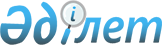 Об утверждении Единого тарифно-квалификационного справочника работ и профессий рабочих (выпуск 45)
					
			Утративший силу
			
			
		
					Приказ Министра труда и социальной защиты населения Республики Казахстан от 9 января 2013 года № 13-ө-м. Зарегистрирован в Министерстве юстиции Республики Казахстан 24 января 2013 года № 8298. Утратил силу приказом Министра труда и социальной защиты населения Республики Казахстан от 9 декабря 2020 года № 490.
      Сноска. Утратил силу приказом Министра труда и социальной защиты населения РК от 09.12.2020 № 490 (вводится в действие по истечении десяти календарных дней после дня его первого официального опубликования).
      В соответствии со статьей 125 Трудового Кодекса Республики Казахстан  в целях установления сложности определенных видов работ, присвоения квалификационных разрядов рабочим и определения правильных наименований профессий рабочих, ПРИКАЗЫВАЮ:
      1. Утвердить прилагаемый Единый тарифно-квалификационный справочник работ и профессий рабочих (выпуск 45).
      2. Департаменту труда и социального партнерства (Сарбасов А. А.) в установленном законодательством порядке обеспечить государственную регистрацию настоящего приказа в Министерстве юстиции Республики Казахстан и его официальное опубликование.
      3. Контроль за исполнением настоящего приказа возложить на   Вице-министра труда и социальной защиты населения Республики Казахстан Егемберды Е. К.
      4. Настоящий приказ вводится в действие по истечении десяти календарных дней после дня его первого официального опубликования. Единый  тарифно-квалификационный справочник
работ  и профессий рабочих (выпуск 45)
Раздел 1. Общие положения
      1. Единый тарифно-квалификационный справочник работ и профессий рабочих (далее - ЕТКС) (выпуск 45) состоит из разделов: "Общие профессии производства легкой промышленности", "Кожевенной и кожсырьевое производства", "Производство кожаной обуви", "Меховое производство", "Кожгалантерейное производство", "Шорное-седельное производство", "Производство технических изделий из кожи", "Щетинно-щеточное производство", "Дубильно-экстрактное производство".
      2. Разряды работ установлены по их сложности без учета условий труда (за исключением экстремальных случаев, влияющих на уровень сложности труда и повышающих требования к квалификации исполнителя).
      3. Тарифно-квалификационная характеристика каждой профессии имеет два раздела.
      4. Раздел "Характеристика работ" содержит описание работ, которые должен уметь выполнять рабочий.
      5. В разделе "Должен знать" содержатся основные требования, предъявляемые к рабочему в отношении специальных знаний, а также знаний положений, инструкций и других руководящих материалов, методов и средств, которые рабочий должен применять.
      6. В тарифно-квалификационных характеристиках приводится перечень работ, наиболее типичных для данного разряда профессии рабочего. Этот перечень не исчерпывает всех работ, которые может и должен выполнять рабочий. В необходимых случаях работодатель может разрабатывать и утверждать дополнительный перечень работ,  соответствующих по сложности их выполнения тем, которые содержатся в тарифно-квалификационных характеристиках профессий рабочих соответствующих разрядов.
      7. Кроме работ, предусмотренных в разделе "Характеристика работ", рабочий должен выполнять работы по приемке и сдаче смены, уборке рабочего места, приспособлений, инструмента, а также содержанию их в надлежащем состоянии, ведению установленной технической документации.
      8. Наряду с требованиями к теоретическим и практическим знаниям, содержащимися в разделе "Должен знать", рабочий должен знать: правила и нормы по охране труда, производственной санитарии и противопожарной безопасности, правила пользования средствами индивидуальной защиты, требования, предъявляемые к качеству выполняемых работ (услуг), виды брака и способы его предупреждения и устранения, производственную сигнализацию, требования к рациональной организации труда на рабочем месте.
      9. Рабочий более высокой квалификации помимо работ, перечисленных в его тарифно-квалификационной характеристике, должен уметь выполнять работы, предусмотренные тарифно-квалификационными характеристиками рабочих более низкой квалификации, а также руководить рабочими более низких разрядов этой же профессии. В связи с этим работы, приведенные в тарифно-квалификационных характеристиках профессий более низких разрядов, в характеристиках более высоких разрядов, как правило, не приводятся.
      10. Тарифно-квалификационные характеристики применяются при тарификации работ и присвоении квалификационных разрядов рабочим в организациях независимо от формы их собственности и организационно-правовых форм, где имеются производства и виды работ, указанные в настоящем разделе, кроме особо оговоренных случаев.
      11. При заполнении документов, подтверждающих трудовую деятельность работника, а также при изменении тарифного разряда, наименование его профессии записывается в соответствии с ЕТКС.
      12. Тарифно-квалификационные характеристики разработаны применительно к семиразрядной тарифной сетке.
      13. В целях удобства пользования, ЕТКС предусматривает алфавитный указатель (приложение), содержащий наименования профессий рабочих, диапазон разрядов и нумерацию страниц.
      14. Перечень наименований профессий рабочих, предусмотренных разделами: "Общие профессии производства легкой промышленности", "Кожевенной и кожсырьевое производства", "Производство кожаной обуви", "Меховое производство", "Кожгалантерейное производство", "Шорное-седельное производство", "Производство технических изделий из кожи", "Щетинно-щеточное производство", "Дубильно-экстрактное производство", с указанием их наименований по действовавшему  выпуску ЕТКС, указан в редакции 2004 года. Раздел 2. Общие профессии производств легкой промышленности
      1. Аппаратчик вытопки
      Параграф 1. Аппаратчик вытопки, 3-й разряд
      15. Характеристика работ:
      ведение технологического процесса вытапливания и варки сала-сырца из мездры, шубного и мехового лоскута, обрези и других отходов производства;
      транспортирование, загрузка сала-сырца или отходов производства в варочные аппараты;
      заливка воды и серной кислоты требуемой концентрации в варочные котлы и аппараты;
      варка лоскута и других отходов в соответствии с технологическим режимом;
      регулирование нагрева варочных котлов и аппаратов, дозировка необходимых материалов;
      снятие, промывка и спуск сала-сырца в чаны или бочки;
      засолка технического жира;
      удаление из варочных аппаратов шквары;
      транспортирование сала-сырца на сдаточную площадку;
      маркировка бочек;
      ведение учета выхода технического жира;
      промывка и выгрузка шерсти из варочных котлов и аппаратов, отжим, сушка и упаковка;
      чистка варочных котлов и аппаратов.
      16. Должен знать:
      устройство варочных котлов и аппаратов, правила их эксплуатации, способы чистки варочных котлов и аппаратов, параметры технологического режима варки и вытопки сала-сырца, виды мехового и шубного лоскута и других отходов, нормы выхода технического жира и показатели, характеризующие качество сала-сырца.
      2. Аппаратчик обезжиривания
      Параграф 1. Аппаратчик обезжиривания, 3-й разряд
      17. Характеристика работ:
      ведение технологического процесса обезжиривания и нейтрализации пучков щетины и волоса моющими средствами, бензином, серной кислотой и другими химическими материалами в ваннах в соответствии с техническими требованиями;
      загрузка и выгрузка щетины и волоса, приготовление и заливка обезжиривающих растворов определенной концентрации и температуры.
      18. Должен знать:
      правила ведения технологического процесса обезжиривания щетины, волоса, свойства щетины и волоса, технологический режим обезжиривания, нормы расхода обезжиривающих материалов, требования, предъявляемые к полуфабрикатам после обезжиривания, принцип действия и правила технической эксплуатации обслуживаемого оборудования.
      Параграф 2. Аппаратчик обезжиривания, 4-й разряд
      19. Характеристика работ:
      ведение технологического процесса обезжиривания кожевенного сырья, голья, полуфабрикатов, кожевой ткани и волосяного покрова меховых шкурок в специальных аппаратах обезжиривающими растворами с применением различных веществ: соды, бензина, керосина, скипидара, органических растворителей и других материалов в соответствии с техническими требованиями;
      подготовка сырья, полуфабрикатов и аппаратов к выполнению операций;
      дозирование обезжиривающих и моющих растворов;
      перекачивание отработанных растворов для последующего использования;
      наблюдение за работой применяемого оборудования; Регулирование процесса обезжиривания в соответствии с технологическим режимом;
      определение готовности полуфабрикатов к выгрузке;
      транспортирование и укладка полуфабрикатов на стеллажи.
      20. Должен знать:
      технологию процесса обезжиривания кожевенного сырья, голья, полуфабрикатов, кожевой ткани, волосяного покрова меховых шкурок в специальных аппаратах, структуру и свойства кожевой ткани, волосяного покрова, обезжиривающих материалов, рецептуру приготовления обезжиривающих растворов, способы определения готовности полуфабрикатов после обезжиривания, устройство и правила технической эксплуатации применяемых оборудования, контрольно-измерительных приборов, коммуникаций и методы контроля исправности и использования рабочих емкостей специальных аппаратов, правила регулирования скорости вращения сырья, полуфабрикатов и растворов в специальных аппаратах, правила и способы транспортирования обрабатываемых полуфабрикатов и применяемых для обезжиривания материалов.
      Параграф 3. Аппаратчик обезжиривания, 5-й разряд
      21. Характеристика работ:
      ведение технологического процесса обезжиривания кожевенных и меховых полуфабрикатов в специальных аппаратах бензином, уайт-спиритом и другими активными растворителями в соответствии с технологией производства;
      регулирование процесса обезжиривания в соответствии с технологическим режимом, чередование экстракции (выщелачивание жира), рекуперации органических растворителей и паровоздушной продувки в зависимости от степени жирности указанных полуфабрикатов и готовой продукции.
      22 .Должен знать:
      технологию процесса обезжиривания кожевенных и меховых полуфабрикатов в специальных аппаратах, свойства обезжиривающих материалов и нормы их расхода, устройство, правила эксплуатации и регулирования обезжиривающих аппаратов, применяемых вспомогательного оборудования, контрольно-измерительных приборов, арматуры и коммуникаций.
      3. Аппаратчик мягчения кожевенных полуфабрикатов и меховых шкурок
      Параграф 1. Аппаратчик мягчения кожевенных полуфабрикатов и
      меховых шкурок, 2-й разряд
      23. Характеристика работ:
      ведение технологических процессов разминки и разбивки меховых шкурок, сыромятных, замшевых, хромовых кож, лоскута и спилка в барабане или мялке;
      транспортирование полуфабрикатов к рабочему месту;
      загрузка шкурок, кож и материалов в барабан или мялку, выгрузка и выстилание их;
      пуск и останов обслуживаемого оборудования.
      24. Должен знать:
      правила, приемы и способы разминки, разбивки в барабане или мялке кожевенных полуфабрикатов и меховых шкурок, виды меховых шкурок, кож и их назначение, устройство и правила эксплуатации барабана и мялки, свойства применяемых материалов.
      Параграф 2. Аппаратчик мягчения кожевенных полуфабрикатов и
      меховых шкурок, 3-й разряд
      25. Характеристика работ:
      ведение технологических процессов разминки, разбивки сыромятных, замшевых, хромовых кож, лоскута, спилка в барабанах-полуавтоматах;
      определение влажности, жесткости, веса и количества кож при загрузке;
      наладка и регулирование автоматических систем барабанов для обеспечения необходимых параметров проведения технологического процесса: влажности, температуры, объема подаваемого воздуха, времени вращения барабанов и обработки кож;
      контроль за работой барабанов-полуавтоматов, дозировкой химических материалов в автоматическом режиме;
      определение качества разбивки и готовности кож к обработке на следующей операции;
      сортирование велюра и комплектование производственных партий на второе крашение.
      26. Должен знать:
      технологию разминки, разбивки кож в барабанах-полуавтоматах, требования, предъявляемые к качеству кож до и после размягчения, параметры технологического режима разминки, разбивки кожевенных полуфабрикатов и меховых шкурок, способы определения готовности кож после разбивки, разминки, возможные пороки кож, принцип действия барабанов, работающих в автоматическом режиме, правила регулирования, наладки автоматических систем барабанов, правила сортирования велюра и комплектования партий на второе крашение.
      4. Аппаратчик приготовления мездрового клея
      Параграф 1. Аппаратчик приготовления мездрового клея, 4-й разряд
      27. Характеристика работ:
      ведение технологического процесса варки (приготовления) клея из мездры и обрези в варочных аппаратах в соответствии с техническими условиями и государственными стандартами;
      выполнение работ по подготовке, сортировке, резке мездры и обрези, загрузка их в чаны, баркасы или аппараты на золение;
      ведение процессов золения, промывки и обеззоливания мездры и обрези;
      загрузка мездры и обрези, подготовленных для варки клея, в аппараты;
      варка и упаривание клеевого бульона до определенной концентрации и вязкости в аппаратах;
      регулирование температуры на разных стадиях процессов варки и выпаривания;
      съем жира (сала) в процессе варки бульона;
      разлив готового клеевого бульона в специальные формы;
      получение из бульона сухого клея в плитках, в дробленном, чешуйчатом и порошкообразном виде на вальцовых и других сушилках;
      сортировка, маркировка, взвешивание готового мездрового клея;
      сдача пробы на лабораторный анализ по мере выхода каждой производственной партии;
      сдача готового клея на склад;
      регулирование, наладка и обслуживание применяемого оборудования;
      съем затупившихся ножей и установка заточенных в мездрорезку;
      регулирование прижима ножей к барабану калибровочного ножа;
      чистка аппаратов, форм и сеток от клея;
      ремонт сеток.
      28. Должен знать:
      технологический процесс варки мездрового клея, технические условия и государственные стандарты на мездровой клей, устройство, правила технической эксплуатации и регулирования применяемого оборудования, правила сортировки, упаковки, маркировки мездрового клея, способы чистки варочных аппаратов, форм, сеток от клея.
      Параграф 2. Аппаратчик приготовления мездрового клея   5-й разряд
      29. Характеристика работ:
      ведение технологического процесса приготовления мездрового клея из различного сырья в вакуумной выпарной установке с циркуляцией в соответствии с техническими условиями и государственными стандартами;
      подготовка сырья для варки клея, рецептурный расчет компонентов для приготовления мездрового клея;
      загрузка сырья в чаны, барабаны или аппараты на золение;
      ведение процесса золения, промывки и обеззоливания;
      загрузка сырья, подготовленного для варки клея, в варочные аппараты;
      ведение процесса концентрирования бульонов в вакуумных аппаратах, проверка герметичности и создания в них вакуума;
      контроль и регулирование процесса поступления бульонов и их концентрирования по показаниям контрольно-измерительных приборов;
      контроль и регулирование температуры, подачи пара, воды, состояния вакуума;
      определение готовности мездрового клея;
      съем жира в процессе варки бульонов;
      получение из бульона сухого клея в сушилках;
      наблюдение и регулирование по контрольно-измерительным приборам температурного режима сушки, концентрации, толщины клеевого слоя, работы вентиляционных устройств сушилок;
      сортировка, упаковка, взвешивание готового мездрового клея;
      сдача пробы на лабораторный анализ по мере выхода каждой производственной партии мездрового клея, сдача готового клея на склад;
      регулирование, наладка и обслуживание применяемого оборудования;
      чистка варочных аппаратов, форм и сеток от клея;
      ремонт сеток.
      30. Должен знать:
      устройство, принцип действия обслуживаемого оборудования и применяемых контрольно-измерительных приборов, технологический процесс варки мездрового клея и способы контроля его параметров, технические условия и государственные стандарты на мездровой клей, правила сортировки, упаковки и маркировки мездрового клея, способы чистки варочных аппаратов, форм, сеток, правила технической эксплуатации вакуумных установок.
      5. Вставщик деталей изделий и фурнитуры
      Параграф 1. Вставщик деталей изделий и фурнитуры, 1-й разряд
      31. Характеристика работ:
      вставка деталей, различных декоративных украшений, фурнитуры в изделия на специальных машинах или вручную;
      надевание подобранных попарно заготовок и обуви на затяжные и отделочные колодки соответствующего фасона, размера и полноты;
      засыпка гвоздей в каблучную машину.
      32. Должен знать:
      способы вставки фурнитуры и деталей изделий, виды, фасоны и размеры деталей изделий, заготовок обуви, колодок, виды фурнитуры и украшений, места их расположения, правила эксплуатации применяемого оборудования.
      33. Примеры работ:
      1) антабки - вставка в изделия;
      2) выпрямители - вставка в туфли;
      3) петли с пряжками - продевание в заготовки вручную;
      4) подкладки для рукавиц и перчаток - вставка с подбором правил, надеванием подкладки и верха на правила и совмещением швов;
      5) подкладки и другие детали - вставка в изделия без вклеивания с соблюдением правильного расположения их относительно верха изделия и расправкой подкладки;
      6) пряжки - продевание в петли вручную;
      7) пуговицы - пришивка к заготовкам вручную;
      8) ремни - вставка в отверстия подложки, в скобу с муфтой и бляху;
      9) украшения декоративные: жилки, продержки и другое - вставка (продергивание) в отверстия деталей;
      10) фурнитура - вставка в шорно-седельные изделия;
      11) хольнитены - вставка в изделия вручную;
      12) шипы металлические - вставка в подошвы;
      13) шлевки - вставка в изделия.
      Параграф 2. Вставщик деталей изделий и фурнитуры, 2-й разряд
      34. Характеристика работ:
      вставка деталей, фурнитуры, подкладок с расправкой и разглаживанием их, с промазкой клеем, вклеиванием в изделия на обслуживаемой машине или вручную.
      35. Должен знать:
      способы вставки, расправки, разглаживания, промазки клеем и вклеивания деталей в изделия, технические условия на вставку блочков и крючков в берцы, технологические режимы размягчения, провяливания, склеивания и сушки деталей, свойства клеев и материалов, применяемых при вставке деталей, номера гужей и хомутов, правила эксплуатации обслуживаемой машины.
      36. Примеры работ:
      1) блочки и крючки - вставка в берцы вручную;
      2) декоративные украшения - вставка горячим способом;
      3) задники и подноски жесткие всех видов, кроме формованных - вставка в заготовку обуви с расправлением на правиле и закрепление тексом;
      4) задники гранитолевые - вставка в заготовки с предварительным размягчением и провяливанием их;
      5) подкладка и другие детали - вставка в изделия с промазкой клеем, вклеиванием, расправкой и разглаживанием;
      6) подноски мофориновые и гранитолевые - вставка в заготовку обуви с предварительным размягчением и провяливанием;
      7) пуговицы - пришивание на машине;
      8) ремни - плетение, продевание в отверстия ажурной заготовки; 
      9) хольнитены - вставка в изделия на машине.
      Параграф 3. Вставщик деталей изделий и фурнитуры, 3-й разряд
      37. Характеристика работ:
      вставка формованных и полуформованных деталей в заготовки обуви вручную; фурнитуры в берцы заготовки - на специальных машинах;
      сборка деталей заготовок обуви с закреплением их хольнитенами по контрольным лекалам;
      регулирование положения бокового упора, шага подачи изделий обслуживаемых машин.
      38. Должен знать:
      способы вставки формованных и полуформованных деталей в заготовки обуви, фурнитуры в берцы заготовки на обслуживаемых машинах, технологические требования к сборке деталей обуви, виды, конфигурацию, размеры деталей и заготовок, виды фурнитуры, места ее расположения, фасоны и размеры задников и подносков обуви, правила эксплуатации и регулирования обслуживаемых машин.
      39. Примеры работ:
      1) блочки и крючки - вставка в берцы заготовки обуви на машине;
      2) гужи - протаскивание сложенного конца в клещи хомута с равномерной укладкой в прорезь покрышки и в паз клещей хомута с закреплением его петлей;
      3) задники и подноски формованные и полуформованные - вставка в заготовки обуви;
      4) ремни союзки - сборка с пяточным, пряжечным и черес-подъемными ремнями.
      6. Выравнивальщик толщины деталей и полуфабрикатов
      Параграф 1. Выравнивальщик толщины деталей и
      полуфабрикатов, 2-й разряд
      40. Характеристика работ:
      выравнивание на специальных машинах или вручную толщины делюжек, деталей из жестких кож, выравнивание деталей из войлока;
      установление необходимой толщины спилка и постоянная проверка ее в процессе двоения.
      41. Должен знать:
      правила выравнивания и свойства жестких кож и войлока, виды и размеры деталей и полуфабрикатов, государственные стандарты и технические условия на жесткие кожи и войлок, правила эксплуатации и регулирования обслуживаемых машин.
      Параграф 2. Выравнивальщик толщины деталей и
      полуфабрикатов, 3-й разряд
      42. Характеристика работ:
      выравнивание на специальных машинах или вручную толщины деталей из мягких кож и двоение резиновых пластин, делюжек и деталей из них;
      установление необходимой толщины спилка и постоянная проверка ее в процессе двоения;
      наладка обслуживаемых машин.
      43. Должен знать:
      правила выравнивания и свойства мягких кож, виды, фасоны, размеры деталей и полуфабрикатов, государственные стандарты и технические условия на мягкие кожи и резиновые пластины, правила эксплуатации и наладки обслуживаемых машин.
      7. Вырубщик деталей
      Параграф 1. Вырубщик деталей, 3-й разряд
      44. Характеристика работ:
      вырубка на прессах из лоскута, искусственной кожи, фанеры, фибры, луба, картона, спецкартона, бумаги, целлулоида, резиновых смесей и других материалов деталей по видам, фасонам, размерам, количеству с обеспечением при вырубке рационального использования материалов, комплектности деталей, чистого и ровного среза, заданных площадей и контуров;
      вырубка деталей игрушек из различных материалов.
      45. Должен знать:
      правила вырубки деталей, свойства материалов, применяемых для вырубки деталей, виды, фасоны, размеры вырубаемых деталей, изделий, правила эксплуатации применяемого оборудования.
      Параграф 2. Вырубщик деталей, 4-й разряд
      46. Характеристика работ:
      вырубка на прессах деталей из жестких кож для шорно-седельных и кожгалантерейных изделий; деталей низа обуви из резиновых пластин, гранитолевых, эластичных, термопластичных и других материалов;
      разруб текстильных и искусственных материалов для окантовки сапог, ботинок и гранитоля для бортиков строчечно-клеевой обуви на машине;
      регулирование машины для вырубки полос определенной ширины;
      вырубка деталей технических изделий на малых и средних прессах по видам, фасонам, размерам, количеству.
      47. Должен знать:
      правила вырубки деталей, нормы использования применяемых материалов, системы и методы рационального раскроя, государственные стандарты и технические условия на используемые материалы и вырубленные детали, правила эксплуатации и регулирования применяемого оборудования.
      Параграф 3. Вырубщик деталей, 5-й разряд
      48. Характеристика работ:
      вырубка на прессах деталей низа обуви из воротков, пол, свиных кож, конских хазов, деталей верха обуви из настила текстиля, деталей технических изделий по видам, фасонам, размерам, количеству;
      наладка применяемого оборудования.
      49. Должен знать:
      правила вырубки деталей низа обуви из воротков, пол, свиных кож, конских хазов, государственные стандарты и технические условия на детали низа обуви, методы вырубки деталей из настила текстиля, способы наладки обслуживаемого оборудования и устранения мелких неисправностей.
      Параграф 4. Вырубщик деталей, 6-й разряд
      50. Характеристика работ:
      вырубка на прессах деталей низа обуви из чепраков, кож и полукож по видам, фасонам, размерам, количеству.
      51. Должен знать:
      правила вырубки деталей из чепраков, кож и полукож, свойства кож по топографическим участкам, пороки, плотность и толщину, методы рационального раскроя деталей, государственные стандарты и технические условия на кожу и детали низа обуви, правила проверки резаков по высоте, заточке, исправности предохранительных козырьков.
      8 . Дублировщик деталей и материалов
      Параграф 1. Дублировщик деталей и материалов, 1-й разряд
      52. Характеристика работ:
      дублирование на обслуживаемой машине стелек картонных с байковыми для комнатной обуви.
      53. Должен знать:
      технологию и правила дублирования деталей и материалов, ассортимент обуви, правила эксплуатации обслуживаемой машины.
      Параграф 2. Дублировщик деталей и материалов, 3-й разряд
      54. Характеристика работ:
      дублирование деталей мехового скроя или пластин с хлопчатобумажной тканью с нанесением клеевой пленки.
      обработка механическим способом растворителем кожевой ткани меха и ткани, рулонных материалов - синтетической кожи, искусственной кожи с тканью с нанесенной клеевой пленкой, деталей кожного кроя с подкладкой и межподкладкой из термопластических тканей, деталей межподкладки и верха, подносков с текстильной подкладкой и верхом.
      расправка деталей ткани и разъединение их в процессе дублирования; контроль намазки и склеивания, транспортирование.
      укладка дублируемых деталей или пластин в пресс и их прессование.
      свертывание дублированного материала в рулон, маркировка и упаковка.
      аппликация из текстильных и синтетических материалов, цветные термические наклейки - приклеивание путем прессования по шаблонам на верх обуви из текстильных материалов.
      55. Должен знать:
      технологию и правила дублирования материалов, деталей, меха с тканью, нормы расхода дублируемых материалов, растворителей и клея, правила работы с растворителями, устройство и правила технической эксплуатации применяемого оборудования.
      9. Изготовитель лекал
      Параграф 1. Изготовитель лекал, 3-й разряд
      56. Характеристика работ:
      изготовление лекал по шаблону из картона, фибры, фанеры, жести и других материалов на обслуживаемой машине или вручную;
      окантовка лекал металлической лентой или обивка жестью;
      нанесение на лекала точек, линий, надсечек как ориентиров при сборке деталей;
      проставление на лекалах фасона, размера, полноты, площади и других реквизитов;
      серийное изготовление лекал на градир-машине: закрепление исходного лекала в машине, настройка ширины и длины масштабного механизма, обводка исходного лекала обводным штифтом;
      проверка изготовленных лекал.
      57. Должен знать:
      правила изготовления и маркировки лекал, виды, фасоны, модели, размеры, формы деталей, свойства применяемых материалов, количество лекал в комплекте, правила эксплуатации и регулирования обслуживаемой машины.
      10. Измеритель кожевенно-мехового сырья и материалов
      Параграф 1. Измеритель кожевенно-мехового сырья и
      материалов, 2-й разряд
      58. Характеристика работ:
      измерение площади и толщины кожевенного и мехового сырья, пластин искусственной кожи, технических тканей, длины технических ремней планшетом, толщемером и другими приспособлениями с одновременной маркировкой, перемещением и укладкой на стеллажи;
      проверка правильности показаний планшета, толщемера по эталонам;
      запись результатов измерений кожевенно-мехового сырья и материалов;
      чистка штампов.
      59. Должен знать:
      правила измерения площади и толщины кож и мехового сырья, пластин искусственной кожи, технических тканей, правила пользования измерительными таблицами и инструментом, виды кожевенного и мехового сырья и материалов, стандартные точки измерения длины, ширины и толщины кожевенно-мехового сырья, правила ведения документации для записи результатов измерения, устройство толщемера, планшета и других применяемых приспособлений.
      Параграф 2. Измеритель кожевенно-мехового сырья и
      материалов, 3-й разряд
      60. Характеристика работ:
      измерение площади и толщины готовых кож, выделанных и окрашенных меховых шкурок, пластин планиметром и на измерительной машине;
      периодический контроль показаний измерительной машины, планиметра по эталонам;
      наблюдение за работой измерительной машины.
      61. Должен знать:
      правила измерения площади и толщины готовых кож, выделанных и окрашенных меховых шкурок, пластин планиметром и на измерительной машине, виды готовых кож, меховых шкурок, пластин, стандартные точки измерения длины, ширины и толщины готовых кож, устройство и правила эксплуатации измерительной машины и планиметра, причины возможных отклонений показаний измерительной машины, планиметра и способы их устранения.
      Параграф 3. Измеритель кожевенно-мехового сырья и
      материалов, 4-й разряд
      62. Характеристика работ:
      измерение площади и толщины готовых кож на электронной машине с укладкой на транспортер;
      проверка правильности показаний машины по эталонам.
      63. Должен знать:
      правила измерения площади и толщины готовых кож на электронной машине, устройство и правила эксплуатации электронной машины, способы проверки правильности показаний электронной машины.
      Параграф 4. Измеритель кожевенно-мехового сырья и
      материалов, 5-й разряд
      64. Характеристика работ:
      измерение площади и толщины готовых кож на электронной машине, снабженной экраном, печатающим устройством, клавиатурой, необходимыми для ввода в память компьютера и передачи текущей информации об измеряемой партии кож через дисплей на печатающее устройство;
      замена печатающей ленты, наладка, настройка и регулирование машины;
      настройка и регулирование автоукладчика в соответствии с видом кож;
      проверка правильности показаний машины по эталонам;
      комплектование кож автоукладчиком в пакеты с последующим транспортированием на упаковку в партии; увязывание пакетов, учет скомплектованных партий.
      65. Должен знать:
      государственные стандарты и технические условия на готовую продукцию, правила измерения площади и толщины готовых кож на электронной машине, способы проверки правильности показаний электронной машины специальным эталоном, правила пользования компьютером для учета скомплектованных партий.
      11. Колорист
      Параграф 1. Колорист, 5-й разряд
      66. Характеристика работ:
      составление колеров;
      самостоятельное приготовление грунтов, аппретур, глянцев, смесей органических разбавителей и растворителей, растворов нитроэмалей, казеиновых, акриловых и других покрывных красок в соответствии с рецептурой и технологическими картами;
      транспортирование применяемых материалов к рабочему месту;
      загрузка пигментных паст и растворителей в смесители;
      отбор проб и доведение цвета и оттенка колеров в соответствии с эталонами;
      выполнение пробных выкрасок;
      отпуск приготовленных аппретур, глянцев и других покрывных красок, а также растворителей в производство;
      ведение учета расходуемых красителей и применяемых материалов.
      67. Должен знать:
      оттенки и способы составления колеров, рецептуру составов, свойства и нормы расхода красителей, разбавителей и растворителей, их взаимодействие между собой, свойства и структуру кожи, технические требования, предъявляемые к покрывному крашению, аппретированию и глянцеванию кожи, порядок учета расхода применяемых материалов, правила загрузки паст и растворителей в смесители, методы отбора проб, правила ведения учетной документации.
      12. Комплектовщик изделий, полуфабрикатов и материалов
      Параграф 1. Комплектовщик изделий, полуфабрикатов и
      материалов, 1-й разряд
      68. Характеристика работ:
      комплектование, подбор колодок, деталей верха, подкладки и низа обуви в пары по толщине, цвету, размеру, фасону, высоте, рисунку ходовой поверхности (резиновых подошв); запуск и съем деталей и изделий при перекладке у транспортирующих устройств;
      подбор бирок и прикрепление их к заготовкам;
      счет, связывание деталей верха и низа обуви, заготовок.
      69. Должен знать:
      правила комплектования и подбора в пары деталей обуви и заготовок, ассортимент пошиваемых изделий, виды, фасоны, размеры деталей, заготовок и колодок, требования, предъявляемые к качеству колодок.
      70. Примеры работ:
      1) детали верха и подкладки для обуви - комплектование в пары перед стачиванием;
      2) заготовки - в пары по номерам верха обуви;
      3) каблуки - подбор по фасону, размеру, цвету обуви и высоте;
      4) колодки - подбор, раскладывание по фасонам, размерам и полнотам согласно графику запуска; отбор дефектных колодок;
      5) подошвы - комплектование и подбор в пары.
      Параграф 2. Комплектовщик изделий, полуфабрикатов и
      материалов, 2-й разряд
      71. Характеристика работ:
      комплектование в производственные партии полуфабрикатов, кроя и деталей изделий готовой продукции, их подсчет и связывание в пачки, оформление ярлыков, наклеивание их и вкладывание в пачки;
      составление и оформление сопроводительной документации на готовую продукцию и транспортирование ее в установленное место;
      подготовка и подбор производственных документов, в соответствии с которыми комплектуются раскройные партии кож, запускаются кожи в раскрой, производится приемка кроя с потоков, комплектуются передаточные серии для выдачи сборочным цехам;
      ведение учета и контроль за наличием всех видов, сортов и категорий кож для передачи информации в лабораторию и диспетчерскую фабрики (раскройные карты, раскройные ведомости, товарные билеты, партионные билеты);
      внесение в производственные документы наименований раскраиваемых материалов и их сортов, заданий на раскрой деталей обуви по видам, количеству, размерам, а также норм расхода материалов по видам кроя;
      подбор по видам, фасонам, цветам, полнотам, размерам и другим признакам и запуск в производство полуфабрикатов, деталей и швейных изделий до 5 моделей, а также колодок обуви по фасонам, размерам, полнотам на поток конвейера в соответствии с графиком сменного задания; съем готовой продукции, полуфабрикатов и меховых шкурок с конвейера;
      ведение учета количества запущенных в производство деталей, полуфабрикатов и снятой с конвейера готовой продукции;
      ведение индивидуального учета готовой продукции.
      72. Должен знать:
      правила комплектования деталей, полуфабрикатов и изделий, технические условия на комплектовочные партии, виды и сорта раскраиваемых материалов, нормы расхода материалов на единицу изделий, нормы использования материалов по видам и сортам, правила подбора партий раскраиваемых материалов для обеспечения серийного запуска в производство, ассортимент, фасоны, размеры, сорта, полноты пошиваемых изделий, количество деталей в комплекте или изделий и полуфабрикатов в партии, схему расположения деталей в изделиях и порядок их крепления, правила определения сортности, принятые обозначения показателей качества продукции и исполнителей, требования, предъявляемые к качеству деталей и изделий, суточные графики запуска передаточных серий в сборочные цехи, установленную документацию и порядок ведения учета запущенных и снятых деталей и полуфабрикатов, условные комплектовочные обозначения.
      73. Примеры работ:
      1) вкладыши к кистевым ручкам из пластмассы, обоймы и пучки для художественных кистей - комплектование;
      2) гарнитуры щеточных изделий - комплектование со сборкой с применением специальной фурнитуры;
      3) готовая продукция - комплектование партий по размерам и сортам в щетино-щеточном производстве;
      4) детали кроя и полуфабрикаты кожгалантерейного производства - комплектование по видам, моделям, цвету и размерам;
      5) крой верха обуви и подкладки, детали низа обуви, заготовки - комплектование по видам, материалу, цвету, фасонам, размерам и полнотам;
      6) крой и детали шорно-седельных изделий - комплектование по видам, материалу, цвету;
      7) накладки к колодкам щеточных изделий, ремешки к полотерным щеткам - комплектование;
      8) крышки - наклеивание и прикрепление к щетке;
      9) полуфабрикаты кожевенные - комплектование в производственные партии по назначению и другим признакам в соответствии с технологическими картами;
      10) ручки и крышки к кистям, крышки к колодкам щеток - подборка;
      11) шкурки меховые и меховой лоскут - разборка по признакам производственной сортировки, сортам, дефектам, размерам.
      Параграф 3. Комплектовщик изделий, полуфабрикатов и
      материалов, 3-й разряд
      74. Характеристика работ:
      комплектование в сдаточные партии установленной величины с подсчетом и связыванием готовой продукции: кож, обуви, кожгалантерейных и шорно-седельных изделий, а также мехового сырья и полуфабрикатов в соответствии с государственными стандартами, техническими условиями и технологическими картами;
      подбор по фасонам, размерам, полнотам мужских колодок из полиэтилена;
      подбор и запуск деталей, кроя и полуфабрикатов при изготовлении одновременно более 5 моделей (фасонов) швейных изделий;
      проверка количества деталей, изделий, скроев, полуфабрикатов, вспомогательных материалов по сопроводительным документам;
      оформление документов на скомплектованные партии, заготовка и заполнение установленными реквизитами технических карт, паспортов, калькуляционных и прейскурантных талонов;
      ведение учета скомплектованных партий, транспортирование готовой продукции на склад.
      75. Должен знать:
      правила комплектования полуфабрикатов, мехового сырья и готовой продукции, ассортимент полуфабрикатов и готовых изделий, государственные стандарты и технические условия на готовую продукцию, установленную величину сдаточной партии, способы измерения размеров шкурок, характеристики комплектуемого сырья и шкурок, назначение их, порядок комплектования для запуска в производство и по нарядам в раскройные цеха, нормы расхода меха, инструкции по заполнению установленной документации и правила пользования специальными приспособлениями при их заполнении, условные комплектовочные обозначения, технические требования, предъявляемые к запуску в производство деталей, кроя и полуфабрикатов, технологическую последовательность обработки изготовляемых изделий, устройство транспортера и способы регулирования скорости его движения.
      76. Примеры работ:
      1) готовые кожи и ранты - комплектование в пачки по видам, сортам, весу, площади и другим показателям;
      2) изделия кожгалантерейные - комплектование по видам, артикулам, размерам, цветам и сортам;
      3) обувь - комплектование по артикулам, сортам, фасонам, размерам, полнотам;
      4) пластины меховые - комплектование по размерам, фасонам;
      5) продукция шорно-седельного производства - комплектование по видам, артикулам и сортам;
      6) сырье меховое рассортированное, полуфабрикаты и шкурки - комплектование в соответствии с утвержденной инструкцией с определением выхода изделий из набранной партии шкурок;
      7) колодки мужские из полиэтилена - подбор по фасонам, размерам, полнотам.
      13. Консервировщик кожевенно-мехового сырья
      Параграф 1. Консервировщик кожевенно-мехового сырья, 2-й разряд
      77. Характеристика работ:
      консервирование и переконсервирование мездры;
      составление консервирующей смеси с применением антисептиков.
      78. Должен знать:
      способы консервирования мездры и правила укладки кожевенно-мехового сырья, свойства консервирующих материалов и антисептиков, способы составления консервирующей смеси с применением антисептиков, виды кожевенного и мехового сырья.
      Параграф 2. Консервировщик кожевенно-мехового сырья, 3-й разряд
      79. Характеристика работ:
      консервирование и переконсервирование кожевенно-мехового сырья сухих консервировок (сухосоленой, пресно-сухой) в соответствии с технологической картой;
      определение годности каждой шкуры к закладке в штабели на временное и длительное хранение;
      проверка качества сырья, укладываемого на хранение: нормальная влажность, отсутствие живых форм моли, кожееда, подседа, плесени;
      закладка в штабели температурных желобков с термометрами;
      подсушка увлажненного сырья в сушилках;
      оформление партионных и потючных трафаретов.
      80. Должен знать:
      способы консервирования кожевенно-мехового сырья сухих консервировок, способы укладки шкур сухих консервировок на хранение, способы упаковки в зависимости от видов сырья с учетом массы каждой шкуры, массы и объема пакета в целом, органолептическое определение состояния консервированного сырья, химические свойства консервирующих материалов, дефекты сухого консервирования, влияние их на качество готовых кож, правила оформления партионных и потючных трафаретов.
      Параграф 3. Консервировщик кожевенно-мехового сырья, 4-й разряд
      81. Характеристика работ:
      консервирование и переконсервирование кожевенно-мехового сырья мокросоленой консервировки в соответствии с действующими методиками;
      контроль качества сырья, укладываемого на хранение, отсутствия дефектов консервирования, признаков порчи (прелость, краснота, ослизнение, аммиачный запах), отсутствия шкур, подсохших, загрязненных, с навалом;
      учет уложенного на хранение и упакованного для отгрузки кожевенного и шубно-мехового сырья.
      82. Должен знать:
      способы консервирования кожевенно-мехового сырья мокросоленой консервировки, способы укладки кожевенного сырья мокросоленой консервировки на хранение (фартучный, кардонный, полукардонный, с завернутыми краями, бессолевой и другое), дефекты мокросоленого консервирования, влияние их на качество готовых кож, правила ведения учета уложенного на хранение и упакованного для отгрузки кожевенного и шубно-мехового сырья.
      14. Контролер изделий, полуфабрикатов и материалов
      Параграф 1. Контролер изделий, полуфабрикатов и материалов,
      2-й разряд
      83. Характеристика работ:
      контроль качества деталей верха и низа обуви из текстиля и кожзаменителей в соответствии с государственными стандартами и техническими условиями;
      проверка качества обработки полуфабрикатов, отметка обнаруженных дефектов на полуфабрикатах, их предъявление и устранение в установленном порядке;
      ведение учета возврата изделий, направленных на исправление мелких дефектов.
      84. Должен знать:
      государственные стандарты и технические условия на детали верха и низа обуви из текстиля и кожзаменителей, ее виды, фасоны и размеры полуфабрикатов, требования, предъявляемые к выполнению операций вырубки и обработки деталей верха и низа обуви, причины возникновения и способы устранения мелких дефектов полуфабрикатов, порядок ведения учета контролируемых изделий, полуфабрикатов и материалов.
      Параграф 2. Контролер изделий, полуфабрикатов и материалов,
      3-й разряд
      85. Характеристика работ:
      контроль качества текстильных материалов и кожзаменителей, деталей из кожи и полуфабрикатов, а также готовых изделий с определением сортности в соответствии с государственными стандартами и техническими условиями;
      проверка качества обработки используемого сырья и полуфабрикатов с применением контрольно-измерительных приборов и инструмента, отметка обнаруженных дефектов на полуфабрикатах их предъявление и устранение в установленном порядке;
      ведение индивидуального учета возврата изделий, направленных на переделку, по исполнителям работ.
      86. Должен знать:
      государственные стандарты и технические условия на используемые сырье, материалы и готовую продукцию, артикулы, виды, фасоны и размеры контролируемых полуфабрикатов и готовых изделий, требования, предъявляемые к выполнению обработки сырья и полуфабрикатов, причины возникновения, способы выявления и устранения дефектов контролируемых изделий, полуфабрикатов и материалов, правила определения сортности, назначение и правила пользования применяемыми контрольно-измерительными приборами и инструментом.
      87. Примеры работ:
      1) детали верха и низа обуви из кожи - контроль качества;
      2) детали кожгалантерейных изделий - контроль качества;
      3) детали упряжи, седел, людского снаряжения (хомутины, подушки, покрышка хомутная, узда, шлея, вожжи и другое) - контроль качества;
      4) заготовки обуви - контроль качества;
      5) материалы текстильные и кожзаменители - проверка качества;
      6) обувь легкая, чувяки, сандалии - контроль качества и определение сортности;
      7) полуфабрикаты технических изделий - контроль качества;
      8) ремни часовые, поясные, дорожные - контроль качества и определение сортности;
      9) щетки простые - контроль качества и определение сортности.
      Параграф 3. Контролер изделий, полуфабрикатов и материалов,
      4-й разряд
      88. Характеристика работ:
      контроль качества и правильности определения сортности кожевенных материалов и готовых изделий в соответствии с государственными стандартами и техническими условиями;
      проверка соблюдения технологических режимов обработки сырья и полуфабрикатов; выявление причин возникновения дефектов и принятие мер для их устранения;
      отбраковка полуфабрикатов с установлением причин и видов брака и направление их на переделку;
      отметка обнаруженных дефектов материалов, готовых изделий и установление сорта;
      учет дефектов контролируемых изделий по исполнителям, составление актов разбраковки.
      89. Должен знать:
      государственные стандарты и технические условия на контролируемые сырье и готовые изделия, правила и способы приемки, разбраковки и определения сортности материалов, готовых изделий, ассортимент и технологию производства готовых изделий, требования, предъявляемые к выполнению операций контролируемого производственного участка, причины возникновения дефектов при обработке сырья и способы их выявления и устранения, действующие лимиты производственных дефектов по операциям и порядок их учета, влияние отдельных дефектов на качество готовых изделий, устройство используемых контрольно-измерительных приборов и инструмента, правила и порядок оформления контрольной приемосдаточной документации.
      90. Примеры работ:
      1) материалы кожевенные - контроль качества и правильность определения сортности;
      2) обувь с верхом из текстиля и кожзаменителей, кроме легкой, чувяк и сандалий - контроль качества и определение сортности;
      3) продукция кожгалантерейного производства (кроме часовых, поясных и дорожных ремней), шорно-седельного производства (упряжь, хомуты, седла, изделия людского снаряжения) - контроль качества и определение сортности;
      4) продукция производства технических изделий из кожи - контроль качества и определение сортности;
      5) продукция щетино-щеточного производства (кроме простых щеток) - контроль качества и определение сортности.
      Параграф 4. Контролер изделий, полуфабрикатов и материалов,
      5-й разряд
      91. Характеристика работ:
      контроль качества и определения сортности готовой обуви с кожаным верхом (кроме легкой, чувяк и сандалий) в соответствии с государственными стандартами и техническими условиями;
      установление сорта контролируемого готового изделия и проставление номера контролера на изделиях;
      заполнение приемосдаточной документации на контролируемые изделия.
      92. Должен знать:
      государственные стандарты и технические условия на кожаную обувь, ассортимент выпускаемой продукции, технологию производства продукции на контролируемом участке, рациональное приемы и правила выполнения контролируемых операций, правила оценки дефектов и определения сортности готовых изделий, устройство и правила применения используемых контрольно-измерительных приборов и инструмента, правила и порядок оформления контрольной приемосдаточной документации.
      15. Мездрильщик
      Параграф 1. Мездрильщик, 2-й разряд
      93. Характеристика работ:
      мездрение, разбивка шкур на мездрильных машинах по волосу с целью удаления навала;
      регулирование зазоров между транспортирующим, прижимным и ножевым валами в зависимости от толщины и вида обрабатываемых шкур;
      заточка ножей машины и применяемого инструмента.
      94. Должен знать:
      способы мездрения шкур на мездрильной машине, регулирования ее валов, правила заточки ножей мездрильной машины и применяемого инструмента, виды кожевенного сырья.
      Параграф 2. Мездрильщик, 4-й разряд
      95. Характеристика работ:
      мездрение, разбивка шкур пресно-сухого и сухосоленого консервирования с целью лучшего их обводнения;
      мездрение сырья и голья крупного рогатого скота под руководством мездрильщика более высокой квалификации с целью удаления подкожной клетчатки, сала, прирезей мяса и тому подобное на мездрильных машинах; мездрение голья вручную с целью удаления мездры с пропущенных при мездрении на машине периферийных участков кожи (пол, воротков, челок и лап) в сырье или голье, не допуская подрезей, выхватов и прорезей; мездрение меховых шкурок мелких видов путем удаления подкожно-жирового слоя с сохранением целостности шкурки без обрывов конечностей, дыр, засечек, подрезей кожевой ткани и без обнажения волосяных луковиц вручную на скобе, шабере, дисковом ноже или мездрильной машине;
      определение степени подготовки кожевенного сырья, голья и меховых шкурок мелких видов к мездрению и толщины подкожно-жирового слоя, подлежащего удалению;
      укладка обработанных шкур или голья в штабель;
      участие в наладке машины, регулирование зазора между валами в зависимости от вида и толщины обрабатываемых шкур, заточка ножевого вала и инструмента.
      96. Должен знать:
      приемы мездрения на мездрильной машине и вручную на скобе, шабере, дисковом ноже, виды кожевенного сырья и его назначение, ассортимент шкурок мелких видов, степень подготовленности сырья и голья к мездрению и толщину подкожно-жирового слоя, подлежащего удалению, выход полезной площади и потребительскую ценность шкурок, причины возникновения и способы устранения дефектов шкурок, правила технической эксплуатации и регулирования мездрильной машины, способы заточки ножевых валов мездрильной машины и применяемого инструмента, подбора абразивных брусков для заточки.
      Примечание. К мелким видам шкурок, кроме пушнины относятся шкурки мелких грызунов: бурундука, крысы водяной и амбарной, сони-полчка, хомяка, цокора (медведки), песчанки, слепыша и пищухи, сусликов всех видов (кроме суслика-песчаника), крота. К остальным видам шкурок относятся: средние виды шкурок кролика, кошки домашней, мерлушки, лямки, козлика, тряски, сак-сака, сурка, собаки; пушнина, каракулево-смушковые виды шкурок, шкуры морского зверя, меховая шубная овчина.
      Параграф 3. Мездрильщик, 5-й разряд
      97. Характеристика работ:
      мездрение на мездрильной машине всех видов кожевенного, мехового, шубного сырья и голья с целью удаления подкожной клетчатки, сала, прирезей мяса и тому подобное Мездрение по топографическим участкам с постепенным перемещением под ножевым валом шкурок средних и крупных видов, а также шкурок белки, горностая, овчины меховой и шубной с удалением подкожно-жирового слоя и сохранением целостности шкурок без обрывов конечностей, дыр, засечек, подрезей кожевой ткани и без обнажения волосяных луковиц;
      наблюдение за работой механизмов машины и измерительных приборов;
      наладка машины;
      смена точильного круга.
      98. Должен знать:
      рациональные приемы мездрения кожевенного, мехового, шубного сырья и голья на мездрильной машине, структурные особенности и свойства сырья, голья, элементов раскроя, волосяного покрова кожевой ткани меховых шкурок, потребительскую ценность меховых шкурок, причины возникновения и способы устранения дефектов меховых шкурок, правила наладки мездрильной машины и смены точильного круга.
      Параграф 4. Мездрильщик, 6-й разряд
      99. Характеристика работ:
      мездрение путем удаления на мездрильной машине или вручную со шкурок пушнины (кроме белки и горностая), каракулево-смушковых видов и шкур морского зверя подкожно-жирового слоя с сохранением целостности шкурки без обрывов конечностей, дыр, засечек, подрезей кожевой ткани и без обнажения волосяных луковиц;
      мездрение овчины, кожевенного сырья на мездрильной машине, оснащенной гидроприводом и автоматической заточкой ножевого вала;
      управление работой заточного устройства с пульта управления;
      разборка, ремонт, сборка и наладка механизмов машины;
      контроль за своевременной и качественной заточкой ножевого вала.
      100. Должен знать:
      приемы мездрения шкурок пушнины, каракулево-смушковых видов и шкур морского зверя на мездрильной машине, ассортимент шкурок пушнины, каракулево-смушковых видов и шкур морского зверя, требования, предъявляемые к подготовке шкурок для мездрения, устройство мездрильной машины.
      16. Набивщик изделий
      Параграф 1. Набивщик изделий, 3-й разряд
      101. Характеристика работ:
      набивка волосом и шерстью простых и средней сложности кожгалантерейных и шорно-седельных изделий с равномерным распределением волоса или шерсти по всей площади изделий с соблюдением заданной формы и веса;
      простежка изделий с прокладыванием закрепок под каждую стежку.
      102. Должен знать:
      способы набивки изделий волосом и шерстью, виды и назначение деталей и изделий, технические условия на набиваемые изделия и их детали, дефекты набивки изделий, причины возникновения, способы их предупреждения и устранения, номера шильев, иголок и ниток.
      103. Примеры работ:
      1) вьюки;
      2) нагрудники для игроков в спортигры;
      3) налокотники для игроков в спортигры;
      4) подлавки;
      5) подушки ленчика;
      6) седла;
      7) шлемы велосипедные и мотоциклетные.
      Параграф 2. Набивщик изделий, 4-й разряд
      104. Характеристика работ:
      набивка волосом сложных кожгалантерейных изделий с равномерным распределением волоса и соблюдением требуемой формы и веса.
      105. Должен знать:
      способы набивки, виды и назначение изделий и их деталей технические условия на набиваемые изделия и детали, свойства применяемых для набивки изделий материалов.
      106. Примеры работ:
      1) лапы и маски боксерские;
      2) перчатки боксерские и для игроков в спортигры;
      3) шлемы хоккейные;
      4) щитки хоккейные для вратарей.
      17. Настильщик материалов
      Параграф 1. Настильщик материалов, 2-й разряд
      107. Характеристика работ:
      настиление тканей, кожзаменителей, простилочного картона, гранитоля, мофорина и других материалов на столе в несколько слоев по заданной длине с помощью применяемой машины или вручную;
      скрепление слоев без складок, сдвигов и перекосов;
      подбор материалов по назначению, виду, цвету, оттенку, отделке и ширине;
      подсчет общей длины настланных материалов и запись результатов подсчета на верхнем слое настила.
      108. Должен знать:
      способы настилания, виды настилаемых материалов, правила их подбора для определенных видов кроя, пороки материалов, количество слоев в настиле в зависимости от раскраиваемых материалов, устройство и правила эксплуатации применяемой машины.
      18. Обработчик деталей, полуфабрикатов и изделий
      Параграф 1. Обработчик деталей, полуфабрикатов и изделий, 1-й разряд
      109. Характеристика работ:
      обработка краев деталей изделий путем загибки на обслуживаемой машине или вручную по лекалам или без лекал на установленную ширину с соблюдением плавной линии без морщин, складок, перекосов или повреждения материала;
      обеспечение прочного приклеивания края с соблюдением точного соответствия контуров деталей контрольным шаблоном;
      приготовление жировых смесей и жирование деталей путем втирания или окунания в жировую смесь.
      110. Должен знать:
      правила обработки изделий и их деталей, свойства кожевенных и других материалов, виды, фасоны, размеры и формы изделий и их деталей, правила приготовления жировых смесей.
      111. Примеры работ:
      1) детали внутренних изделий - загибка краев;
      2) нитки - пропитка жировой смесью;
      3) ремни задние - загибка верхнего края;
      4) фурнитура металлическая - смазывание жиром;
      5) подкладка часовых ремней - покрытие эмульсией.
      Параграф 2. Обработчик деталей, полуфабрикатов и изделий, 2-й разряд
      112. Характеристика работ:
      обработка жировой смесью изделий и их деталей путем натирания или окунания в жировую смесь с последующим втиранием вручную и загибкой краев; уменьшение толщины краев деталей; шершевание всей поверхности деталей и полуфабрикатов плоской формы на обслуживаемой машине или вручную;
      обеспечение установленной глубины и ширины поверхности шершевания;
      придание деталям требуемой формы и толщины в соответствии с техническими условиями;
      регулирование машины на определенную ширину и толщину деталей с обеспечением равномерного спуска на всем протяжении без выхватов, срезов и нарушения лицевого слоя кожи.
      113. Должен знать:
      технологические требования к обработке деталей полуфабрикатов и изделий, способы обработки жировой смесью, обработки краев деталей из жестких кож и меха, методы шершевания поверхности деталей и полуфабрикатов, физико-механические свойства жестких кож, мехового кроя и лоскута, ширину и толщину спущенного края, рецептуру приготовления жировых смесей, правила эксплуатации и регулирования обслуживаемой машины, при загибке краев деталей горячим способом - способы регулирования температуры нагрева скобы.
      114. Примеры работ:
      1) детали из кожи - загибка краев горячим способом;
      2) детали из жестких кож - уменьшение толщины краев;
      3) детали мехового кроя - удаление волосяного покрова с краев;
      4) подкладка кожаная - загибка краев;
      5) кожгалантерейные изделия - загибка краев деталей прямолинейных контуров.
      Обработка жировой смесью.
      1) детали обуви;
      2) детали и изделия кожгалантерейные, технические и шорно-седельные.
      Шершевание.
      1) детали кожгалантерейных изделий;
      2) задники;
      3) подошвы кожаные;
      4) подошвы резиновые без декоративного ранта;
      5) подошвы клеевые - обработка края;
      6) пластины резиновые;
      7) ранты;
      8) стельки.
      Параграф 3. Обработчик деталей, полуфабрикатов и изделий, 3-й разряд
      115. Характеристика работ:
      обработка путем загибки краев наружных деталей сложных контуров; уменьшение толщины краев деталей изделий из мягких материалов; шершевание всей поверхности деталей и полуфабрикатов объемной формы и деталей из натуральных и искусственных кож для верха обуви; снятие клеевой пленки с краев намазанных клеем деталей на обслуживаемой машине или вручную; обработка краев наружных деталей способом горячего формования.
      116. Должен знать:
      приемы загибки краев деталей сложных контуров, способы шершевания деталей и полуфабрикатов объемной формы, требования, предъявляемые к обработке деталей из мягких материалов, технологический режим и способы горячего формования, правила сборки кожгалантерейных и шорно-седельных изделий.
      117. Примеры работ:
      1) детали обуви - загибка краев наружных деталей сложных контуров;
      2) детали изделий - загибка краев способом горячего формования;
      3) детали изделий из мягких материалов - уменьшение толщины краев;
      4) подкладка кожаная модельной обуви - загибка краев;
      5) изделия кожгалантерейные и шорно-седельные - загибка краев деталей сложных контуров с одновременной сборкой их.
      Шершевание.
      1) детали технических изделий из кожи;
      2) каблуки пластмассовые;
      3) обтяжки каблука;
      4) подошвы резиновые с декоративными рантом и бортиком;
      5) ранты-обводки.
      Параграф 4. Обработчик деталей, полуфабрикатов и изделий, 4-й разряд
      118. Характеристика работ:
      обработка путем загибки краев наружных деталей сложных контуров на обслуживаемой машине с автоматической подачей клея-расплава и одновременной прокладкой тесьмы или нити под загибку; шершевание, снятие лицевого слоя с краев деталей и полуфабрикатов на машине без пропусков и нарушения грани с целью создания шероховатой поверхности для более прочного последующего склеивания; уменьшение толщины и выравнивание краев;
      обработка подошв в пачках (центрирование, фрезерование, очистка от пыли, лакирование, профилирование, клеймение, намазка клеем) на полуавтоматической линии;
      настройка машины по заданным технологическим параметрам обработки: размерам подошв, фасону колодки, обработке левой и правой полупар;
      подбор подошв в пачки и запуск в обработку; Заправка машины лаком, клеем;
      замена прижимных и обводных копиров, смена профилирующих валиков по размерам подошв, перевод цифровых знаков при клеймении;
      проверка толщины подошв в определенных точках, равномерности нанесения лака, клея;
      участие в наладке и регулировании отдельных узлов машины.
      119. Должен знать:
      устройство, правила эксплуатации и настройки обслуживаемой машины на заданные технологические параметры, способы обработки деталей и полуфабрикатов, размеры и фасоны деталей и соответствующие им копиры, государственные стандарты на подошвы, правила проверки толщины подошв индикатором, температуру нагрева и свойства клеев-расплавов.
      120. Примеры работ:
      1) подошвы полиуретановые - шершевание неходовой стороны и краев затяжной кромки на машине;
      2) подошвы в пачках - обработка на полуавтоматической линии.
      Параграф 5. Обработчик деталей, полуфабрикатов и изделий, 5-й разряд
      121. Характеристика работ:
      обработка путем снятия лицевого слоя с краев затяжной кромки заготовок обуви на обслуживаемой машине щетками из гофрированной рояльной проволоки по всей площади кромки на расстоянии 0,5 - 1,0 сантиметр (далее - см) от грани следа с целью создания шероховатой поверхности для более прочного склеивания верха обуви с подошвой и увеличения водостойкости клеевого соединения.
      122. Должен знать:
      устройство, правила эксплуатации и настройки обслуживаемой машины, способы обработки затяжной кромки разных видов обуви, правила заточки щеток.
      19. Обработчик кожевенно-мехового сырья
      Параграф 1. Обработчик кожевенно-мехового сырья, 2-й разряд
      123. Характеристика работ:
      обработка свиных шкур путем сгонки щетины вручную после обработки их на обслуживаемой машине;
      укладка собранной щетины на рамы луковичками в одну сторону.
      124. Должен знать:
      правила обработки свиных шкур путем сгонки щетины вручную и укладки собранной щетины на рамы.
      Параграф 2. Обработчик кожевенно-мехового сырья, 3-й разряд
      125. Характеристика работ:
      обработка овчины и козлины путем сгонки шерсти (хребтовой) вручную, свиных шкур путем сгонки щетины на обслуживаемой машине, волоса (шерсти) с овчинно-мехового сырья - вручную электростригальным аппаратом;
      транспортирование шкур и укладка на стеллажи;
      удаление посторонних примесей из шерсти;
      разборка шерсти по виду и цвету.
      126. Должен знать:
      приемы обработки (сгонки) шерсти, щетины, степень подготовленности шкур к обработке (сгонке) шерсти и щетины, технические условия и нормативы выхода шерсти и щетины, принцип действия механизмов обслуживаемой машины и электростригального аппарата.
      Параграф 3. Обработчик кожевенно-мехового сырья, 4-й разряд
      127. Характеристика работ:
      обработка всех видов кожевенного сырья и меховой овчины путем сгонки волоса на обслуживаемой машине под руководством обработчика кожевенно-мехового сырья более высокой квалификации;
      регулирование зазора между валами в зависимости от вида и толщины обрабатываемых шкур;
      наблюдение за полнотой съема волоса (шерсти) и работой машины, участие в ее наладке.
      128. Должен знать:
      технологию обработки (сгонки) волоса (шерсти) на обслуживаемой машине, виды кожевенного сырья, методы определения готовности шкуры к проведению операции обработки (сгонки) волоса (шерсти), устройство, правила эксплуатации и регулирования обслуживаемой машины.
      Параграф 4. Обработчик кожевенно-мехового сырья, 5-й разряд
      129. Характеристика работ:
      обработка всех видов кожевенно-мехового сырья путем сгонки волоса на обслуживаемой машине, наладка машины в зависимости от вида и толщины обрабатываемого сырья;
      заточка ножей.
      130. Должен знать:
      правила ведения технологического процесса обработки (сгонки) волоса и шерсти со всех видов кожевенно-мехового сырья на обслуживаемой машине, структуру и свойства волосяного покрова и кожевой ткани, причины возникновения и правила устранения дефектов обрабатываемого сырья, правила наладки обслуживаемой машины, способы заточки ножей.
      20. Обрезчик материалов
      Параграф 1. Обрезчик материалов, 1-й разряд
      131. Характеристика работ:
      обрезка на обслуживаемой машине или вручную заусенцев и неровностей, излишков материала, краев двухслойных деталей после склеивания, концов нитей с закреплением их на обувных, шорно-седельных изделиях;
      надрезка деталей на машине или вручную в соответствии с техническими условиями;
      заточка ножей.
      132. Должен знать:
      приемы обрезки, закрепления концов нитей материала, виды, фасоны, размеры деталей, изделий, полуфабрикатов, способы заточки ножей.
      133. Примеры работ:
      1) геленки - обрезка в пяточной части;
      2) детали верха обуви и подкладки - надрезка края;
      3) заготовки сандалий - обрезка затяжной кромки пяточной части;
      4) задники - надрезка;
      5) каблуки, не прикрепленные к обуви - обрезка излишков фронта, фаски;
      6) концы обводок (кранцев) на подошвах и фликах - обрезка;
      7) концы нитей - обрезка с закреплением;
      8) подошвы - обрезка заусенцев, неровностей в пяточной части;
      9) припуски, выступающие за грань - обрезка;
      10) подкладка кожаная - обрезка по верхнему канту;
      11) подноски сандалет - обрезка вместе с карманом;
      12) простилки - обрезка в пяточной части;
      13) ранты - обрезка концов, верхней кромки, концов нитей с закреплением их вручную, надрезка носочной части;
      14) ремни погонялочные - обрезка концов с подстрижкой ниток и волокон;
      15) стельки - обрезка в пяточной части;
      16) стельки рантовые - обрезка излишков полотна вручную, надрезка носочной и пяточной частей;
      17) тесьма - обрезка по верхнему канту.
      Параграф 2. Обрезчик материалов, 2-й разряд
      134. Характеристика работ:
      обрезка краев спилка, излишков материала на деталях обувных, кожгалантерейных и шорно-седельных изделий вручную или на обслуживаемой машине, неровных краев склеенных деталей и заусенцев вручную;
      надрезка, вырезка и срезка деталей изделий при помощи специальных приспособлений или машины для придания им определенной формы;
      подбор лекал, накладывание их на контуры деталей;
      заточка ножей.
      135. Должен знать:
      приемы обрезки голья и спилка, излишков материала на деталях после сборки, приемы надрезки подошв, виды, размеры и назначение лекал, правила срезки кромок ремней и деталей, принцип действия обслуживаемых машин, правила заточки ножей, правила применения специальных приспособлений для срезки кромок.
      136. Примеры работ:
      1) верх и подкладка обуви - обрезка по наружным и внутренним швам и по швам шейки передов;
      2) задники кожаные жесткие - обрезка излишков;
      3) каблуки и набойки, прикрепленные к обуви - обрезка фронта;
      4) каблуки, клиновидные каблуки и детали - вырезка углублений, канавки;
      5) подошвы - обрезка края, вырезка желоба на ходовой поверхности;
      6) подошва обуви по периметру с торцевой стороны - надрезка;
      7) подошва кожаная - обрезка;
      8) прокладки фланцевые, воротники, манжеты - обрезка вручную;
      9) ранты - вырезка желоба;
      10) ремни - срезка концов, уголков концов и кромок;
      11) спилок - обрезка вручную с отсортировкой непригодного для производства кожи;
      12) стельки рантовые - обрезка излишков полотна на машине, вырезка желоба;
      13) сшивки и другие детали - срезка концов;
      14) унты - обрезка излишков меха по затяжной кромке  и краям мехового чулка, затяжной кромки;
      15) чехлы текстильные для обуви - обрезка излишков;
      16) швы рантовые - обрезка.
      Параграф 3. Обрезчик материалов, 3-й разряд
      137. Характеристика работ:
      обрезка излишков кроя деталей на обслуживаемой машине, вручную ножом или пневматическими ножницами;
      надрезка, вырезка, срезка краев деталей изделий;
      регулирование и наладка машины;
      смена и заточка ножей и пневматических ножниц.
      138. Должен знать:
      технические условия на обрезку, вырезку, срезку, надрезку краев деталей, способы регулирования и наладки применяемого оборудования, правила заточки ножей и пневматических ножниц.
      139. Примеры работ:
      1) войлок - обрезка;
      2) детали технических изделий (воротники, манжеты, фланцевые прокладки и другое) - обрезка с разметкой;
      3) изделия готовые, детали - обрезка излишков пристроченного канта;
      4) подошвы, прикрепленные к обуви - обрезка излишков;
      5) площадки  под реквизиты с пористой подошвой для обуви, пяточная часть, складка в носочной части заготовки - срезка краев и крокульной части подошвы, выпрессовки резиновой смеси;
      6) стельки рантовые - надрезка с торцовой стороны;
      7) излишки затяжной кромки обуви - обрезка.
      Параграф 4. Обрезчик материалов, 4-й разряд
      140. Характеристика работ:
      обрезка краев кожевенного полуфабриката и готовой кожи на обслуживаемой машине, вручную ножом или пневматическими ножницами;
      обрезка краев кожаных подошв (подложек) на машине с одновременным закрытием порезки на кожаной подошве (подложке) при сандальном методе крепления;
      укладка кожевенного полуфабриката, готовых кож на тележки, поддоны или подвеска на шесты сушилок;
      регулирование и наладка машины;
      смена и заточка ножей и пневматических ножниц.
      141. Должен знать:
      государственные стандарты и технические условия на обрезку краев кожевенного полуфабриката, готовой кожи, кожаных подошв (подложек) и закрытие порезки на кожаной подошве (подложке), способы регулирования и наладки применяемого оборудования, правила заточки ножей и пневматических ножниц.
      21. Обрядчик сырья
      Параграф 1. Обрядчик сырья, 2-й разряд
      142. Характеристика работ:
      обрядка - обрезка кожевенного, мехового и овчинно-шубного сырья скорняжным дисковым ножом или косой в установленных местах и по линиям разреза;
      обрезка бахромы по контуру шкуры после мездрения; каракуля - по контуру с приданием правильной симметричной формы;
      распарывание (разрезание) шкурок;
      удаление рогов, копыт, навала, прирезей мяса и сала.
      143. Должен знать:
      рациональные приемы и способы обрядки обрабатываемого сырья, ассортимент и топографию кожевенного, мехового и овчинно-шубного сырья, линии разреза сырья и шкурок, устройство дискового ножа, правила смены и заточки ножа и косы.
      22. Оператор конвейерной линии
      Параграф 1. Оператор конвейерной линии, 4-й разряд
      144. Характеристика работ:
      ведение с пульта управления процесса подачи кож и меховых шкурок для раскроя, полуфабрикатов и вспомогательных материалов - для обработки и сборки деталей и изделий на поточной линии;
      отправка на рабочие места укомплектованной партии деталей изделий в соответствии с технологическим режимом обработки, прием обработанных партий деталей от исполнителей, проверка качества выполнения технологических операций и распределение их в технологической последовательности;
      заполнение карт запуска;
      ведение учета количества обработанных полуфабрикатов, материалов и изделий по каждому исполнителю.
      145. Должен знать:
      правила управления и регулирования пульта конвейерной линии, расположение сигнальных лампочек и кнопок на пульте управления, ассортимент кож и меховых шкурок, виды, фасоны, модели, размеры изделий, комплектность каждой модели, требования, предъявляемые к качеству обрабатываемых деталей и изделий, организацию и разделение труда, квалификацию исполнителей, возможности совмещения операций при работе на поточной линии, планируемую и фактическую выработку по исполнителям, правила ведения учетной документации.
      23. Отделочник изделий, полуфабрикатов, материалов
      Параграф 1. Отделочник изделий, полуфабрикатов, материалов,
      1-й разряд
      146. Характеристика работ:
      отделка деталей изделий путем тиснения узоров и граней на поверхности деталей на каландрах и прессах;
      нанесение рисунка снятием глянца;
      соблюдение технологического режима тиснения;
      рифление, штриховка деталей и изделий на обслуживаемой машине или вручную, протирка фурнитуры и изделий, разглаживание материалов, деталей и изделий вручную или на прессе;
      пробивание отверстий в деталях на машине или вручную по предварительной разметке или с помощью ограничительных линеек и упоров;
      отделка изделий и деталей, прошитых сыромятной сшивкой, путем расколки (околотки) швов;
      загибка краев гужей встык и околотка молотком;
      складывание ботана сумки по длине с перегибом по углам;
      приколачивание мест сгиба молотком;
      затягивание узла на "вздержку" посредством прорезей на концах ремней к рамкам гортов седелки, чересседельникам, вожжам, поводьям и другим изделиям, затягивание узлов на концах супоней;
      оплетка ручек и краев изделий вручную;
      подготовка и заправка оплетки в отверстие, закрепление концов;
      окрашивание (торцов) краев деталей краской, их сушка;
      нанесение расплавленного воска на строчки вручную, проглаживание шва горячей отводкой;
      шнурование заготовок и готовой обуви вручную на установленное число блочков с закреплением шнурков узлами;
      застегивание пряжек, пуговиц на заготовках, расстегивание пряжек, замков молний, пуговиц или расшнуровывание обуви с разрезанием ниток, стягивающих берцы;
      соблюдение технологических режимов отделки.
      147. Должен знать:
      способы плетения ручек и краев изделий, правила околотки швов, свойства сыромятной сшивки, государственные стандарты на гужи и сумки, технические условия на вязаные сыромятные изделия, виды, фасоны и размеры деталей и изделий, свойства применяемых материалов, температуру разогревания воска и отводки, приемы рифления, штриховки деталей и изделий, шнурования готовой обуви и заготовок вручную, требования, предъявляемые к качеству обработки изделий, правила эксплуатации применяемого оборудования.
      148. Примеры работ:
      Плетение.
      1) края изделий (бумажники, кошельки, портмоне и другое) - в одну ленту)
      2) ручки - в три, четыре ленты;
      Пробивание отверстий.
      1) детали изделий для крепления фурнитуры, вставки кнопок, петель, пряжек, ушков хольнитенов, замков;
      2) полустельки;
      3) простилки;
      4) ремни поясные, часовые и прочие;
      5) стельки.
      Высекание зубчиков и углов.
      1) задники;
      2) стельки;
      3) штаферки;
      4) язычки.
      Тиснение.
      1) каблуки;
      2) подошвы.
      Параграф 2. Отделочник изделий, полуфабрикатов, материалов,
      2-й разряд
      149. Характеристика работ:
      отделка деталей изделий на швейной машине или прессе путем пробивания рисунка по намеченным линиям с соблюдением правильного расположения рисунков на деталях и чистого среза без выхватов и заусенцев;
      тиснение рисунка на материале и деталях изделий на каландрах и прессах;
      нанесение рисунка снятием глянца на прессах;
      регулирование температуры, времени выдержки и других параметров;
      окрашивание краев(торцов) деталей краской;
      сушка деталей после окраски;
      отделка готовых изделий из искусственной кожи, поясных, часовых и дорожных ремней; окрашивание, аппретирование, лакирование деталей и изделий различными красками, аппретурами и лаками;
      отделка вязаных сыромятных изделий;
      затягивание узлов на вязаных сыромятных изделиях на обслуживаемой машине или вручную;
      выправка, околачивание и обрезка конца узла, придание узлу необходимой формы;
      отделка ленчика седла путем шлифования (зачистки) заподлицо выступающих концов и краев заклепок, шайб и узлов на шлифовальном круге с обеспечением ровной, гладкой поверхности, без выхватов и повреждений деталей;
      зачистка путлищных отверстий после вырезки их на долбежном станке рашпилем и шкуркой;
      зачистка заусенцев, шероховатостей в полках ленчика;
      отделка кистей и щеток из растительного волокна, щетины, мочала и пушного волоса всех видов, отходов щетины и волоса путем прочесывания, подравнивания, шлифования вручную;
      обрезка волосяной части щеток в соответствии с техническими условиями на обслуживаемой машине или вручную;
      отделение горсти стриженого волоса от пучка, сталкивание его на корешок, подравнивание пучков щетины и отходов после сушки вручную;
      полирование верха и низа обуви на обслуживаемой машине или вручную;
      заделывание срезов, мелких изъянов на деталях;
      открывание и закрывание надреза на деталях изделий без щелей и зазоров и повреждения ниток, прикрепляющих подошву;
      шнурование готовой обуви и заготовок на обслуживаемой машине без повреждения блочков или пряжек и без деформации обуви;
      разглаживание стачных швов, соединяющих детали верха и подкладки обуви, на обслуживаемой машине или вручную при помощи специального приспособления, складок и морщин на кожаных деталях верха обуви, подкладке, обтяжке каблука, платформе (вкладыше) - тупиком или утюгом, затяжной кромки затянутой обуви - на обслуживаемой машине с устранением морщин и складок, приданием четкости всему периметру затяжной кромки подошвы вибрирующим валиком машины.
      150. Должен знать:
      технологические режимы отделки изделий, полуфабрикатов, материалов, правила отделки вязаных сыромятных изделий, способы плетения ручек и краев изделий, правила шнурования готовой обуви и заготовок на обслуживаемой машине, свойства материалов, из которых изготовлены детали, требования, предъявляемые к качеству обрабатываемых деталей и изделий, размеры полок ленчика, степень устойчивости покрывной пленки, глянцев и аппретур к температурным воздействиям, свойства применяемых красок, аппретур, лаков, клеев, химический состав смывочных материалов, способы подбора красок под цвет окрашиваемых изделий, принцип действия, правила эксплуатации и регулирования применяемого оборудования.
      151. Примеры работ:
      1) детали изделий - пробивание рисунков на прессе, швейной машине по намеченным линиям;
      2) детали технических изделий - пробивание отверстий в соответствии с чертежом;
      3) изделия кожгалантерейные (ремни и другое) - нанесение рисунка тиснением и снятием глянца;
      4) изделия обувные, кожгалантерейные, шорно-седельные, щетино-щеточные - окрашивание, аппретирование, лакирование;
      Изделия кожгалантерейные - оплетка;
      6) края изделий (бумажники, кошельки, портмоне и другое) - плетение в две и более лент;
      7) подошвы прошивной, рантовой и другой обуви - открывание и закрывание надреза на ходовой стороне;
      8) подошвы - уплотнение кромки всей поверхности, надрезанной для ниточного прикрепления;
      9) подошвы полиуретановые - заделка зазоров вручную после прикрепления;
      10) ранты - заделка концов с пришивкой их горячим инструментом; 
      11) ручки и ремни - плетение в пять и более лент;
      12) стельки рантовые - поднятие губы в вертикальное положение;
      13) корешковая часть кисти, пачки волоса - опаливание от пуха и отдельных волосков;
      14) проволока - обжиг в муфельных печах.
      Параграф 3. Отделочник изделий, полуфабрикатов, материалов,
      3-й разряд 
      152. Характеристика работ:
      отделка изделий на обслуживаемой машине путем пробивки отверстий и рисунков без предварительной разметки с соблюдением одинакового расстояния между отверстиями, установленных расстояний от краев деталей, симметричного расположения отверстий; отделка готовых шорно-седельных изделий, изделий людского снаряжения путем нанесения краски, лака, клея;
      выправка, расправка швов, кантовка, намазка клеевым раствором, заглаживание, рифление на обслуживаемой машине или вручную;
      отделка всех видов щеточных изделий и кистевых пучков, кроме художественных кистей, путем прочесывания, подрезки и подстрижки их поверхности, удаление незакрепленного волокна из щеток и кистей на обслуживаемой машине;
      оборка при помощи бритвы торчащих незакрепленных волосков кисти без подрезки вершинки волоса или щетины; подравнивание щетины, волоса после вытяжки;
      пробивание трафаретов на машине по контуру деталей и рисунков;
      полирование - придание четкого профиля и блеска урезу подошв с накаткой и без накатки узора колесиком, полирование мягкой кожи на плюшевальных кругах, обтянутых плюшем или фетром, для придания лицу кожи эластичности и слабого ровного блеска поверхности кожи; лощение кож на машине с целью уплотнения кожевой ткани, придания блеска лицу кожи и повышения водостойкости аппретурной пленки; регулирование и наладка машины в зависимости от вида обрабатываемого кожевенного полуфабриката; закрашивание пятен, царапин, срезов и других лицевых дефектов в изделиях из натуральной кожи, кроме поясных, часовых и дорожных ремней;
      окрашивание, лакирование, тонирование, аппретирование деталей и изделий;
      составление и подбор красок, аппретур, лаков определенной концентрации;
      сушка изделий, тиснение рисунка на деталях и изделиях в силиконовых матрицах.
      153. Должен знать:
      приемы и способы отделки деталей, изделий, топографию кожи, свойства покрывных крашений кожи, виды, свойства и способы подбора красок требуемой основы, цвета и тона, правила подбора фумелей и температуры их нагрева, государственные стандарты и технические условия на щетину и волос, устройство, правила эксплуатации и регулирования применяемого оборудования, свойства лощильных валиков из различного материала (агата, яшмы, стекла и другое).
      154. Примеры работ:
      1) берцы - пробивание отверстий для вставки потайных блочков;
      2) детали изделий - пробивание рисунков;
      3) изделия - ретуширование;
      4) пробивание трафаретов на обслуживаемой машине по контуру деталей и рисунков.
      Окрашивание.
      1) детали и изделия - при помощи шприц-аппарата;
      2) детали изделий - художественное раскрашивание вручную;
      3) обувь (ношеная) - с предварительной смывкой старого покрытия, с заделкой лицевых дефектов и нанесением грунта, равномерным окрашиванием верха обуви, отделкой уреза подошвы, набойки и каблука.
      Отбеливание.
      Щетина для зубных щеток, бритвенных кистей и прочих изделий.
      Полирование.
      1) каблуки всех видов - горячим фумелем;
      2) урезы подошв модельной обуви - горячим способом.
      Тиснение рисунков.
      1) детали обуви;
      2) детали изделий кожгалантерейные.
      Тонирование.
      Обувь рядовая - с обеспечением симметричного расположения рисунка на одноименных деталях обуви и в обеих полупарах.
      Гофрирование.
      Детали верха.
      Параграф 4. Отделочник изделий, полуфабрикатов, материалов,
      4-й разряд
      155. Характеристика работ:
      отделка обуви, меховых изделий из всех видов натурального меха, кроме пушнины, художественных кистей путем прочесывания, очистки готовых кистей от слабо закрепленного волоса;
      зачистка, сглаживание неровностей, шероховатостей на колодках;
      снятие заусенцев на шлифовальном станке или вручную напильником;
      восстановление первоначального вида поверхности материала, утраченного в процессе изготовления изделий, путем ретуширования, аппретирования, утюжки, тонирования и устранения загрязнений механическим и химическим способами;
      проверка однородности поверхности по цвету и толщине, качества скорняжных работ; проколотка, расчесывание и заглаживание волосяного покрова; подстрижка неровного волоса и ниток, подбор, изготовление и прикрепление отделки;
      составление и подбор красок и аппретур в зависимости от покрывного крашения, цвета и тона верха изделий.
      156. Должен знать:
      приемы и методы выполнения операций по отделке изделий, технические условия на отделываемые изделия, свойства покрывных крашений кож, свойства и химический состав смывочных средств, технологический режим сушки красителей и аппретур, способы применения приспособлений и инструмента для различных видов отделки, устройство шлифовального станка и правила его регулирования.
      157. Примеры работ:
      1) обувь модельная с верхом из текстиля и заменителей кожи - отделка;
      2) обувь модельная с кожаным верхом - тонирование.
      Параграф 5. Отделочник изделий, полуфабрикатов, материалов,
      5-й разряд
      158. Характеристика работ:
      отделка модельной обуви с кожаным верхом, меховых изделий из пушнины; проверка однородности поверхности изделий по цвету и толщине, качества скорняжных работ; проколотка, расчесывание и заглаживание волосяного покрова; подстрижка неровного волоса и ниток; подбор, изготовление и прикрепление отделки; тиснение узорных линий на ходовой и торцовой поверхностях подошвы и каблука, на ранте.
      159. Должен знать:
      приемы и методы выполнения операций по отделке изготовляемых изделий, свойства обувных материалов, причины возникновения повреждений изделий и способы устранения, государственные стандарты и технические условия на изготовляемые изделия.
      24. Отжимщик
      Параграф 1. Отжимщик, 2-й разряд
      160. Характеристика работ:
      отжим влаги из овчины, меховых шкурок, промытой заводской шерсти, щеточных и кистевых изделий в центрифуге;
      загрузка барабана центрифуги вручную в соответствии с весовыми нормами загрузки и равномерное распределение отжимаемого сырья по периферии барабана;
      выгрузка и выстилка на козлы или в штабель отжатых меховых шкурок;
      промывка водой центрифуги по окончании работы.
      161. Должен знать:
      принцип работы и правила эксплуатации центрифуги, виды полуфабрикатов, весовые нормы загрузки в центрифугу, правила выгрузки и выстилки меховых шкурок.
      Параграф 2. Отжимщик, 3-й разряд
      162. Характеристика работ:
      отжим влаги из овчины, меховых шкурок на гидропрессах или отжимных машинах с одновременным расправлением, растягиванием и соответствующим увлажнением их площади без обрывов и разрывов;
      регулирование давления, обогрева валов отжимной машины и зазора между ножевым и подающим валами в соответствии с толщиной шкурок;
      подача шкурок волосяным покровом вверх в расстил на подающий вал и направление в зазор между валами с помощью механизма;
      определение готовности и съем меховых шкурок.
      163. Должен знать:
      устройство и принцип работы гидропресса и отжимной машины, структуру и свойства кожевой ткани и волосяного покрова, ассортимент полуфабрикатов, нормы влажности овчины меховой и шубной, меховых шкурок до и после отжима, при отжиме на гидропрессах - правила регулирования давления в соответствии с техническими требованиями.
      Параграф 3. Отжимщик, 4-й разряд
      164. Характеристика работ:
      отжим волосяного покрова меховых шкурок с одновременной промывкой и чисткой от навала, грязи, репья и консервирующих веществ на отжимно-промывочной машине, оснащенной системой реверсирования;
      регулирование подачи раствора для промывки волосяного покрова в зависимости от степени загрязненности;
      определение степени готовности шкурок для проведения отжима, контроль за работой машины;
      укладка шкур в расстил на транспортер;
      регулирование давления между транспортирующим, прижимным и ножевым валами в зависимости от вида и толщины обрабатываемых шкурок, а также высоты волосяного покрова и прочности связи его с кожевой тканью;
      регулирование скорости движения транспортирующего, прижимного и ножевого валов;
      контроль качества проведения отжима, промывки и чистки волосяного покрова меховых шкурок.
      165. Должен знать:
      правила и способы выполнения отжима, промывки и чистки волосяного покрова меховых шкурок, структуру и свойства волосяного покрова и кожевой ткани, нормы влажности меховых шкурок после отжима, устройство отжимно-промывочной машины, правила ее эксплуатации, регулирования, проведения наладки и ремонта.
      25. Пошивщик изделий
      Параграф 1. Пошивщик изделий, 1-й разряд
      166. Характеристика работ:
      выполнение работ по пошиву элементов изделий вручную: обметка петель, пришивка пуговиц, скрепление перчаток и рукавиц парами, закрепление концов ниток, скрепление шлевок внакладку или встык нитками;
      выполнение операций по пошиву простых шорно-седельных изделий и изделий людского снаряжения, деталей сыромятной и сырцовой сшивкой с применением игл, приспособлений, инструмента или без них в соответствии с технологическими требованиями.
      167. Должен знать:
      виды изделий, способы и правила выполнения работ по пошиву элементов изделий вручную, номера игл и ниток, правила пользования ими, требования, предъявляемые к выполняемой операции и качеству пошива, причины возникновения дефектов при пошиве изделий, способы их предупреждения и устранения.
      168. Примеры работ:
      Пошив вручную.
      1) петли, пряжки к ремням войлочной подушки хомута;
      2) прокладки к налобникам;
      3) пряжки к брючным и шинельным ремням, уздам, нагрудникам, ремням вьючным и соединительным, покрышкам потниковым;
      4) сметка войлока для шорки лямки.
      Параграф 2. Пошивщик изделий, 2-й разряд
      169. Характеристика работ:
      выполнение операций по пошиву простых изделий или элементов изделий на швейной машине: рукавиц из текстиля, обложек для документов и книг (кроме сувенирных), чехлов для чемоданов, багажных ремней, деталей из тесьмы, пуховок, шлевок, гортов, запряжников, кожаных углов, кедера, ручек для всех видов изделий, ручкодержателей, портмоне и кошельков для женских сумок, футляров для зеркал; пристрачивание наконечников к застежке молнии;
      пошив подкладки для всех видов изделий, карманов, перегородок, средников, дна и других внутренних деталей и элементов для сумок; сострачивание, настрачивание, обстрачивание, окантовывание, обметка внутренних деталей и элементов сумок;
      обметка сумок, кошельков и других изделий по верхнему краю;
      обметка петель, пришивка пуговиц, скрепление перчаток и рукавиц парами на машине;
      пристрачивание резинок к перчаткам, рукавицам, мягким карманам;
      нашивание войлока на щиток игрока вручную, сшивание изделий в одну иглу с предварительным наколом шилом;
      выполнение операций по пошиву средней сложности шорно-седельных изделий, изделий людского снаряжения, частей вьюков и других изделий из брезента и палаточных тканей методом соединения деталей, изделий ниточными швами на швейном оборудовании различных типов и классов или вручную;
      сшивка, прошивка, склейка и скрепление плоских кожаных, резиновых, пеньковых, шерстяных, хлопчатобумажных приводных ремней и транспортерных лент шириной до 100 миллиметр (далее – мм), а также круглых, кожаных ремней, не требующих склейки; Обеспечение ровной строчки с утянутой ниткой без обрывов и пропусков стежков, частоты стежков и расстояний от края деталей в соответствии с требованиями технологии;
      регулирование машины;
      посадка сыромятных ремней вручную с целью получения необходимой ширины, плотности и толщины ремня и сшивки в соответствии с техническими условиями.
      170. Должен знать:
      принцип действия, правила эксплуатации и регулирования швейных машин, способы выполнения работ по пошиву изделий и требования, предъявляемые к ним, технические условия на материалы, сорта, свойства материалов, применяемых при сшивке, склейке, скреплении, требования, предъявляемые к качеству изделий, назначение и правила применения используемых контрольно-измерительных приборов и инструмента, нормативы на пошив изделий разных видов, технические условия на ремни и сшивку.
      171. Примеры работ:
      Пошив вручную.
      1) вожжи, вьючные ремни, горты и запряжники ко всем видам деталей седел, запряжники, горты и запряжники к вожжам, горты и запряжники с пряжкой и шлевкой к ремням, концы крышек к хомутным подушкам, козырьки к сиденьям, крышки боковые артиллерийской упряжи, крестовины, костыльки и клеванты, карабины к пассовым ремням, карабины и петли к шнуру револьверному, лейцы, мочки, наконечники вожжей, недоуздки, нагрудники, насадки, обтяжки кожаные в части металлических каркасов; обтяжки подушки, полукольца в откосные ремни, поводья, пряжки к ремням, подлавки, постромки сельскохозяйственные, пряжки и кольца в щечные ремни, перегубники, подушки седельные, подкладки под полки ленчика, пряжки к коротким плечевым ремням, полукольца к муфтам, пряжки с клапанами и неподвижными шлевками к ремням, постромки, тебеньки к арчаку, узды, чумбуры, шлевки к корпусам кобур, шлевки к деталям и изделиям, штрипки к потникам, хомуты сельскохозяйственные и выездные - пошив;
      2) крышки потниковые (передние и задние части) - окантовка;
      3) подушки хомутовые, сельскохозяйственные по передним и задним валикам - сметка;
      4) углы крышек и дно корпуса - зашивка.
      Пошив на машине.
      1) горты к деталям вьюков, петли на корпуса вьюков, подушки спинные на корпуса - нашивка;
      2) горты к каркасам, запряжники, ручки к чемоданам вьюков - пристрачивание;
      3) края верха деталей людского снаряжения, крышки передних краев - обстрачивание;
      4) подушки спинные, чехлы для масленок - пошив;
      5) чехлы подушек и ручек к чемоданам вьюков - сострачивание.
      Параграф 3. Пошивщик изделий, 3-й разряд
      172. Характеристика работ:
      выполнение работ по пошиву средней сложности изделий или элементов изделий на швейной машине; рукавиц из натуральной и искусственной кожи (кроме пристрачивания напалка к рукавице), часовых поясных ремней, портмоне, бумажников, кошельков, футляров для очков, ключей, расчесок, футляров мягкой конструкции для фотоаппаратов, обложек для документов и книг сувенирных, боксерских перчаток под сборку;
      пошив сумок, портфелей, папок, ранцев, картодержателей;
      сострачивание и расстрачивание составных деталей верха; обстрачивание и окантовывание наружных деталей и элементов изделий; пристрачивание кедера и застежки-молнии, резинки к перчаткам и рукавицам с изнаночной стороны изделия без контрольной отметки; настрачивание цупферов, клапанов, кокеток, ремней и других наружных деталей, сострачивание (сборка) ботана, клинчиков, фальд, дна со стенками без одновременного прокладывания кедера; встрачивание средников и перегородок в изделие;
      обстрачивание и окантовывание краев сумок, папок, портфелей, ранцев, манжет перчаток и рукавиц, фибровых вкладышей хоккейных трусов;
      строчка вытачек, складок, декоративных линий, выпуклых рельефов, сшивание изделий в две иглы с наколом шилом, встрачивание дна в футляры для сигнальных флажков;
      дошивание непрошиваемых машиной участков и закрепление машинных швов при сшивании изделий в две иглы с наколом шилом;
      выполнение сложных операций по пошиву шорно-седельных изделий, изделий людского снаряжения, частей вьюков и других изделий из брезента и палаточных тканей методом соединения деталей и изделий ниточными швами на швейном оборудовании различных типов и классов или вручную с применением игл, приспособлений, инструмента;
      заготовка хомутной подушки и войлочных деталей седла;
      сшивка, прошивка, склейка и скрепление плоских кожаных, пеньковых, шерстяных, резиновых, хлопчатобумажных приводных ремней и транспортерных лент шириной свыше 100 мм, а также круглых кожаных ремней, требующих склейки;
      обеспечение ровной строчки с утянутой ниткой без обрывов и пропусков стежков, частоты стежков и расстояний между строчками и от края в соответствии с требованиями технологии;
      пошивка и сшивка технических изделий на швейной машине в несколько слоев долевой или фигурной строчкой;
      посадка сыромятных ремней, сшивка на машине с целью получения необходимой ширины, плотности и толщины ремня и сшивки в соответствии с техническими условиями;
      регулирование посадочных роликов;
      регулирование и наладка машины.
      173. Должен знать:
      устройство, правила технической эксплуатации, регулирования и наладки швейных машин и оборудования, в том числе специальных швейных машин для кожгалантерейного производства, устройство и правила применения специальных приспособлений, способы выполнения работ по пошиву изделий средней сложности, последовательность пропускания ремней через швейную машину, технические условия на ремни и сшивку, способы выполнения фигурных зашивок в соответствии с технологией и утвержденными образцами, требования, предъявляемые к качеству готовых изделий.
      174. Примеры работ:
      Пошив вручную.
      1) бенфуторы к крыльям, горты, крыши потниковые, кранцы хомута, недоуздки, надгрудники, нашильники, недоуздки обозной упряжи, оголовья, подпруги, путлища, подперсья, ремни обозные и постромочные, ремни гужевые, сиденья, сумы переметные заднего и переднего вьюков, троки попонные, узды, чересседельники, чумбуры, шлеи уносные и коренные, шлеи - пошив;
      2) валики чемоданов войлочные - зашивка и обтяжка;
      3) крышки к подушкам выездных седелок, крышки к передним валикам хомутов, пряжки поясные с клапанами к ремням людского снаряжения, перегородки к дну чемоданов, пряжки к разным ремням, ремни подвеса к корпусам - пришивка;
      4) валики артиллерийской упряжи- кожей, упоры металлические и планки - войлоком, шорки сельскохозяйственные - обшивка;
      5) ребра корпусов и крышки чемоданов - окантовка;
      6) ребра крышек корпусов чемоданов - сметка;
      7) углы чемоданов - сшивка;
      8) углы каркасов чемоданов - скрепление;
      9) хомутные  подушки и войлочные детали седел - заготовка.
      Пошив на швейной машине.
      1) боковые крышки и крышки подушки хомута, ботаны переметных сум, бенфуторы к крыльям, горты и наконечники к вожжам, детали ременные разные офицерского и казачьего седла и упряжи выездной, запряжки для потниковых крыш, крыши потниковые, кобуры передних и задних вьюков офицерского седла, кобуры переднего вьюка (овсянок), крышки на подушки упряжи артиллерийской, кранцы хомута, муфты для тачаночных постром, недоуздки, набирки, нагрудники, нашильники оголовьев, оголовья, подлавки, путлища, пряжки и горты к лейцам, подпруги, приструги, переметные сумы, походные потники, подушки большие и малые (облямовки), подушки шейные, подушки для живца, постромы упряжи сельскохозяйственной, подперсья, плечевые подушки, ремни вьючные, ремни для когтей, ремни соединительные к подпругам, ремни гужевые, ремни пассовые людского снаряжения, сумки полевые и полетки полностью, сиденья, узды, хомутные подушки, чумбуры, чересседельники, шлеи, шлейки, шорки, шарниры на крышки хомута - пошив;
      2) верх изделий - обстрачивание;
      3) верчанки хомутины кожей - обтяжка;
      4) вкладыши сумок полевых, застежные горты и запряжники с пряжниками и шлевками к изделиям, каркасы к корпусам вьюков на специальной машине, клинья и облямовки к хомутным подушкам, крючки к резинкам, корпуса и крышки к стенкам сумок, крышки к передним валикам хомутов, носильные петли, пряжки к ремням, подстрочки к поясным ремням с фигурной расстрочкой и пряжки с клапанами, патронные коробки с застежными гортами и крышки на стенки кобур, плечевые ремни - пристрачивание;
      5) детали ременные разные сельскохозяйственной упряжи, крестовины, крышки составные, кольца к наколенникам, клапаны боковых крышек, мешочки подковные, накладки на крышки хомутов, седелки, горты седелок, петли к живцам пряжки и мочкам, сумки передние, задние и средние стенки, крышки с задними стенками, корпуса кобур, детали, шлевки разных размеров внакладку и встык, троки попонные - сострачивание;
      6) детали людского снаряжения - окантовка;
      7) корпуса и крышки чемоданов - окантовка ребер;
      8) пряжки и кольца в ремни, петли в ремни, ремни настрочные, углы хомутных подушек, углы крышек к потникам, углы крышек - зашивка;
      9) покрышки седел на войлок, покрышки седелочные на шарнир, ремни на прокладки, резинки на шарнир - настрачивание;
      10) супони и ремни - свивание.
      Параграф 4. Пошивщик изделий, 4-й разряд
      175. Характеристика работ:
      выполнение работ по пошиву сложных изделий на обслуживаемых машинах: перчаток (кроме строковых), сумок, портфелей, балетных коробок, папок, ранцев с одновременным прокладыванием кедера или окантовкой швов; чемоданов и ранцев - на углопрошивных машинах; чемоданов - на рукавных, колонковых машинах и машинах с опорной стойкой;
      пристрачивание напалка к рукавице из натуральной и искусственной кожи;
      пошив спортивных изделий на швейной машине: щитков, наплечников и нагрудников для вратаря, налокотников, боксерских масок, велошлемов и хоккейных шлемов, хлопчатобумажных мотокостюмов, трусов хоккейных, перчаток для велогонщиков, мотогонщиков, снарядных перчаток, груш боксерских, защитных раковин;
      пристрачивание чашек и других деталей к щитку игрока;
      пошив спортивных изделий вручную: покрышек и спортивных мячей, боксерских груш, защитных раковин, перчаток вратаря;
      пошив перчаток дентовым методом вручную;
      дошивание непрошиваемых участков покрышек и спортивных мячей вручную;
      выполнение особо сложных операций по пошиву шорно-седельных изделий из кожи и войлока, изделий людского снаряжения сырцовой сшивкой ниточными швами на швейном оборудовании различных типов и классов или вручную с применением игл, шильев, приспособлений, инструмента; обеспечение ровной строчки с утянутой ниткой без пропусков стежков и обрывов ниток, частоты стежков и расстояний между строчками и от края деталей в соответствии с требованиями технологии;
      регулирование и наладка применяемых машин, оборудования и приспособлений.
      176. Должен знать:
      устройство, правила технической эксплуатации швейных машин различного назначения, способы регулирования и наладки швейных машин на пошив материалов разной толщины, способы выполнения работ по пошиву сложных изделий, в том числе спортивных и шорно-седельных.
      177. Примеры работ:
      Пошив на швейной машине.
      1) дно в чехлы, козырьки к сиденьям, крышки хомутов обозных, муфты офицерского снаряжения, подушки артиллерийской упряжки нагрудные и шейные, ремни для ротных барабанов, чехлы с одновременной вставкой пружины и соединением ремней, шнуры револьверные и поддождевики - пошив;
      2) детали людского снаряжения - пошив на рукавных машинах;
      3) горты с подложками на ремни для ротных барабанов, галун, коробочку и петли с лица, набирки для карандашей и упора на вкладыши, прокладки с гнездами карманов на корпуса, пластины целлулоидные в ботаны планшеток, файи, шлевочки шомпольные на корпуса - настрачивание;
      4) вкладыши, кобуры, ремни (длинные и плечевые) с короткими, коробочками и кистями для перевязей, рюкзаки - сострачивание;
      5) горты, запряжники, карманы, клапаны к рюкзакам - пристрачивание;
      6) верх рюкзаков с одновременной вставкой веревочки - обстрачивание;
      7) рельеф карманов на плоских машинах - застрачивание.
      Пошив вручную.
      1) крышки к подушкам хомутов обозных - пришивка;
      2) подушки войлочные с крышками седелок прямых, сельскохозяйственных - пошив.
      Параграф 5. Пошивщик изделий, 5-й разряд
      178. Характеристика работ:
      выполнение работ по пошиву особо сложных изделий: перчаток - на строчковых машинах, футляров жесткой конструкции - на углопрошивных машинах; чемоданов и ранцев - на углопрошивных машинах с одновременной окантовкой швов;
      пошив спортивных изделий на швейных машинах: кожаных мотокостюмов, боксерских лап, перчаток игрока, фехтовальщиков, вратаря и боксерских;
      застрачивание валиков и бокового шва перчаток игрока после набивки волосом;
      пристрачивание чашек к налокотникам, краг и амортизаторов - к щитку игрока;
      пошив покрышек и спортивных мячей на швейных машинах, покрышек и мячей фигурного кроя - вручную.
      179. Должен знать:
      устройство, правила технической эксплуатации и способы регулирования швейных машин, способы выполнения работ по пошиву особо сложных изделий.
      Параграф 6. Пошивщик изделий, 6-й разряд
      180. Характеристика работ:
      пошив покрышек и спортивных мячей фигурного кроя особого назначения на специальных швейных машинах и вручную.
      181. Должен знать:
      способы выполнения работ по пошиву изделий особого назначения, устройство, правила технической эксплуатации и способы регулирования специальных швейных машин.
      26. Приемщик материалов, полуфабрикатов и готовых изделий
      Параграф 1. Приемщик материалов, полуфабрикатов и готовых
      изделий, 2-й разряд
      182. Характеристика работ:
      прием и сдача основных и вспомогательных материалов, полуфабрикатов, деталей верха и подкладки обувных, кожгалантерейных, шорно-седельных, щетино-щеточных и технических изделий по количеству, весу, качеству (сортности), фасонам, размерам с транспортировкой в соответствии с сопроводительными документами и ведением необходимого учета по приемке - сдаче материалов по установленной документации;
      раздача на обработку и прием полуфабрикатов, материалов и готовых изделий с ведением их учета;
      приемка-сдача полуфабрикатов, шерсти и щетины на кожевенных заводах из цеха в цех по количеству и качеству;
      укладывание принимаемых полуфабрикатов, материалов и изделий.
      183. Должен знать:
      виды основных и вспомогательных материалов, полуфабрикатов и готовых изделий, шерсти, щетины и правила их приемки и сдачи, ассортимент, фасоны, модели готовых изделий и правила ведения учетной документации.
      Параграф 2. Приемщик материалов, полуфабрикатов и готовых
      изделий, 3-й разряд
      184. Характеристика работ:
      прием и сдача готовых изделий и кож, кожевенного сырья, кожевенных полуфабрикатов, мехового сырья и меховых шкурок по виду, ассортименту, сорту, количеству, площади (метражу), весу с их транспортированием, укладыванием и перекладыванием;
      проверка соответствия сопроводительных документов принимаемым изделиям и материалам; оформление их приема и сдачи соответствующими документами; Проверка правильности маркировки и упаковки в соответствии с государственными стандартами и техническими условиями;
      определение веса "нетто" каждой шкуры при приемке-сортировке на кожсырьевых заводах и базах с учетом весовых скидок и надбавок в зависимости от состояния консервирования и обрядки;
      определение весовой группы каждой шкуры;
      ведение записи приемочных отвесов по видам, сортам, весу, площади, шерстности кожевенного и шубно-мехового сырья;
      определение индекса каждой шкуры для ее маркировки;
      подсчет отвесов по каждой группе, учет основных пороков (прижизненных, съемки, хранения);
      устранение мелких дефектов в работе весов.
      185. Должен знать:
      правила приема и сдачи материалов, полуфабрикатов и готовых изделий, ассортимент меховых шкурок, кож, кожевенных полуфабрикатов, готовых изделий, виды кожевенного и мехового сырья, вес и размеры, характеризующие каждый вид и группу сырья, правила и точность взвешивания, наименование пороков и их характеристику, способы консервирования шкур, технические условия для оценки их качества (сортности), коэффициенты пересчета веса шкур различных способов консервирования, правила маркировки кожевенного сырья, индексную систему паспортизации кожевенного и мехового сырья, правила оформления документов и упаковки кожевенного и мехового сырья, основные положения ветеринарно-санитарного надзора, устройство погрузочно-разгрузочных приспособлений, весов различных систем и правила их применения, способы устранения мелких дефектов в работе весов.
      27. Разметчик деталей и материалов
      Параграф 1. Разметчик деталей и материалов, 1-й разряд
      186. Характеристика работ:
      разметка по лекалам или шаблонам декоративных линий, а также точек (ориентиров) на деталях изделий при их дальнейшей сборке;
      складывание в стопу деталей верха обуви и прокалывание их на обслуживаемой машине или вручную через отверстия в шаблоне без сдвига слоев;
      центрирование и перегиб деталей по продольной линии разметки.
      187. Должен знать:
      виды, фасоны, размеры деталей и правила применения соответствующих им лекал или шаблонов, способы и места разметки деталей.
      Параграф 2. Разметчик деталей и материалов, 2-й разряд
      188. Характеристика работ:
      разметка текстильных материалов и кожзаменителей по трафарету, декоративных линий и точек (ориентиров) для сборки заготовок методом оттиска на прессах;
      подбор трафаретов в соответствии с видами и шириной размечаемого материала;
      накладывание трафарета на верхний слой настила и перенесение краской, мелом очертаний деталей на верхний слой настила без сдвига и перекоса.
      189. Должен знать:
      способы разметки деталей и материалов, подбор трафаретов в соответствии с видом и шириной размечаемого материала, устройство и правила технической эксплуатации применяемого оборудования.
      Параграф 3. Разметчик деталей и материалов, 3-й разряд
      190. Характеристика работ:
      разметка текстильных материалов, кожзаменителей, а также кожи для технических изделий без трафаретов; размещение лекал на верхнем слое настила материалов с обеспечением плотного их расположения, необходимого расстояния между смежными линиями разметки, правильного расположения деталей по основе и утку, комплектности размеченного кроя и соответствия его заданию по количеству и качеству; обеспечение рационального использования материалов.
      191. Должен знать:
      способы и технические условия рациональной раскладки лекал и нормы использования материалов, виды, фасоны, размеры деталей и соответствующие им лекала, количество деталей в комплекте размечаемого кроя, свойства размечаемых текстильных материалов, кожи и кожзаменителей.
      28. Раскройщик материалов
      Параграф 1. Раскройщик материалов, 2-й разряд
      192. Характеристика работ:
      раскраивание материалов на простые детали и изделия по предварительной разметке на раскройно-резательных машинах или вручную при помощи специальных приспособлений;
      подбор раскраиваемых материалов по качеству, цвету, толщине, сортам и текстуре;
      обеспечение наиболее экономного использования раскраиваемых материалов, качества кроя, чистого, ровного среза;
      смена и заточка режущего инструмента и ограничителей на раскройно-резательных машинах;
      регулирование и наладка специальных приспособлений;
      укладка выкроенных деталей в пачки или специальную тару по размерам и видам материалов.
      193. Должен знать:
      рациональные приемы и способы раскроя материалов, государственные стандарты и технические условия на материалы и выкроенные детали и изделия, нормы использования материалов, наименование и назначение раскраиваемых деталей, принцип действия обслуживаемого оборудования.
      194. Примеры работ:
      1) бумага - раскраивание на детали кожгалантерейных изделий;
      2) картон - раскраивание на заготовки меховых камер язычковых музыкальных инструментов;
      3) кожи искусственные - раскраивание на заготовки для камер язычковых музыкальных инструментов;
      4) кожи искусственные- раскраивание на заготовки футляров музыкальных инструментов;
      5) кожи натуральные - раскраивание на заготовки ремней язычковых музыкальных инструментов;
      6) кожи - раскраивание на ремешки;
      7) кожи сыромятные, кожзаменители и текстильные материалы - раскраивание на делюжки без предварительной разметки;
      8) кожи сыромятные - раскраивание на сшивки;
      9) коленкор - разделка, обрезка и раскраивание на детали футляров по шаблонам;
      10) лоскут кожаный или кожзаменителей - раскраивание на детали подкладки, отделки, закрепки, простилки, мелкие детали технических и кожгалантерейных изделий;
      11) материалы кожевенные - раскраивание на прошву, шнурки, обводки, ремешки установленной длины и ширины;
      12) паропласты пенополиуретановые, вспененные латексы на тканевой основе, пенопористая резина - раскраивание на прокладки язычковых музыкальных инструментов;
      13) ремни - раскраивание на прокладки;
      14) ткани - раскраивание на заготовки борин, прокладки под сетки и механизмы, ремни язычковых музыкальных инструментов;
      15) ткани и кожзаменители - раскраивание по заранее намеченным линиям на делюжки, по диагонали;
      16) ткани - раскраивание на тесьму.
      Параграф 2. Раскройщик материалов, 3-й разряд
      195. Характеристика работ: 
      раскраивание материалов на детали средней сложности обувных, кожгалантерейных, шорно-седельных изделий, деталей музыкальных инструментов по предварительной разметке на обслуживаемых прессах, станках, машинах или вручную, шпона ценных пород древесины для сложных деталей музыкальных инструментов по чертежам и заданным размерам на станках;
      сортировка элементов кроя кожи по толщине, качеству, топографическим участкам;
      утюжка, закладка в альбомы, закатка полос лайки для придания проемным клапанам музыкальных инструментов требуемой упругости.
      196. Должен знать:
      правила раскроя материалов, устройство, правила эксплуатации обслуживаемого оборудования и применяемого контрольно-измерительного инструмента, свойства и назначение раскраиваемых материалов, государственные стандарты и технические условия на раскраиваемые материалы и выкроенные детали, виды, назначение, фасоны и размеры раскраиваемых деталей, количество раскраиваемых деталей в комплекте.
      197. Примеры работ:
      1) войлок - раскраивание на детали седел, хомутов, упряжки, людского снаряжения, польстеры, фильцы фенгерные и фигурные клавишных музыкальных инструментов;
      2) делюжки из кожи - раскраивание на ремни и полосы для технических изделий из кожи;
      3) картон, коленкор, ледерин, бумага - раскраивание на детали футляров на налаженных станках, картонно- и бумагорезальных машинах или вручную по шаблонам, лекалам и приспособлениям;
      4) кожи натуральные - раскраивание на контрфенгеры пианино;
      5) кожи - раскраивание на детали верха рабочих рукавиц и вачег, ремни различных видов, детские сумки, обтяжку для ручек, платки на перчатки, делюжки для ремней и оплеток;
      6) лоскут кожаный и кожзаменителей - раскраивание на детали верха обуви на прессе;
      7) поролон - раскраивание;
      8) ремни сыромятные посаженные - раскраивание вручную на детали изделий с комплектованием их;
      9) кожи - раскраивание на цилиндры и круги для рантов и кожаных цилиндров;
      10) материалы текстильные и кожзаменители - раскраивание на детали верха и подкладки обуви, детали кожгалантерейных и шорно-седельных изделий;
      11) сукно капсюльное - раскраивание на заготовки для капсюлей и клавиш музыкальных инструментов;
      12) фанера-раскраивание на жилки щипковых музыкальных инструментов, на детали кожгалантерейных изделий.
      Параграф 3. Раскройщик материалов, 4-й разряд
      198. Характеристика работ:
      раскраивание материалов на детали средней сложности без предварительной разметки на прессах, электрозакройных ножах, пилах или вручную;
      соблюдение правильного распределения моделей по основе и утку текстильных материалов;
      выбор схемы раскроя;
      расчет выхода деталей;
      проставление артикула, фасона, размера, других реквизитов;
      обеспечение точного соответствия деталей по площади и контуру резаков, комплектности и парности кроя;
      подбор отделочного материала по цвету и оттенкам в соответствии с формой и отделкой столового серебра, хрусталя и ювелирных изделий в сочетании с наружной и внутренней отделкой футляра;
      наладка применяемого оборудования.
      199. Должен знать:
      устройство, правила эксплуатации и наладки обслуживаемого оборудования, системы рационального размещения резаков и лекал на материале, технологию изготовления футляров высокой сложности.
      200. Примеры работ:
      1) войлок - раскраивание по лекалам на детали седел, хомутов, упряжи, деталей людского снаряжения;
      2) кожи - раскраивание на детали балетных коробок, несессеров, папок, портфелей, рукавиц, сумок всех видов (кроме детских), бумажников, портмоне, кошельков, обложек для документов и книг, портсигаров, футляров разных (кроме футляров для биноклей, кино- и фотоаппаратов и музыкальных инструментов);
      3) кожи - раскраивание на детали подкладки, пластины, бесконечные ремешки, заготовки для хромовых муфт, делительные и погонялочные ремни, гантины;
      4) материалы текстильные и кожзаменители - раскраивание на детали верха, подкладки, промежуточные детали обуви (простилки, пучки, боковинки, подноски, подпяточники и другое) и на детали кожгалантерейных и шорно-седельных изделий;
      5) мех - раскраивание на детали подкладки и отделки;
      6) ткани шелковые, полубархатные, бархатные, переплетные, замша - раскраивание на детали для наружной и внутренней отделки футляров, выставочных низков и подставок для футляров любой сложности.
      Параграф 4. Раскройщик материалов, 5-й разряд
      201. Характеристика работ:
      раскраивание кож по топографическим участкам на прессе или вручную на детали для сложных обувных, кожгалантерейных, шорно-седельных и других изделий с обеспечением наиболее рационального использования кож;
      сортировка элементов кроя кож по толщине, качеству и топографическим участкам, определение их назначения;
      соблюдение правильного расположения моделей в отношении направления тягучести кож;
      обеспечение комплектности и парности кроя, чистого и ровного среза, точного соответствия деталей по площади и контуру резаков;
      изготовление шаблонов и приспособлений для раскраивания и отделки футляров;
      наладка применяемого оборудования.
      202. Должен знать:
      свойства, назначение и классификацию раскраиваемых материалов, государственные стандарты и технические условия на раскраиваемые материалы и выкроенные детали, виды, назначение, фасоны, размеры деталей и изделий, количество деталей в комплекте, способы рационального размещения резаков и лекал на раскраиваемом материале, нормы использования материалов, правила компоновки деталей в футлярах, подбора отделочных материалов для футляров, устройство, правила эксплуатации и наладки применяемого оборудования.
      203. Примеры работ:
      1) кожи - раскраивание на детали подкладки обуви, супинаторные полустельки, кожгалантерейные изделия;
      2) кожи - раскраивание на платки, перчатки, футляры для биноклей, музыкальных инструментов, кино- и фотоаппаратов и детали спортивных изделий;
      3) кожи хромовые, юфтевые, полувальные - раскраивание на детали шорно-седельных изделий и изделий людского снаряжения;
      4) кожи сыромятные - раскраивание на ремни и гужи вручную;
      5) кожи - раскраивание на детали для футляров сложных форм и различных конфигураций с точной подгонкой и отделкой кожаного кроя;
      6) чепраки, воротки, полы - раскраивание на заготовки для сучильных рукавов; на круги и сектора для технических изделий;
      7) материалы и кожзаменители дублированные - раскраивание на детали верха, подкладки, промежуточные детали обуви;
      8) текстильные дублированные материалы - раскраивание на детали верха и подкладки обуви, детали кожгалантерейных и шорно-седельных изделий.
      Параграф 5. Раскройщик материалов, 6-й разряд
      204. Характеристика работ:
      раскраивание кож на детали верха обуви на обслуживаемых прессах или вручную в комплектах для пары обуви;
      соблюдение правильного расположения моделей в отношении направления тягучести кожи;
      обеспечение рационального использования кожевенных материалов, чистого и ровного реза, точного соответствия деталей по площади и контуру резаков, одинаковой толщины и плотности деталей в паре, однородной окраски и мереи кожи в деталях.
      205. Должен знать:
      устройство, правила эксплуатации и наладки обслуживаемых прессов, свойства и назначение раскраиваемых кожевенных материалов, государственные стандарты и технические условия на материалы и детали верха обуви, виды, назначение, фасоны и размеры обуви, для которой предназначены раскроенные детали, количество деталей в комплекте данного фасона и вида обуви, способы рационального размещения резаков на раскраиваемой коже, нормы использования кожевенных материалов.
      Параграф 6. Раскройщик материалов, 7-й разряд
      206. Характеристика работ:
      раскраивание кож на детали верха модельной  обуви на прессе или вручную в комплектах для пары обуви;
      соблюдение правильного расположения деталей в отношении направления тягучести кожи;
      обеспечение рационального использования кожевенных материалов с различными видами отделки, чистого и ровного реза, точного соответствия деталей по площади и контуру резаков, одинаковой толщины и плотности деталей в паре, однородной окраски и мереи кожи в деталях.
      207. Должен знать:
      устройство, правила эксплуатации и наладки применяемого оборудования, свойства и назначение раскраиваемых кожевенных материалов, государственные стандарты и технические условия на раскраиваемые материалы и детали модельной обуви, количество деталей в комплекте данного фасона и вида обуви, способы рационального размещения резаков на раскраиваемой коже, нормы использования кожевенных материалов.
      29. Распиловщик меха и войлока
      Параграф 1. Распиловщик меха и войлока, 3-й разряд
      208. Характеристика работ:
      распиловка-двоение войлока на требуемую толщину на двоильной машине;
      периодическая проверка линейных размеров войлока и его толщины;
      прием спилка, выходящего из машины, и укладка его в установленном порядке;
      регулирование работы машины;
      заточка и смена ленточных ножей.
      209. Должен знать:
      правила эксплуатации и регулирования обслуживаемых машин, виды войлока, требования, предъявляемые к качеству готового войлока, технологический режим распиловки войлока.
      Параграф 2. Распиловщик меха и войлока, 5-й разряд
      210. Характеристика работ:
      распиловка-двоение кожевой ткани шкурок на двоильной машине; наладка и регулирование машины на требуемую толщину распиловки в зависимости от толщины кожевой ткани;
      подача шкурок врасстил под ленточный нож машины и контроль за точностью распиловки.
      211. Должен знать:
      строение кожевой ткани шкурок, нормы спиливания кожевой ткани, возможные дефекты обработки кожи и способы их предупреждения и устранения, правила определения толщины шкурок, устройство, правила наладки и регулирования двоильной машины, приемы заточки и смены ленточного ножа.
      30. Растяжчик кож и овчин на рамы
      Параграф 1. Растяжчик кож и овчин на рамы, 3-й разряд
      212. Характеристика работ:
      равномерное растягивание спилка и лоскута на рамах и закрепление их при помощи зажимов, бобышек, гвоздей или наклейкой на стекло, фанеру и так далее;
      подача спилка, лоскута и клея к рабочему месту;
      смывка клея с пластин, нанесение клея на кожу;
      расправка всей площади спилка и лоскута;
      закрепление рам, загрузка и выгрузка их из сушилок;
      снятие спилка и лоскута с рам и укладка их;
      регулирование температуры и воздухообмена в сушилках.
      213. Должен знать:
      приемы растяжки спилка и лоскута на рамах, свойства кожи, физико-механические показатели кожи и спилка до и после обработки, правила регулирования технологического режима сушки, правила эксплуатации сушильных установок.
      Параграф 2. Растяжчик кож и овчин на рамы, 4-й разряд
      214. Характеристика работ:
      равномерное растягивание кож и овчин на рамах в направлении от центра кож и овчин к периметру и закрепление их при помощи зажимов, бобышек, гвоздей или наклеиванием на стекло, фанеру и тому подобное для получения наибольшей полезной площади без разрывов и обрывов с соблюдением необходимого натяжения, не допуская складок, плохо растянутых лап и периферийных участков кожи;
      раздвижка рам с кожами механическим раздвижным устройством; 
      подача кож и овчин к рабочему месту;
      загрузка рам с кожей или овчиной в сушилку, контроль и регулирование технологического режима сушки;
      определение степени готовности кож, загрузка рам и снятие кож или овчин с них вручную.
      215. Должен знать:
      правила и рациональные приемы растяжки кож и овчин на рамах, свойства кожи и овчины, требования, предъявляемые к подготовке кож и овчин к растяжке, степень допустимого натяжения кож, овчин для обеспечения хорошего качества и необходимого выхода полезной площади кожи, способы регулирования технологического режима сушки и определения степени готовности кож и овчин, устройство рам и сушилок.
      Параграф 3. Растяжчик кож и овчин на рамы, 5-й разряд
      216. Характеристика работ:
      равномерное растягивание и сушка кож на контактно-вакуумных и рамных сушилках - полуавтоматах с укладкой их на раму с закреплением зажимами;
      раздвижка и перемещение рам с кожами в сушилку с пульта управления;
      подготовка кож к наклеиванию, дополнительное увлажнение, разрезание огузочной части по центру;
      открывание вентилей для подачи пара, сжатого воздуха, воды к сушилкам;
      рациональное размещение наклеиваемых кож на металлические пластины для максимального использования площади обогреваемых плит;
      наклеивание кож на поверхность обогреваемой плиты с разводкой их циклями по всей площади в направлении наибольшей тягучести;
      управление с пульта управления открыванием, закрыванием крышек и перемещением обогреваемых камер;
      настройка и контроль по контрольно-измерительным приборам необходимого режима сушки (давления, температуры, времени выдержки) в соответствии с технологией обработки кож.
      217. Должен знать:
      технологические режимы растяжки и сушки кож, топографию кож, устройство применяемых оборудования и контрольно-измерительных приборов, правила установки и контроля температуры, давления, растяжки и продолжительности сушки кож.
      31. Резчик материалов и изделий
      Параграф 1. Резчик материалов и изделий, 1-й разряд
      218. Характеристика работ:
      резка материалов с помощью дискового ножа или вручную ножницами.
      219. Должен знать:
      приемы и способы резки материалов и изделий, требования, предъявляемые к материалам, поступающим на резку, сорта и качество бумаги и картона, устройство балансирных и гильотинных ножниц.
      220. Примеры работ:
      1) бумага - резка на заготовки для мехов и упаковки язычковых музыкальных инструментов с контролем качества бумаги и отбраковкой дефектных листов;
      2) вата - резка на прокладки;
      3) волос с хвостов шкур пушного зверя - срезание;
      4) делюжки и лоскут из натуральной и искусственной кожи - резка на ремни и оплетки и другие детали;
      5) картон, бумага - резка на ремни, прокладки, коробки с контролем качества и отбраковкой дефектных листов;
      6) свалявшийся волос - резка;
      7) тесьма, веревка, канат - резка на полоски установленной длины.
      Параграф 2. Резчик материалов и изделий, 2-й разряд
      221. Характеристика работ:
      резка волоса, синтетических и других видов волокон по длине на установленные размеры с последующим прочесыванием и связыванием в пучки вручную;
      резка гладкой и гофрированной проволоки на механических ножницах;
      срезка волоса с хвостов шкур пушных зверей электромашинкой;
      резка делюжек из натуральной и искусственной кожи, пленки на дисковой машине с последующей комплектовкой.
      222. Должен знать:
      правила и приемы резки материалов и изделий и их ассортимент, допуски на длину при резке материалов, правила регулирования дисковой машины на заданную ширину делюжек.
      Параграф 3. Резчик материалов и изделий, 3-й разряд
      223. Характеристика работ:
      резка по заданному размеру с установленной точностью сыромятных кож на ремни, кожаных трубочек на бесконечные ремешки или муфточек на обслуживаемых станках;
      обрезка кожаных ремней с приданием им круглого сечения по всей длине;
      установка и смена ножей.
      224. Должен знать:
      правила и приемы резки материалов и изделий, устройство и правила регулирования обслуживаемых станков, требования, предъявляемые к качеству изготавливаемых изделий.
      32. Сборщик деталей и изделий
      Параграф 1. Сборщик деталей и изделий, 1-й разряд
      225. Характеристика работ:
      выполнение подготовительных работ по сборке деталей и изделий методом нанесения клея, мастики, воска, полировочной мази;
      наклеивание и вклеивание, обеспечение установленной ширины затяжной кромки, требуемой формы с четкими линиями перегиба.
      226. Должен знать:
      правила намазки, наклеивания и крепления деталей, виды, фасоны, размеры и назначение деталей, фурнитуры, свойства клеящих материалов, требования, предъявляемые к качеству изготавливаемых деталей.
      227. Примеры работ:
      1) стельки - вкладывание в готовую обувь (без нанесения клея);
      2) заготовки обуви - нанесение защитной пленки на верх заготовки;
      3) колодки - намазка жиром, парафином, тальком;
      4) подошвы и каблуки - намазка полировочной мазью или воском;
      5) подошвы - нанесение воска на урез вручную.
      Наклеивание и вклеивание.
      Подпяточники.
      Намазка клеем.
      1) детали заготовки для загибки и сборки;
      2) детали носков и бочков для затяжки;
      3) флики;
      4) носочные части доппельной обуви и обтяжки;
      5) простилки;
      6) подноски в заготовке;
      7) ранты, концы рантов;
      8) след рантовой обуви;
      9) тесьма для окантовки деталей.
      Намазка и наклеивание.
      1) детали шорно-седельных изделий;
      2) клинья на футор;
      3) ленточки клеевые на детали обуви;
      4) межподкладки, боковинки, обводки, межподблочники конца ранта, подкрючечники, закрепки, тесьма, ушки и другие детали заготовки;
      5) полотно на стельку;
      6) поролон, картон, войлок, вата, бумага и другие материалы на детали и кожи, искусственной кожи и ткани.
      Склеивание.
      1) кукольная обувь различных фасонов - склеивание, обтяжка бумагой и текстилем с намазкой, прокладкой ватой или поролоном с закреплением материала клеем или гвоздями;
      2) детали картонные;
      3) стельки.
      Подклеивание к верху готовой заготовки.
      1) боковинки;
      2) подкладки.
      Параграф 2. Сборщик деталей и изделий, 2-й разряд
      228. Характеристика работ:
      выполнение простых работ по сборке деталей и изделий методом нанесения клея с расправкой, притиранием деталей, разглаживанием поверхностей и обеспечением прочного склеивания на обслуживаемой машине или вручную;
      подбор материалов и клея;
      загрузка деталей в сушилку и их выгрузка.
      229. Должен знать:
      правила намазки и склеивания деталей, свойства и назначение применяемых материалов и клея, требования, предъявляемые к качеству деталей и изделий, устройство, правила эксплуатации и регулирования обслуживаемых машин.
      230. Примеры работ:
      1) стельки, задники, каблуки, ляпис каблука, обтяжка каблуков, обтяжки платформ (вкладышей) каблуков - намазка клеем;
      2) подошвы - нанесение расплавленного воска на урез;
      3) след обуви - намазка горячим варом;
      4) стельки и полустельки - вклеивание в готовую обувь.
      Намазка клеем и наклеивание.
      1) берцы на подкладку в обрезку;
      2) детали технических изделий из кожи;
      3) задники, носки, поднаряды на переда сапог;
      4) обводка резиновая к боковой поверхности заготовки обуви;
      5) простилки текстильные к следу затянутой обуви.
      Оклеивание, обтяжка.
      1) губа рантовой стельки - тесьмой на машине;
      2) детали вьюков картонные - текстилем;
      3) стельки, платформы (вкладыши) - тесьмой или кожей по всему периметру.
      Обклеивание внутри и снаружи.
      Изделия шорно-седельные жесткой конструкции.
      Склеивание.
      1) края деталей горячим способом;
      2) детали и изделия шорно-седельные из различных материалов.
      Параграф 3. Сборщик деталей и изделий, 3-й разряд
      231. Характеристика работ:
      выполнение средней сложности работ по сборке деталей, изделий и элементов изделий сложных контуров методом наклеивания и склеивания: деталей верха обуви и технических изделий из кожи на прессе или вручную;
      складывание готовых изделий и деталей в штабели.
      232. Должен знать:
      требования, предъявляемые к наклеиванию и склеиванию деталей и изделий, рецептуру, качество, свойства, концентрацию, нормы расхода применяемого клея, устройство, правила обслуживания и регулирования обслуживаемого пресса.
      233. Примеры работ:
      Намазка клеем.
      Кромки затяжные, подошвы (подложки), надрезы подошв.
      Намазка клеем и наклеивание.
      1) заготовки всех видов крепления к следу обуви;
      2) берцы на подкладку с загнутыми краями;
      3) верх объемных заготовок обуви на кожподкладку;
      4) гарнитуры, украшения и другие фигурные детали;
      5) ранты декоративные, вулканизированные на кожвалонную подошву на машине;
      6) кожи на резину с ее гофрированием;
      7) союзки на берцы.
      Склеивание.
      1) круги;
      2) пластины;
      3) прокладки;
      4) ремни;
      5) ранты для обуви;
      6) резина для агрегатов;
      7) сучильные рукава;
      8) шлифовальное полотно.
      Сборка.
      Амортизаторы, головки, ремни, ремни на заклепках, ушки.
      Параграф 4. Сборщик деталей и изделий, 4-й разряд
      234. Характеристика работ:
      выполнение сложных работ по сборке особо сложных деталей технических изделий из кожи методом склеивания вручную или на прессе в соответствии с чертежами и технологическими картами.
      235. Должен знать:
      методы сборки, способы подготовки к склеиванию деталей технических изделий из кожи, правила чтения чертежей изготавливаемых технических изделий, свойства и концентрацию применяемого клея и норму его расхода, устройство и правила технической эксплуатации обслуживаемого оборудования.
      236. Примеры работ:
      1) буфера, гонки, хомуты - сборка, крепление;
      2) муфты - склеивание;
      3) ремешки делительные - примерка, склеивание, сборка;
      4) рукава сучильные - склеивание, сборка со строчкой и подчисткой.
      33. Сварщик на установках тока высокой частоты
      Параграф 1. Сварщик на установках тока высокой частоты, 2-й разряд
      237. Характеристика работ:
      сварка и тиснение деталей и изделий из полиамидных кожзаменителей и пленок на установках тока высокой частоты (далее-ТВЧ), установка определенных штампов-электродов;
      контроль за работой установки; снятие, подбор деталей по видам и цвету, укладка готовых изделий.
      238. Должен знать:
      способы сварки на установках ТВЧ, виды и свойства кожзаменителей и пластиков, технологические режимы сварки и тиснения деталей и изделий, правила эксплуатации установки ТВЧ.
      Параграф 2. Сварщик на установках ТВЧ, 3-й разряд
      239. Характеристика работ: 
      плоскостная сварка деталей и изделий с одновременным раскроем на установках ТВЧ;
      приваривание элементов изделий и украшений;
      проверка отделочных линий и рисунков на деталях;
      подготовка и установка электродов и приспособлений для сварки на установках.
      240. Должен знать:
      технологические режимы сварки на установках ТВЧ, методы регулирования технологических режимов сварки в зависимости от материала и вида работы, свойства свариваемых материалов, технические требования, предъявляемые к выполнению сварки на установках ТВЧ, правила эксплуатации установок ТВЧ.
      Параграф 3. Сварщик на установках ТВЧ, 4-й разряд
      241. Характеристика работ:
      сварка изделий объемной формы на установках ТВЧ;
      подготовка и установка специальных приспособлений для объемной сварки изделий; заправка изделий в приспособления;
      контроль и регулирование технологических режимов сварки.
      242. Должен знать:
      технологический режим сварки в зависимости от материала и вида работы, свойства свариваемых материалов, технические требования, предъявляемые к сварке на установках ТВЧ и сваренным изделиям, правила эксплуатации применяемого оборудования.
      34. Сортировщик изделий, полуфабрикатов и материалов
      Параграф 1. Сортировщик изделий, полуфабрикатов и
      материалов, 1-й разряд
      243. Характеристика работ:
      сортировка материалов, полуфабрикатов и отходов производства по видам, размерам, цвету, длине, степени пригодности для дальнейшего использования в производстве и на отдельные группы для реализации.
      244. Должен знать:
      правила сортировки изделий, полуфабрикатов и материалов, государственные стандарты на них.
      245. Примеры работ:
      1) лоскут из искусственной кожи - сортировка по цвету, видам пригодности для дальнейшего использования в производстве, группам для реализации в кожгалантерейном производстве;
      2) лоскут кожаный - сортировка по цвету, видам, пригодности для дальнейшего использования в производстве, группам для реализации в кожгалантерейном и обувном производствах;
      3) лоскут от кожзаменителей и коротья - сиртировка в шорно-седельном производстве;
      4) отходы щетины, волоса и очесов пуха - сортировка, выборка черного волоса из пучков щетины светлых тонов пинцетом или ножом вручную в щетино-щеточном производстве;
      5) ремни - сортировка по длине в производстве технических изделий;
      6) сетка - разруб и отделение мелкого лоскута от крупного в обувном и кожгалантерейном производствах;
      7) шпагат - выборка и наматывание в клубки в щетино-щеточном производстве.
      Параграф 2. Сортировщик изделий, полуфабрикатов и
      материалов, 2-й разряд
      246. Характеристика работ:
      сортировка текстильных материалов, искусственной кожи, кожаного лоскута, шорно-седельных изделий, шерсти, волоса по назначению, видам, цвету, ширине, сортам, размерам;
      укладывание изделий, материалов на стеллажи или поддоны;
      подбор производственных партий в соответствии с заданием;
      заполнение установленной документации.
      247. Должен знать:
      свойства кож, текстильных материалов, искусственных кож, волоса и их назначение по видам и моделям изделий, правила подбора производственных партий, порядок заполнения установленной документации.
      248. Примеры работ:
      1) волос конский и коровий - сортировка по видам, цвету, длине;
      2) лоскут кожаный - сортировка по размерам и назначению - в производстве технических изделий из кожи;
      3) материалы текстильные, кожи искусственные - сортировка по назначению, видам, цвету, ширине, сортам;
      4) пряди волос - укладка корешком к корешку, очистка от примесей, связывание в пучки;
      5) ремни кожаные, поводковые (товарные), сходовые - сортировка по видам, размерам, сшивке;
      6) супони, гужи - сортировка по номерам;
      7) шерсть - сортировка по видам в меховом производстве.
      Параграф 3. Сортировщик изделий, полуфабрикатов и
      материалов, 3-й разряд
      249. Характеристика работ:
      сортировка шерсти, щетины, волоса, мехового лоскута, растительного дубильно-экстрактового сырья, ремней, щеток, кистей по видам, цвету, размерам, назначению, плотности и другим показателям в соответствии с государственными стандартами, техническими условиями; учет сортности, пороков, брака;
      сортировка до и после подравнивания металлическим гребнем вручную или на обслуживаемой машине сложенных в пачки щетины, луковиц, щетино-обороток, расположенных корешком во флажковой части пачки с соблюдением параллельности расположения щетинок; очистка корешковой и флажковой части от сплетения мелких волосков щетины с многократным сталкиванием пачки щетины на корешок и флажок; вязка щетины в пучки и укладка в ящики;
      предварительная, первая и вторая сортировка щетины;
      сортировка по длине конского волоса, разборка щетины и волоса по длине на обслуживаемой машине или вручную; расчет количества пачек щетины, загружаемых в диск машины и определение начального максимального размера при вытяжке с дальнейшим регулированием машины на необходимый размер;
      подборка, сталкивание, подравнивание и вязка вытянутой щетины по размерам в пачки, укладка их в тару.
      250. Должен знать:
      правила сортировки материалов и полуфабрикатов, государственные стандарты и технические условия на шерсть, щетину, волос, меховой лоскут, ремни, виды, свойства, качество и правила подборки и укладки шерсти, щетины, волоса, мехового лоскута, дубильно-экстрактового сырья растительного происхождения, методы определения перевернутых щетинок в готовой пачке, допустимое содержание в пачке щетины и волоса короче установленного размера, принцип действия обслуживаемой машины и правила ее регулирования.
      251. Примеры работ:
      1) волос беличий, козий и другие виды пушного волоса - сортировка по видам, цвету, длине с удалением посторонних примесей, укладкой прядей волоса корешком к корешку, связывание в пачки;
      2) лоскут меховой - сортировка по видам;
      3) ремни - сортировка по назначению, плотности, толщине, цвету;
      4) сырье дубовое, ивовое, еловое и другое - сортировка с отбраковкой нестандартного сырья и укладкой сырья в штабеля и на вагонетки для транспортирования;
      5) шерсть, щетина - сортировка по видам, цвету, размерам с удалением посторонних примесей, укладкой щетины изгибом флажком к флажку; сталкивание к луковице;
      6) шетки и кисти - сортировка по назначению с удалением отдельных незакрепленных и выступающих волокон.
      Параграф 4. Сортировщик изделий, полуфабрикатов и
      материалов, 4-й разряд
      252. Характеристика работ:
      сортировка кожевенных материалов в кожгалантерейном, шорно-седельном и меховом производствах, кожевенных полуфабрикатов, меховых шкурок мелких и средних видов (кроме пушнины), сырья щетины, полуфабрикатов волоса по производственному назначению, видам, сортам, толщине, плотности, размерам и другим показателям в соответствии с государственными стандартами и техническими условиями;
      проверка качества сортировки поступающих кожевенных материалов в кожгалантерейном и шорно-седельном производствах;
      сортировка по длине козьего, барсучьего и других видов мягкого волоса, сортировка по длине щетины на обслуживаемой машине или вручную;
      комплектование партий изделий, материалов по производственному назначению и другим показателям;
      ведение установленной учетной документации.
      253. Должен знать:
      свойства, государственные стандарты и технические условия на сортируемое сырье, полуфабрикаты, материалы, правила комплектования партий изделий, материалов по производственному назначению и другим показателям, методы отбора проб, порядок ведения и оформления установленной документации, устройство обслуживаемой машины и правила ее наладки.
      254. Примеры работ:
      1) материалы кожевенные - сортировка по назначению, сортам, толщине, плотности, цвету и другим показателям; в кожгалантерейном, шорно-седельном и меховом производствах - контроль качества;
      2) овчина меховая и шубная шкурок мелких и средних видов (шкурки крота, крыс водяных и амбарных, суслика, сони-полчка, цокора (медведки), тушканчика, слепыша, пищухи, бурундука, кролика, кошки домашней, мерлушки, лямки, козлика, тряска, сак-сака, сурка, собаки) - сортировка по характеру волосяного покрова, толщине кожевой ткани, сортам, размерам, дефектам с установлением сортности;
      3) полосы кожаные для ремней - сортировка, подборка по толщине и качеству;
      4) полуфабрикаты кожевенные - сортировка по качеству, назначению и другим показателям;
      5) сырье щетины, полуфабрикаты волоса - сортировка по качеству, количеству, отбор проб.
      Параграф 5. Сортировщик изделий, полуфабрикатов и
      материалов, 5-й разряд
      255. Характеристика работ:
      сортировка готовых кож, кожевенных материалов, кожевенного и мехового полуфабриката по качеству, толщине, площади, цвету, производственному назначению и другим показателям в соответствии с государственными стандартами и техническими условиями;
      проверка качества, правильности сортировки поступающих кожевенных материалов и соответствия их маркировки государственным стандартам и техническим условиям в обувном производстве.
      256. Должен знать:
      государственные стандарты и технические условия на сортируемые изделия, полуфабрикаты и материалы, способы и методы определения сортности кож, пороки готовой продукции, причины их возникновения и способы устранения.
      257. Требуется среднее профессиональное образование.
      258. Примеры работ:
      1) кожи готовые - сортировка (установление сортности) по качеству, толщине, площади;
      2) материалы кожевенные и кожевенные полуфабрикаты - сортировка и подбор производственных партий по назначению, плотности, толщине, цвету и другим показателям;
      3) чепраки, воротники, полы, целые технические кожи - сортировка по сортам и целевому назначению;
      4) шкурки пушнины, каракулево-смушковых видов и морского зверя (бобра, барса, барсука, белки, волка, выдры, выхухоля, горностая, куницы, кидуса, корсака, колонка, кошек диких, ласки, леопарда, лисиц, норки, нутрии, ондатры, песца, россомахи, рыси, солонгоя, соболя, тигра, харзы, голяка, кляма, каракульчи, каракуля, мувра, смушки, белька, калана, морского котика, нерпы и другое) - сортировка по характеру волосяного покрова, толщине кожевой ткани, размерам, дефектам и производственному назначению с установлением сортности;
      5) шкурки мелких и средних видов, меховой и шубной овчины - сортировка и оценка по прейскурантам.
      Параграф 6. Сортировщик изделий, полуфабрикатов и
      материалов, 6-й разряд
      259. Характеристика работ:
      сортировка и оценка выделанных и окрашенных шкурок пушнины, каракулево-смушковых видов, шкур морского зверя и меховых изделий из шкурок перечисленных видов и готовых кож; подготовка и комплектование пушно-меховых шкурок для экспорта;
      проверка правильности сортировки, оценки пушно-мехового полуфабриката и готовой меховой и кожевенной продукции;
      проверка правильности сортировки и комплектования кож;
      ведение учета готовых изделий, полуфабрикатов и материалов по сортам.
      260. Должен знать:
      государственные стандарты и технические условия на готовые кожи, шкурки и изделия из них, методы оценки шкурок пушнины и каракулево-смушковых видов, шкур морского зверя и меховых изделий из них, пороки готовой меховой и кожевенной продукции их выявление и методы устранения, способы проверки правильности сортировки и комплектования готовых кож, шкурок пушнины и каракулево-смушковых видов, морского зверя и меховых изделий.
      261. Требуется среднее профессиональное образование.
      35. Сортировщик кожевенно-мехового сырья
      Параграф 1. Сортировщик кожевенно-мехового сырья, 4-й разряд
      262. Характеристика работ: 
      сортировка кожевенно-мехового сырья под руководством сортировщика кожевенно-мехового сырья более высокой квалификации;
      измерение и определение толщины шкур, определение готовой части на шкурах, складывание шкур в полупакет и укладка на весы, маркировка шкур и подача их на транспортер;
      сортировка и комплектование кожевенного сырья в производственные партии по видам, сортам, весу, площади, назначению и другим показателям в соответствии с государственными стандартами и техническими условиями;
      оформление и составление партионных бирок;
      ведение учета скомплектованных партий кожевенного сырья.
      263. Должен знать:
      методы сортировки кожевенно-мехового сырья, государственные стандарты и технические условия на комплектование производственных партий для сдачи их кожевенным заводам, государственные стандарты и технические условия на кожевенно-меховое сырье, методы контроля, виды кожевенного и шубного сырья, способы консервирования, пороки кожевенно-мехового сырья, причины их возникновения и способы устранения, правила ведения и оформления приемо-сдаточной документации на кожевенно-меховое сырье.
      Параграф 2. Сортировщик кожевенно-мехового сырья, 5-й разряд
      264. Характеристика работ:
      сортировка кожевенного, мехового сырья мелкого и среднего видов (шкурок крота, крыс водяных и амбарных, сусликов, сони-полчка, цокора (медведки), тушканчика, слепыша, пищухи, бурундука, кролика, кошки домашней, мерлушки, лямки, козлика, тряски, сак-сака, сурка, собаки), кроме пушнины, по качеству (сортности), весу, площади, породе, кряжу, классу, дефекту, шерстности и способу консервирования;
      приемка кожевенного и мехового сырья с оценкой качества (сортности) по признакам, указанным в соответствующих государственных стандартах и технических условиях, правильности комплектования его по целевому назначению;
      комплектование кожевенного и пушно-мехового сырья в производственные партии и сдача его в производство;
      оформление соответствующих документов на приемку-сдачу кожевенного и мехового сырья.
      265. Должен знать:
      правила сортировки и оценки кожевенного, мехового сырья мелкого и среднего видов (кроме пушнины), государственные стандарты и технические условия на оценку качества (сортности) производственных партий по целевому назначению, требования, предъявляемые к качеству кожевенного и мехового сырья, способы выявления его пороков и дефектов обработки, основные положения ветеринарно-санитарного надзора по хранению и транспортированию кожевенно-мехового сырья.
      Параграф 3. Сортировщик кожевенно-мехового сырья, 6-й разряд
      266. Характеристика работ:
      сортировка и оценка в соответствии с государственными стандартами и техническими условиями овчины меховой и шубной, сырья пушно-мехового, каракулево-смушковых видов, шкур морского зверя по качеству (сортности), весу, площади, породе, кряжу, классу, дефекту, шерстности и способу консервирования;
      проверка правильности сортировки и комплектования кожевенного сырья, шубной и меховой овчины в соответствии с государственными стандартами и техническими условиями;
      определение весовых скидок и надбавок к весу кожевенно-мехового сырья в зависимости от состояния консервирования и обрядки; выявление причин образования его пороков и брака; определение возможности переделки полуфабрикатов и изделий;
      составление товароведческой характеристики на рассортированную партию кожевенно-мехового сырья;
      контроль соблюдения технологического режима обработки кожевенно-мехового сырья.
      267. Должен знать:
      государственные стандарты и технические условия на кожевенное и пушно-меховое сырье, пушнину и сырье каракулево-смушковых видов, шкуры морского зверя, овчину меховую и шубную, устройство и правила эксплуатации применяемых контрольно-измерительных приборов и оборудования, виды кожевенного и пушно-мехового сырья, шкур морского зверя и технологию их первичной обработки, нормативно-техническую документацию по вопросам оценки качества кожевенно-мехового сырья, методы контроля качества, правила хранения производственных партий кожевенного и пушно-мехового сырья, сырьевые и производственные пороки кожевенно-мехового сырья и способы их выявления и устранения.
      268. Требуется среднее профессиональное образование.
      36. Составитель аппретур, эмульсий и лаков
      Параграф 1. Составитель аппретур, эмульсий и лаков, 3-й разряд
      269. Характеристика работ:
      составление (приготовление) по установленной рецептуре клея, красок, лаков, аппретур, эмульсий и изготовление воска.
      дозирование, размельчение, загрузка в смесители, смешивание исходных материалов, разваривание полученной смеси.
      выполнение пробного нанесения краски на изделие и доведение цвета краски до эталонов.
      определение готовности полученной смеси.
      270. Должен знать:
      рецептуру клея, красок, лаков, аппретур, эмульсий, воска, свойства химических материалов, применяемых для их составления, внешние признаки пригодности отдельных составных частей и готовых растворов, клея, красок, лаков, аппретур, устройство и правила эксплуатации применяемых оборудования и контрольно-измерительных приборов.
      37. Составитель химических растворов
      Параграф 1. Составитель химических растворов, 3-й разряд
      271. Характеристика работ:
      составление несложных химических растворов поваренной соли, известкового молока, смесей, эмульсий в соответствии с рецептурой.
      получение химикатов со склада;
      дозирование, растворение и перемешивание исходных материалов; корректирование на основе проводимых анализов и расчетов физических и химических параметров растворов, смесей и эмульсий и перекачивание их в отстойники, сборники и аппараты.
      272. Должен знать:
      рецептуру составления растворов, свойства применяемых исходных материалов, порядок загрузки исходных материалов в обслуживаемые аппараты, принцип действия и правила эксплуатации применяемых оборудования и контрольно-измерительных приборов.
      Параграф 2. Составитель химических растворов, 4-й разряд
      273. Характеристика работ:
      составление сложных химических растворов зольных, обеззоливающих и мягчильных жидкостей, обезволакивающих смесей, пикельных, нейтрализующих и красильных растворов, дубильных соков, жировальных смесей и эмульсий, полиуретановых смесей, люстровальных, формалиновых, импрегнирующих, обезжиривающих и других аналогичных растворов, смесей, эмульсий в соответствии с рецептурой;
      регулирование технологического режима составления химических растворов и механизмов обслуживаемых аппаратов, реакторов, смесителей;
      ведение производственной документации.
      274. Должен знать:
      рецептуру, порядок и технологический режим приготовления сложных химических растворов, методы корректировки физических и химических параметров растворов, смесей, эмульсий, порядок приготовления растворов на химических станциях и механизированной подачи их на места потребления, правила эксплуатации и регулирования применяемого оборудования.
      38. Строгаль кожевенно-мехового сырья и полуфабрикатов
      Параграф 1. Строгаль кожевенно-мехового сырья и
      полуфабрикатов, 4-й разряд
      275. Характеристика работ:
      выполнение простых и средней сложности работ по строганию сала со свиных шкур, деталей обувных, кожгалантерейных, шорно-седельных и технических изделий из кожи на дисковых ножах, строгальных машинах или вручную с целью выравнивания их по всей площади до определенной толщины, установленной государственными стандартами или техническими условиями на готовую продукцию, и придания бахтарме ровной, гладкой поверхности без засечек и выхватов;
      регулирование строгальных машин на необходимую толщину строгания, замер толщины кож после строгания при помощи толщемера;
      периодическая заточка ножей.
      276. Должен знать:
      правила строгания кожевенно-мехового сырья и полуфабрикатов, особенности топографии свиных шкур, государственные стандарты и технические условия на готовую продукцию, свойства кожевой ткани, устройство строгальных машин, правила их регулирования и заточки ножей.
      Параграф 2. Строгаль кожевенно-мехового сырья и
      полуфабрикатов, 5-й разряд
      277. Характеристика работ:
      выполнение сложных работ по строганию кожевой ткани меховых шкурок (кроме дорогостоящих), чепраков, воротков в сырье, воротков пол, лоскута в дубленом виде, готовых кож на дисковых ножах, строгальных машинах с целью выравнивания по всей площади до определенной толщины, установленной государственными стандартами или техническими условиями на готовую продукцию, и придания бахтарме ровной гладкой поверхности без засечек и выхватов;
      установка точильных камней;
      участие в наладке строгальных машин.
      278. Должен знать:
      рациональные приемы строгания и особенности топографии различных видов кожевенно-мехового сырья и полуфабрикатов, государственные стандарты и технические условия на готовую продукцию, свойства волосяного покрова кожевенного и мехового сырья, принцип действия, правила эксплуатации и наладки строгальных машин, установки точильных камней.
      Параграф 3. Строгаль кожевенно-мехового сырья и
      полуфабрикатов, 6-й разряд
      279. Характеристика работ:
      выполнение особо сложных работ по строганию кожевенного сырья и полуфабрикатов дорогостоящих видов меховых шкурок (соболя, куницы, норки, бобра, лисицы, каракуля, песца, морского котика, выдры), всех видов целых кож, чепраков, воротков в дубленом виде на строгальных машинах;
      настройка машин на необходимую толщину строгания, их наладка.
      280. Должен знать:
      рациональные приемы строгания кожевенного сырья и полуфабрикатов, государственные стандарты и технические условия на готовую продукцию, установленные величины толщины кожевенного и мехового сырья, полуфабрикатов, правила настройки и наладки строгальных машин.
      39. Сушильщик сырья, полуфабрикатов и изделий
      Параграф 1. Сушильщик сырья, полуфабрикатов и изделий, 1-й разряд
      281. Характеристика работ:
      ведение процесса сушки щетины, волоса, их отходов, крученки, мытой шерсти, готовой обуви, кожгалантерейных, шорно-седельных, технических и щетино-щеточных изделий, деталей изделий, полуфабрикатов и меховых головных уборов на механических сушильных установках. Загрузка и разгрузка сушильных камер.
      282. Должен знать:
      правила сушки сырья, полуфабрикатов и изделий на механических сушильных установках, методы определения готовности полуфабрикатов и изделий после сушки.
      Параграф 2. Сушильщик сырья, полуфабрикатов и изделий, 2-й разряд
      283. Характеристика работ:
      ведение процесса сушки щетины, волоса, их отходов, крученки, мытой шерсти, готовой обуви, кожгалантерейных, шорно-седельных, технических и щетино-щеточных изделий, деталей изделий, полуфабрикатов и меховых головных уборов в камерных сушилках;
      регулирование подачи пара и воздуха, температуры и относительной влажности воздуха по показаниям контрольно-измерительных приборов в соответствии с технологическими требованиями;
      наблюдение за работой моторов, вентиляторов, калориферов, паропроводов и механической подачей полуфабрикатов и изделий.
      284. Должен знать:
      технологические режимы сушки сырья, полуфабрикатов и изделий в камерных сушилках, свойства щетины, волоса, шерсти, кожевенных материалов, готовых изделий, устройство камерных сушилок и правила регулирования их работы, назначение и правила эксплуатации применяемых контрольно-измерительных приборов.
      Параграф 3. Сушильщик сырья, полуфабрикатов и изделий, 3-й разряд
      285. Характеристика работ: 
      ведение процесса сушки щетины, волоса, их отходов, крученки, мытой шерсти, готовой обуви, кожгалантерейных, шорно-седельных, технических и щетино-щеточных изделий, деталей изделий и меховых головных уборов, кож и меховых шкурок в радиационных сушилках;
      укладка кож и меховых шкурок, щетины, волоса, шерсти и полуфабрикатов после сушки на тележки.
      286. Должен знать:
      способы сушки сырья, полуфабрикатов и изделий, устройство радиационных сушилок, коммуникаций, применяемых контрольно- измерительных приборов, свойства кож, меховых шкурок, щетины, волоса, шерсти, технологические режимы сушки и правила регулирования работы радиационных сушилок.
      Параграф 4. Сушильщик сырья, полуфабрикатов и изделий, 5-й разряд
      287. Характеристика работ:
      ведение процесса сушки кож в сушильной поточной полуавтоматической установке;
      контроль за работой отжимного оборудования, разводной машины, сушильной установки, пневматических ножниц, контрольно-измерительных приборов, средств автоматики;
      регулирование скорости движения сушильных рам, воздуха в сушилке, времени сушки кож, температурного и влажностного режима по зонам сушки с помощью дистанционной системы;
      настройка подачи клея на рамы, фильтрации клея, мойки сушильных рам;
      наладка обслуживаемого оборудования и устранение неисправностей в его работе;
      учет количества обработанных кож.
      288. Должен знать:
      устройство, принцип действия, правила настройки, наладки и регулирования оборудования сушильной полуавтоматической установки, пульта управления, применяемых контрольно-измерительных приборов, средств автоматики, виды и структуру кожевой ткани, технологическую схему процессов отжима, разводки, сушки, обрезки полуфабрикатов, нормы расхода клея и его качество, методы определения влажности кож, причины возникновения неисправностей применяемого оборудования и способы их устранения.
      40. Съемщик изделий
      Параграф 1. Съемщик изделий, 2-й разряд
      289. Характеристика работ:
      съем жилок ботана сумки с металлических колодок после сушки;
      съем сидений седла с деревянных колодок после сушки.
      290. Должен знать:
      правила снятия изделий с колодок, способы съема жилок, методы определения готовности изделий после сушки, методы изготовления конской сбруи и пригонки ее по лошади, требования, предъявляемые к качеству изделий.
      Параграф 2. Съемщик изделий, 3-й разряд
      291. Характеристика работ:
      съем сучильных рукавов с бруска, удаление гвоздей и отделение прилипшей части рукава от бруска без повреждения;
      укладка снятых изделий в штабель.
      292. Должен знать:
      правила съема сучильных рукавов с бруска, требования, предъявляемые к качеству изделий, способы укладки изделий.
      41. Тянульщик кож
      Параграф 1. Тянульщик кож, 3-й разряд
      293. Характеристика работ:
      растяжка-разминка замши, лайки, перчаточных кож, лоскута, сыромятных кож на тянульно-мягчильной машине или вручную с целью механического разделения волокон и придания коже необходимой мягкости, пластичности;
      установка и регулирование валиков и циклей в зависимости от вида и подготовленности кож, их транспортирование.
      294. Должен знать:
      способы растяжки-разминки замши, лайки, перчаточных кож, лоскута, сыромятных кож, топографию кож, физико-механические свойства отдельных участков кож и степень необходимой их обработки, способы регулирования головок тянульных лап тянульно-мягчильной машины.
      Параграф 2. Тянульщик кож, 4-й разряд
      295. Характеристика работ:
      растяжка кож (кроме замши, лайки, перчаточных кож, лоскута, сыромятных кож) на мягчильной и тянульно-мягчильной машине проходного и непроходного типов с целью механического разделения волокон, придания коже необходимой мягкости и увеличения ее площади;
      регулирование зазора головки и цикли тянульных лап на непроходных машинах;
      регулирование глубины вхождения передних и задних плит, степени натяжения и параллельности транспортирующих полотен, скорости движения транспортеров на проходных машинах;
      наблюдение за правильностью растяжки кож и работой механизмов обслуживаемых машин;
      выстилание полуфабрикатов на козелки, тележки или поддоны; 
      мелкий ремонт транспортера.
      296. Должен знать:
      приемы растяжки кож, требования, предъявляемые к ним до и после растяжки, производственные пороки кож и способы их устранения, устройство мягчильных и тянульно-мягчильных машин проходного и непроходного типов, правила регулирования и эксплуатации обслуживаемых машин и транспортера.
      42. Увлажнитель кожаных, меховых деталей и изделий
      Параграф 1. Увлажнитель кожаных, меховых деталей и
      изделий, 1-й разряд
      297. Характеристика работ:
      увлажнение и провяливание кожаных делюжек, сходов, лоскута, деталей обуви, кожгалантерейных, шорно-седельных и технических изделий из кожи, заготовок и швов обуви водой на увлажнительных установках или вручную при помощи тампона, губки, щетки, кисти;
      подсчет кож после увлажнения.
      298. Должен знать:
      способы увлажнения и провяливания кожаных делюжек, сходов, лоскута, деталей обуви, кожгалантерейных, шорно-седельных и технических изделий из кожи, способы устранения дефектов кожаных, меховых деталей и изделий при выполнении операций увлажнения.
      Параграф 2. Увлажнитель кожаных, меховых деталей и
      изделий, 2-й разряд
      299. Характеристика работ:
      увлажнение кож водой при помощи гидропульта, распылителя, тампона, губки, щетки с провяливанием; увлажнение меховых шкурок и изделий путем нанесения на кожевую ткань растворов красителей, эмульсий пульверизатором и щеткой;
      приготовление растворов и эмульсий;
      укладка кож и меховых шкурок в штабель для равномерного распределения влаги.
      300. Должен знать:
      правила увлажнения, проявливания и составления растворов и эмульсий, способы укладки кож и меховых шкурок в штабель для равномерного распределения влаги.
      Параграф 3. Увлажнитель кожаных, меховых деталей и
      изделий, 3-й разряд
      301. Характеристика работ:
      увлажнение кожевенных и меховых полуфабрикатов в увлажнительных камерах, ваннах, мокрых опилках с их загрузкой и укладкой; съем и выгрузка увлажненных кожевенных и меховых полуфабрикатов; увлажнение заготовок и деталей обуви паровоздушной смесью в специальной увлажнительной камере;
      регулирование по контрольно-измерительным приборам поступления пара, воды и воздуха в увлажнительные камеры;
      приготовление в ваннах увлажняющих растворов.
      302. Должен знать:
      технологический режим увлажнения кожевенных и меховых полуфабрикатов, требования, предъявляемые к полуфабрикатам после увлажнения, рецептуру приготовления увлажняющих растворов, правила обслуживания и регулирования увлажнительных камер по контрольно-измерительными приборам.
      Параграф 4. Увлажнитель кожаных, меховых деталей и
      изделий, 4-й разряд
      303. Характеристика работ:
      увлажнение кожевенного и мехового полуфабриката на увлажнительных машинах проходного типа и в увлажнительных камерах, оснащенных пультом управления;
      установление технологического режима увлажнения путем регулирования скорости движения транспортера, количества и температуры подаваемой воды, величины зазора и прижима передних и задних щеток к кожевенному полуфабрикату для смывки клея, поступления пара, воды, воздуха;
      обслуживание пульта управления увлажнительной камеры;
      органолептический контроль увлажненного полуфабриката;
      цукрытие кож водонепроницаемыми материалами.
      304. Должен знать:
      технологию увлажнения кожевенного и мехового полуфабриката на увлажнительных машинах проходного типа и в увлажнительных камерах, требования, предъявляемые к качеству кожевенных и меховых полуфабрикатов до и после увлажнения, устройство и правила эксплуатации увлажнительных машин проходного типа и увлажнительных камер, правила обслуживания пульта управления увлажнительных камер, методы органолептического контроля увлажненного кожевенного и мехового полуфабриката.
      43. Формовщик деталей и изделий
      Параграф 1. Формовщик деталей и изделий, 1-й разряд
      305. Характеристика работ:
      формование деталей и изделий на обслуживаемой машине, правилах с электрическим подогревом или вручную при помощи специальных приспособлений путем расправки, разглаживания, околачивания углов и швов изделий, выворачивания наизнанку или лицевую сторону;
      придание деталям, изделиям требуемой формы;
      регулирование температуры нагрева правил.
      306. Должен знать:
      правила формования деталей и изделий, свойства материалов из которых изготовлены формуемые детали, изделия, виды, фасоны и размеры деталей, изделий, расположение задника в заготовке обуви, правила эксплуатации обслуживаемого оборудования и регулирования температуры нагрева правил.
      307. Примеры работ:
      1) губа рантовой стельки, рант, прикрепленный к губе стельки - околачивание на машине, оглаживание - подправка;
      2) грань пяточной части заготовки обуви - околачивание молотком вручную, устранение дефектов посадки каблука;
      3) детали и изделия из мягких материалов - выворачивание и формование вручную;
      4) детали низа обуви кожаные (подошвы, стельки, набойки) - расколачивание молотком;
      5) жесткие детали ортопедической обуви - формование на прессах;
      6) заготовки верха обуви - расправка на машине пяточной части до и после вклеивания задника;
      7) камеры и покрышки спортивных мячей - мягчение, вытеснение из них воздуха;
      8) перчатки - укладка пальцев перчаток под пресс;
      9) ранты сандальной обуви - прижимание концов рантов (с околачиванием) одного к другому и к затяжной кромке заготовки (после пристрачивания подошв);
      10) рукавицы - формование на правилах, укладка под пресс.
      Параграф 2. Формовщик деталей и изделий, 2-й разряд
      308. Характеристика работ:
      формование деталей и изделий на обслуживаемой машине при помощи матриц, на прессах с подогревом и без подогрева, а также вручную на рамках, колодках;
      нанесение на детали парафина или машинного масла;
      придание деталям требуемой формы;
      обеспечение устойчивости отформованных деталей и точного соответствия профиля отформованной детали профилю колодки;
      соблюдение технологического режима формования деталей и изделий;
      предупреждение образования морщин и складок на деталях и изделиях;
      сушка деталей и изделий до установленной влажности.
      309. Должен знать:
      технологию выполнения формования деталей и изделий, технические условия на готовые изделия, свойства материалов, из которых изготовлены детали и изделия, виды, фасоны и размеры деталей, соответствующие им матрицы, колодки, рамки, технологический режим формования деталей и изделий, правила эксплуатации и регулирования применяемого оборудования и оснастки.
      310. Примеры работ:
      1) детали (карманы, клапаны, клинчики, ручки, стенки, углы, декоративные складки) и кожгалантерейные изделия - формование на машинах без электрического подогрева или вручную и выворачивание;
      2) детали обуви (задники и подноски в деталях и заготовках) - формование на машине;
      3) детали и изделия из жестких материалов - выворачивание наизнанку или лицевую сторону на машине или вручную;
      4) детали из мягких материалов - выворачивание наизнанку или лицевую сторону на машине;
      5) детали низа обуви - формование на машине при помощи матриц или вручную;
      6) заготовки верха обуви - околачивание канта с выворачиванием и загибанием его в сторону подкладки, околачивание молотком боковой грани заготовок и затяжной кромки;
      7) обувь доппельного и сандального методов крепления - обжимание затяжной кромки заготовки пластинами с вытягиванием и плотным прижатием ее к подошве;
      8) обувь с кожаным верхом - формование горячим воздухом;
      9) обувь выворотная - формование на колодке;
      10) перчатки кожаные - выворачивание наизнанку или лицевую сторону на машине или вручную;
      11) след затянутой обуви - формование пяточной и носочной частей на машине; околачивание грани следа обуви в пучках и переймах на машине или вручную с одновременной загибкой затяжного текса;
      12) стельки рантовые - формование искусственной губы и стежей по ранту обуви на машине.
      Параграф 3. Формовщик деталей и изделий, 3-й разряд
      311. Характеристика работ:
      формование деталей и изделий на прессе с помощью горячих матриц, на горячих правилах, на гидравлических прессах, на машинах при помощи металлических шаблонов, обжимных форм или вручную;
      придание деталям требуемой формы без повреждения строчек и материала, из которого они изготовлены;
      соблюдение технологического режима формования деталей и изделий и его регулирование;
      обеспечение устойчивости отформованных деталей без перекоса и пережигания материала;
      подготовка применяемого оборудования: подбор форм, металлических шаблонов, правил в соответствии с фасонами и размерами деталей;
      загрузка деталей, изделий в пресс-формы и выгрузка по окончании формования;
      разборка пресс-форм.
      312. Должен знать:
      технологический режим и методы формования деталей и изделий, виды, конструкцию, размеры формуемых деталей и изделий и соответствующие им матрицы, шаблоны, правила, свойства материалов, из которых изготовлены детали и изделия, правила эксплуатации применяемого оборудования.
      313. Примеры работ:
      1) голенища сапог - выворачивание на машине или вручную с помощью специальных приспособлений с расправкой их на горячих правилах без повреждения строчек и околачиванием швов;
      2) детали кожгалантерейных изделий (корпуса, крышки, картонные заготовки чемоданов) - формование на прессе или вручную на металлических колодках или рамках;
      3) детали шорно-седельных изделий - формование на прессе с помощью матриц горячим способом или вручную;
      4) заготовки домашних и гимнастических туфель - выворачивание на машине или вручную при помощи специальных приспособлений и формование;
      5) заготовки модельной обуви - формование пяточной части на машине;
      6) задники кожаные и кожкартонные - формование при помощи металлических шаблонов и прижимных форм;
      7) каблуки кожаные сборные - формование при помощи металлических шаблонов и прижимных форм;
      8) обувь - предварительное формование пяточной части для установки каблука и придания четкости грани затяжной кромки в пяточной части;
      9) перчатки - формование на правилах с электрическим подогревом с предварительным нанесением на них парафина или машинного масла;
      10) технические изделия из кожи (пластины, ремни, диски для валиков хлопкоочистительных машин и другое) - формование на гидравлических прессах и вручную с подбором и пропиткой заготовок изделий различными веществами при определенной температуре.
      Параграф 4. Формовщик деталей и изделий, 4-й разряд
      314. Характеристика работ:
      формование деталей, изделий на прессах и колодках в соответствии с технологическим режимом;
      подготовка пресса, подборка форм, наблюдение за давлением пара и температурой плит;
      разборка форм;
      предварительное формование верха союзок обуви с подогревом их в термостате;
      одевание заготовок обуви на колодки соответствующего фасона и размера;
      обеспечение необходимого положения заготовок на колодке без перекосов и повреждения швов, необходимого вытягивания материала заготовок, придание заготовкам фасона колодки обуви, околачивание текса.
      315. Должен знать:
      технологический режим формования деталей и изделий, способы его регулирования, виды, фасоны, конструкцию и размеры заготовок и изделий, колодок, свойства материалов, из которых изготовлены детали и изделия, требования, предъявляемые к формованию деталей и изделий, виды и назначение применяемой оснастки, правила технической эксплуатации применяемого оборудования.
      316. Примеры работ:
      1) заготовка верха обуви с термопластичными задниками, со вставленными подносками и задниками - формование;
      2) заготовка обуви без затяжного и строчечно-клеевого методов крепления - формование на колодке;
      3) задники кожаные и кожкартонные - формование на полуавтомате и автомате;
      4) кромка затяжная и боковая грань обуви - околачивание на машине "Анклепф";
      5) обувь юфтевая - формование носка и пятки на машине;
      6) технические изделия из кожи (вкладыши, гонки, воротники, манжеты, хомуты) - формование на гидравлических прессах или вручную в воде с подбором и пропиткой заготовок изделий различными веществами при определенной температуре;
      7) тубусы и другие детали футляров - формование на прессах.
      Параграф 5. Формовщик деталей и изделий, 5-й разряд
      317. Характеристика работ:
      формование на прессах или колодках заготовок обуви и деталей технических изделий из кожи;
      установка заготовок обуви на пуансоне, центрирование их относительно пуансона с сохранением затяжных припусков заготовок и задника с обеспечением плотного прилегания их к пуансону;
      запрессовка колодки и формование геленочной части;
      формование носочной и пяточной частей обуви с одновременным шершеванием, пяточной части обуви, изготавливаемой на линии (ПЛКО - колодки обувные) ПЛКО, деталей ортопедической обуви на колодке; натягивание деталей и прикрепление их к колодке, выдерживание на колодке для придания деталям необходимой формы;
      обеспечение устойчивости отформованных деталей;
      подбор и пропитка заготовок технических изделий из кожи различными веществами при определенной температуре;
      подбор форм, установка их в пресс;
      наблюдение за давлением пара и температурой плит;
      загрузка изделий в пресс-форму и выгрузка их по окончании формования.
      разборка пресс-форм.
      318. Должен знать:
      технологический режим формования деталей и изделий, виды, размеры, конструкцию формуемых деталей и изделий, свойства материалов, из которых они изготовлены, устройство и правила эксплуатации применяемого оборудования.
      319. Примеры работ:
      1) изделия технические из кожи (вкладыши, гонки, манжеты, воротники, пластины, ремни, хомуты, диски для валиков хлопкоочистительных машин) - формование на прессах-полуавтоматах, на горячих и холодных штампах, вручную с применением жира;
      2) обувь, изготавливаемая из формованных узлов и деталей - формование пяточной и носочной частей заготовки со вставленными задниками и подносками.
      44. Чистильщик изделий, полуфабрикатов и материалов
      Параграф 1. Чистильщик изделий, полуфабрикатов и
      материалов, 1-й разряд
      320. Характеристика работ:
      чистка кож от пыли щеткой, тампоном или тряпкой вручную; деталей низа обуви, заготовок и готовой обуви, колодок от пыли, грязи, остатков клея с применением моющих средств или без них на обслуживаемой машине или вручную щеткой или суконкой; готовых меховых шкурок и изделий на щеточной или пневматической машине без расчесывания и подстрижки; меховых шкурок и изделий вручную путем выколачивания пыли и опилок для придания волосяному покрову чистоты, рассыпчатости с сохранением его целостности;
      удаление на обслуживаемой машине или вручную при помощи инструмента: гвоздей, скобок, гребенок, текса из стельки и затяжной кромки  затянутой обуви; текса из задника сапог и полусапог; выпрямление гребешков насадочных гвоздей.
      321. Должен знать:
      правила выполнения работ по чистке кож, способы удаления гвоздей, скобок, гребенок, текса, приемы выколачивания меховых шкурок от пыли вручную, правила эксплуатации применяемого оборудования.
      Параграф 2. Чистильщик изделий, полуфабрикатов и
      материалов, 2-й разряд
      322. Характеристика работ:
      чистка на обслуживаемой машине или вручную кож с поднятием ворса замши и удалением пыли и опилок, готовых меховых шкурок на колотильных, пневматических или щеточных машинах с подачей шкурок на машину в расстил и обработка их с многократным перемещением в различных направлениях; обработка поверхностей стелек, подошв, подметок, каблуков готовой обуви путем загибания, спиливания или удаления незагнутых концов гвоздей, винтов, скоб, шпилек;
      околачивание гвоздей внутри сапог и юфти;
      выколачивание меха со стороны кожевой ткани на машине, чистка и расчесывание волосяного покрова меховых и овчинно-шубных изделий с подстриганием неровного волоса, прочесыванием и заглаживанием волосяного покрова изделий щеткой вручную.
      323. Должен знать:
      правила выполнения работ по чистке изделий, полуфабрикатов и материалов, технические требования, предъявляемые к полуфабрикатам и изделиям до и после обработки, структуру кожевой ткани и волосяного покрова меховых и овчинно-шубных изделий, способы расчесывания волосяного покрова меховых и овчинно-шубных изделий, устройство обслуживаемых машин, правила их эксплуатации.
      Параграф 3. Чистильщик изделий, полуфабрикатов и
      материалов, 3-й разряд
      324. Характеристика работ:
      чистка и обеспыливание кожевенного полуфабриката на щеточно-обеспыливающей машине, оснащенной мотовариатором, с поднятием ворса или без него;
      подача кож на ленточный транспортер в расстил;
      регулирование скорости движения транспортера, вращения щеточных валов, зазора между ленточным транспортером щеточной машины и щеточными валами в зависимости от толщины полуфабриката;
      выбор оптимального режима работы машины: мощности вытяжной вентиляции, давления воздуха на обеспыливающие головки;
      регулирование натяжных транспортирующих лент;
      чистка верхнего и нижнего отверстий для прохода воздуха, воздушного фильтра, щеток;
      регулирование давления всасывания и подачи воздуха.
      325. Должен знать:
      правила выполнения работ по чистке кожевенного полуфабриката, требования, предъявляемые к полуфабрикату до и после обработки, устройство, правила эксплуатации, настройки и наладки щеточно-обеспыливающих машин.
      45. Шлифовщик изделий, полуфабрикатов и материалов
      Параграф 1. Шлифовщик изделий, полуфабрикатов и
      материалов, 2-й разряд
      326. Характеристика работ:
      шлифование, подчистка простых деталей низа обуви, кожевой ткани мелких меховых шкурок на обслуживаемой машине, шаберном станке или вручную.
      327. Должен знать:
      способы шлифования простых деталей низа обуви, меховых шкурок, структуру и свойства кожевой ткани и волосяного покрова, требования, предъявляемые к меховым шкуркам и деталям обуви, поступающим на шлифование, способы шлифования, правила эксплуатации обслуживаемой машины и шаберного станка.
      Параграф 2. Шлифовщик изделий, полуфабрикатов и
      материалов, 3-й разряд
      328. Характеристика работ:
      шлифование, подчистка кож, кожевой ткани средних видов меховой овчины и крупных меховых шкурок, средней сложности деталей низа обуви, технических изделий и деталей из кожи на обслуживаемой машине, шлифовальном круге или вручную в соответствии с техническими условиями и технологией выполнения;
      подбор шлифовальных кругов и бумаги, обтяжка валов машины.
      329. Должен знать:
      правила шлифования и подчистки изделий, полуфабрикатов и материалов, топографию обрабатываемых кож, правила эксплуатации обслуживаемых машин и приспособлений, правила подбора шлифовальных кругов и обтяжки валов.
      330. Примеры работ:
      1) детали и изделия технические - шлифование на машине или вручную;
      2) каблуки, задники, подноски - шлифование на машине;
      3) каблуки средние наборные кожаные - шлифование на машине;
      4) набойки унтов - шлифование на машине;
      5) полуфабрикаты кожевенные - шлифование на машине по бахтарме;
      6) урезы подошв - шлифование на машине;
      7) части геленочные крокульные клеевых подошв после спускания - шлифование на машине;
      8) шкурки меховые - шлифование, подчистка на разбивочной машине или шлифовальном круге.
      Параграф 3. Шлифовщик изделий, полуфабрикатов и 
      материалов, 4-й разряд
      331. Характеристика работ:
      шлифование лицевой поверхности кожи, спилка, кожевой ткани дорогостоящих меховых шкурок на обслуживаемой машине, скобе, шабере, вручную пемзой;
      шлифование нанесенного на кожу и высушенного слоя грунта или лака в производстве лаковых кож;
      подача кож и шкурок и постепенное передвижение их под шлифовальным или ножевым валом;
      шлифование и съем кож со шлифовально-обеспыливающей машины;
      регулирование зазора между валиками в зависимости от толщины кож, шкурок и глубины лицевых пороков и повреждений;
      подбор и смена абразивных лент, правка скобы.
      332. Должен знать:
      технологию шлифования изделий, полуфабрикатов и материалов, устройство, правила регулирования обслуживаемых машин и приспособлений, требования, предъявляемые к поступающим на обработку полуфабрикатам и изделиям, правила замены абразивных лент, ножей и заточки ножей, способы правки скобы.
      333. Примеры работ:
      1) кожа, спилок, предназначенные для получения кожи с искусственным лицом, или велюра - шлифование лицевой поверхности на обслуживаемой машине;
      2) кожа с нанесенным и высушенным слоем грунта или лака - шлифование пемзой;
      3) ткань кожевая дорогостоящих видов меха: шкуры лисицы, куницы, песца, норки, соболя, смушки, каракуля, каракульчи, белки, выхухоля, ондатры, колонка, горностая, хоря, нутрии, бобра, шубной овчины, морского зверя - шлифование на обслуживаемых машине, скобе, шабере;
      4) кожевая ткань овчины на шлифовально-обеспыливающей машине - шлифование.
      Параграф 4. Шлифовщик изделий, полуфабрикатов и
      материалов, 5-й разряд
      334. Характеристика работ:
      шлифование кож на проходной шлифовально-обеспыливающей машине в комплекте с соединительным транспортером и автоукладчиком, шлифовально-обеспыливающем агрегате-полуавтомате лицевой поверхности и бахтармы кож для получения кожи с искусственным лицом и велюра из всех видов кожевенного сырья с удалением сырьевых и производственных пороков;
      укладка с расправкой кож на столе агрегата и заправка кож в зазор между валами;
      настройка и наладка агрегата с пульта управления для обеспечения необходимых параметров проведения технологического процесса шлифования: установки зазора между прижимным валом и шлифовальным барабаном, параллельности или величины смещения зазора между концами прижимного и шлифовального валов, давления воздуха на очистке от пыли и натяжения шлифовальной бумаги; скорости подачи кожи на шлифовальный барабан и другое;
      наблюдение и контроль за работой агрегата;
      настройка и регулирование механизмов проходной машины в соответствии со скоростью транспортера и длиной кож.
      335. Должен знать:
      правила заправки кож в зазор между валами шлифовально-обеспыливающего агрегата, производственные пороки кожевенного сырья, принцип работы, правила настройки и наладки шлифовально-обеспыливающего агрегата, пульта управления и шлифовально-обеспыливающей машины, виды и свойства абразивных материалов.
      336. Примеры работ:
      Кожевая ткань овчины на шлифовально-обеспыливающей машине для получения мехового велюра - шлифование. Раздел 3. Кожевенное и кожсырьевое производства
      46. Аппаратчик водно-химической обработки
      Параграф 1. Аппаратчик водно-химической обработки, 4-й разряд
      337. Характеристика работ:
      ведение технологического процесса отмоки, обводнения и промывки кожевенного сырья в обслуживаемых аппаратах;
      транспортирование сырья, растворов, химикатов, материалов;
      проверка исправности применяемого оборудования и готовности его к работе;
      выполнение подготовительных работ по промывке и разбивке пресно-сухого и сухосоленого кожевенного сырья в барабане;
      прорезание и пробивание отверстий в шкурах вручную или на станке;
      выстилание и связывание шкур в непрерывную ленту при переборке и выгрузке электроворотом;
      завешивание на рамы или укладывание в загрузочные бункеры при загрузке в чаны и барабаны;
      составление растворов обострителей, антисептиков, заливка их в аппараты;
      подогрев и подкрепление рабочих жидкостей;
      загрузка и выгрузка сырья из аппаратов механизированным способом;
      регулирование температурного режима и скорости вращения аппаратов, слив раствора.
      338. Должен знать:
      технологию производства водно-химической обработки кожевенного сырья, свойства применяемых обострителей, способы определения степени обводнения шкур в процессе отмоки, устройство обслуживаемых аппаратов, способы регулирования скорости их вращения и температурного режима, правила эксплуатации применяемых подъемно-транспортных механизмов.
      47. Аппаратчик дубления
      Параграф 1. Аппаратчик дубления, 4-й разряд
      339. Характеристика работ:
      ведение технологического процесса дубления, а также пикелевания и хромирования голья согласно технологическим картам в аппаратах под руководством аппаратчика дубления более высокой квалификации;
      загрузка, выгрузка и выстилание кож на площадки, вагонетки, стеллажи;
      подготовка оборудования для перекачивания составленных и отработанных химических растворов, заливка и перекачивание их в аппараты и сборники, наблюдение за технологическим процессом;
      выпуск газов и слив отработанных растворов из аппаратов.
      340. Должен знать:
      правила ведения технологических процессов дубления, пикелевания, хромирования, виды кожевенного сырья, нормы загрузки полуфабрикатов в аппараты, свойства применяемых химических материалов и их взаимодействие, правила заливки и перекачивания химических растворов в аппараты и сборники, устройство, принцип действия обслуживаемых аппаратов, контрольно-измерительных приборов и схему соковых, водяных, паровых и воздушных коммуникаций, правила эксплуатации применяемых подъемно-транспортных устройств.
      Параграф 2. Аппаратчик дубления, 5-й разряд
      341. Характеристика работ:
      ведение технологических процессов дубления, пикелевания, хромирования голья в аппаратах с целью получения кожевенного полуфабриката;
      составление пикельных и хромовых растворов, дозировка химических материалов, дубильных экстрактов и соков;
      выбор оборудования для перекачивания составленных и отработанных дубильных соков;
      контроль за температурным режимом, корректировка технологических показателей рабочих растворов в процессе обработки голья на основе анализов и расчетов;
      отбор проб рабочих растворов, полуфабрикатов, отработанных соков и определение степени готовности полуфабрикатов в процессе пикелевания, хромирования и перед выгрузкой после дубления и промывки.
      342. Должен знать:
      правила ведения технологических процессов дубления, пикелевания, хромирования, топографию и свойства кожи, методы отбора проб и взятия анализов в процессе обработки голья, устранения возможных дефектов, правила эксплуатации и регулирования обслуживаемых оборудования, контрольно-измерительных приборов.
      Параграф 3. Аппаратчик дубления, 6-й разряд
      343. Характеристика работ:
      ведение технологических процессов дубления, пикелевания и хромирования голья в барабанах-автоматах с пульта управления. Установка перфокарт с программой в пульт управления и пуск барабанов для работы в автоматическом режиме;
      контроль с пульта управления за ходом технологического процесса дубления, дозировкой химических материалов, работой барабанов;
      наблюдение за правильностью прохождения перфокарт, работой аппаратов;
      установка контрольно-измерительных, регулирующих, сигнализирующих приборов и наблюдение по их показаниями за ходом технологических процессов;
      регулирование скорости вращения барабанов, дозирования объемов и температуры рабочих жидкостей, времени обработки полуфабрикатов (по технологическим процессам), времени подачи (закачивания) растворов, химикатов и слива отработанных жидкостей;
      освобождение перфокарт по окончании рабочего цикла;
      отбор проб согласно карте контроля;
      выгрузка полуфабрикатов из барабанов.
      344. Должен знать:
      правила ведения технологических процессов дубления, хромирования, пикелевания в автоматическом режиме, топографию кож, виды кожевенного сырья, свойства применяемых химических материалов, технологические показатели приготовленных и отработанных рабочих жидкостей, методы отбора проб, возможные дефекты кожевенных полуфабрикатов и способы их устранения, правила эксплуатации и регулирования обслуживаемых оборудования, пульта управления, систем автоматики, контрольно-измерительных приборов, назначение и способы применения перфокарт с заданной программой.
      48. Аппаратчик золения
      Параграф 1. Аппаратчик золения, 4-й разряд
      345. Характеристика работ:
      ведение технологического процесса золения шкур или голья в аппаратах с целью ослабления волоса по всей площади шкуры для полного и легкого удаления его, а также достижения прозоленности, набухания и упругости голья;
      составление зольных жидкостей, перекачивание их в аппараты и откачивание из них;
      приготовление растворов обострителей, дозировка и подача их в аппараты;
      подготовка насосов, трубопроводов, паропроводов для транспортирования зольных жидкостей;
      загрузка шкур или голья на золение;
      загрузка голья на обжорное золение и выгрузка шкур или голья из аппаратов;
      наблюдение за изменением технологических показателей рабочих растворов в процессе золения и корректировка их на основании анализов и расчетов;
      определение степени готовности шкур для сгонки волоса;
      перемешивание рабочих растворов в неподвижной аппаратуре сжатым воздухом, мешалками и тому подобное;
      при механизированной загрузке и выгрузке шкур или голья из аппаратов проведение подготовительных работ (связывание шкур в непрерывную ленту, завешивание на рамы, укладывание в загрузочные бункеры и тому подобное);
      выстилание шкур или голья после выгрузки из подвесных барабанов и шнековых аппаратов.
      346. Должен знать:
      правила ведения процесса золения, виды кожевенного сырья, свойства применяемых химических материалов, признаки готовности шкур к удалению волос, устройство, принцип действия, правила эксплуатации и регулирования обслуживаемых оборудования, контрольно-измерительных приборов, правила эксплуатации подъемно-транспортных устройств.
      Параграф 2. Аппаратчик золения, 5-й разряд
      347. Характеристика работ:
      ведение технологических процессов отмоки и золения шкур или голья в барабанах-автоматах с пульта управления;
      установка перфокарт с программой в пульт управления и пуск барабанов для работы в автоматическом режиме;
      контроль с пульта управления за ходом технологических процессов, дозированием химических материалов, работой барабанов;
      установка контрольно-измерительных, регулирующих, сигнализирующих приборов и наблюдение за их показаниями о ходе технологических процессов;
      регулирование скорости вращения барабанов и аппаратов, дозировки объема растворов зольной жидкости и воды, температуры воды и зольной жидкости, времени залива воды и зольной жидкости, времени слива отработанных жидкостей в канализацию или приемники для регенерации и повторного использования зольника;
      освобождение перфокарт по окончании цикла обработки;
      отбор проб согласно карте контроля;
      выгрузка голья из барабанов.
      348. Должен знать:
      правила ведения технологических процессов отмоки и золения в автоматическом режиме, виды кожевенного сырья и методы его консервирования, методы контроля технологических процессов отмоки и золения, свойства применяемых химических материалов и правила работы с ними, технологические показатели приготовленных и отработанных рабочих жидкостей, методы отбора проб, правила эксплуатации и регулирования обслуживаемых оборудования, пульта управления, систем автоматики, контрольно-измерительных приборов, назначение и способы применения перфокарт с заданной программой.
      49. Аппаратчик обеззоливания, мягчения
      Параграф 1. Аппаратчик обеззоливания, мягчения, 4-й разряд
      349. Характеристика работ:
      ведение под руководством аппаратчика обеззоливания, мягчения более высокой квалификации технологического процесса обеззоливания, мягчения, промывки золеного голья в аппаратах с целью частичного или полного удаления из голья извести, а при выработке верхних кож - разрыхления коллагена и удаления межволоконного вещества;
      подготовка насосов, трубопроводов для транспортирования рабочих и отработанных жидкостей, открывание и закрывание вентилей трубопроводов, клапанов в аппаратах;
      загрузка голья в аппараты и выгрузка его по окончании технологического процесса;
      при механизированной загрузке и выгрузке голья проведение подготовительных работ (завешивание на рамы, укладка в загрузочные бункеры и тому подобное);
      выстилание голья после выгрузки из аппарата.
      350. Должен знать:
      правила ведения технологических процессов обеззоливания, мягчения, свойства голья и применяемых материалов, устройство, принцип работы обслуживаемых аппаратов, контрольно-измерительных приборов, схему трубопроводов, правила эксплуатации подъемно-транспортных устройств.
      Параграф 2. Аппаратчик обеззоливания, мягчения, 5-й разряд
      351. Характеристика работ:
      ведение технологических процессов обеззоливания, мягчения, промывки золеного голья в баркасах, барабанах и других аппаратах с целью частичного или полного удаления из голья извести, а при выработке верхних кож - разрыхления коллагена и удаления межволоконного вещества;
      составление рабочих растворов в аппаратах;
      корректирование растворов на основе расчетов и данных проведенных анализов (концентрации, жидкостного коэффициента, температуры и других параметров);
      контроль за ходом технологических процессов и определение их окончания;
      отбор проб рабочих растворов, полуфабрикатов при проведении процессов обеззоливания, мягчения.
      352. Должен знать:
      технологию проведения процессов обеззоливания, мягчения, промывки золеного голья, виды анализов, методы их проведения и отбора проб (по технологическим процессам), способы определения и признаки окончания процессов обеззоливания и мягчения голья, назначение применяемых индикаторов (метилрот, фенолфталеин и другое), возможные дефекты обработки голья и способы их устранения, правила эксплуатации и регулирования применяемых оборудования, контрольно-измерительных приборов.
      50. Аппаратчик крашения и жирования кож
      Параграф 1. Аппаратчик крашения и жирования кож, 5-й разряд
      353. Характеристика работ:
      ведение технологических процессов крашения, жирования, нейтрализации, поддубливания кож в барабанах-автоматах с пульта управления;
      установка перфокарт с программой на пульте управления и пуск барабанов для работы в автоматическом режиме;
      контроль с пульта управления за ходом технологических процессов, дозировкой химических материалов, работой барабанов;
      установка контрольно-измерительных, регулирующих, сигнализирующих приборов и наблюдение за их показаниями о ходе технологических процессов;
      регулирование времени обработки кож при проведении технологических процессов; времени и объемов подачи воды и растворов, слива отработанных жидкостей;
      освобождение перфокарт по окончании цикла обработки;
      отбор проб согласно карте контроля;
      выгрузка кож из барабанов в кассеты.
      354. Должен знать:
      технологию проведения процессов крашения, жирования, нейтрализации, поддубливания кож в автоматическом режиме, ассортимент кожевенных полуфабрикатов, методы контроля выполняемых технологических процессов, свойства применяемых химических материалов, правила обращения с ними, возможные замены материалов, технологические показатели приготовленных и отработанных рабочих жидкостей, методы отбора проб, правила эксплуатации и регулирования обслуживаемых оборудования, пульта управления, контрольно-измерительных приборов, средств автоматики, назначение и способы применения перфокарт с заданной программой.
      51. Аппаратчик приготовления дубильных экстрактов
      Параграф 1. Аппаратчик приготовления дубильных экстрактов, 4-й разряд
      355. Характеристика работ:
      ведение технологического процесса приготовления дубильных экстрактов из синтетических и растительных дубильных материалов в открытых аппаратах и аппаратах под давлением;
      растворение дубильных экстрактов до определенной плотности;
      регулирование температуры и уровня жидкости в аппаратах в процессе приготовления дубильных экстрактов;
      определение готовности и корректирование химических и физических показателей приготовленных дубильных экстрактов на основе проводимых анализов;
      перекачивание приготовленного дубильного экстракта в отстойники и сборники.
      356. Должен знать:
      технологию и правила приготовления дубильных экстрактов в обслуживаемых аппаратах, устройство, правила эксплуатации обслуживаемых оборудования, контрольно-измерительных приборов, насосов и коммуникаций, правила обслуживания аппаратов под давлением, методы определения готовности дубильного экстракта.
      Параграф 2. Аппаратчик приготовления дубильных экстрактов, 5-й разряд
      357. Характеристика работ:
      ведение технологического процесса приготовления дубильных экстрактов из исходных материалов в специальных аппаратах;
      дозирование, перемешивание исходных материалов;
      контроль и регулирование температуры и уровня жидкости в аппаратах в процессе восстановления хромовых солей;
      определение готовности хромового экстракта на основе лабораторных анализов, полученных в результате отбора проб;
      корректирование химических показателей хромового экстракта;
      подача приготовленного экстракта к месту потребления;
      осаждение гидрата окиси хрома из отработанных хромовых соков, отделение осадка, фильтрация и обезвоживание осадка на вакуумных барабанах и других фильтрах;
      растворение обезвоженного осадка в растворе серной кислоты;
      ведение учета расходуемых материалов.
      358. Должен знать:
      технологический режим и рецептуру приготовления хромового дубильного экстракта, порядок выполнения процесса восстановления хромовых солей, взаимодействие химических веществ в процессе варки хромового экстракта, правила регулирования специальных аппаратов, обслуживаемых контрольно-измерительных приборов, насосов и коммуникаций, правила ведения учета расходуемых материалов.
      52. Аппаратчик приготовления лака
      Параграф 1. Аппаратчик приготовления лака, 6-й разряд
      359. Характеристика работ:
      ведение технологического процесса приготовления (варки) лака для кожи в специальных аппаратах;
      подготовка необходимых химических материалов путем фильтрования, отстаивания, смешивания и выдерживания в закрытых емкостях;
      смешивание реагирующих компонентов в среде растворителей;
      регулирование технологического процесса и корректирование физических и химических показателей лака в процессе варки на основе данных проводимых анализов;
      определение готовности лака;
      перекачивание лака в отстойники и сборники.
      360. Должен знать:
      технологический режим варки и признаки готовности лака, рецептуру приготовления лака, порядок загрузки в специальный аппарат материалов для приготовления лака, их взаимодействие, правила обращения с токсичными легковоспламеняющимися материалами, порядок отбора проб и методы корректирования технологического режима процесса приготовления лака, устройство и правила регулирования обслуживаемых оборудования, контрольно-измерительных приборов, насосов, коммуникаций.
      53. Аппаратчик производства продукции из кожевенных
      коллагенсодержащих отходов
      Параграф 1. Аппаратчик производства продукции из кожевенных
      коллагенсодержащих отходов, 6-й разряд
      361. Характеристика работ:
      ведение процесса производства белкового гидролизата и на его основе продукции из кожевенных коллагенсодержащих отходов хромового дубления в аппаратах закрытого типа (котлы под давлением, вакуумные котлы) с многофазным технологическим циклом, в аппаратах закрытого типа с автоматическим управлением, на линиях непрерывного действия;
      регулирование технологического режима работы котлов, вакуум-насосов, фильтр-прессов, сепараторов, мешалок, подачи пара в тепловые аппараты;
      соблюдение графиков загрузки сырья, режимов технологического цикла и правил безопасности при работе с химреагентами (едкие щелочи, кислоты, щелочные и кислотные соединения хрома);
      ведение процесса гидротермической обработки сырья под давлением с его разрублением, гидролизом коллагена, разделением фаз, фильтрованием, сепарированием, консервированием и выпариванием гидролизата;
      выгрузка хромового шлама с кислотной рекуперацией хромового дубителя;
      чистка, промывка, стерилизация оборудования технологической линии;
      смазка механизмов;
      приготовление компонентов для автошампуня;
      заключительная очистка и расфасовка продукции;
      ведение записей в технологическом журнале.
      362. Должен знать:
      конструкцию обслуживаемого оборудования, правила обслуживания установок, работающих под давлением, схемы и правила управления паровыми, воздушными и водными коммуникациями, правила пользования контрольно-измерительными приборами, виды и свойства сырья, свойства применяемых химреагентов, государственные стандарты на производимую продукцию.
      54. Аппаратчик промывки мездры, шерсти, щетины и волоса
      Параграф 1. Аппаратчик промывки мездры, шерсти, щетины и
      волоса, 3-й разряд
      363. Характеристика работ:
      ведение технологического процесса промывки мездры, шерсти, щетины, волоса в моечных аппаратах в соответствии с технологией;
      составление моющих растворов, загрузка и выгрузка промытого волоса, мездры, шерсти и щетины из аппаратов;
      регулирование процесса промывки, добавление воды и химических реагентов в соответствии с технологической картой.
      364. Должен знать:
      технологический режим промывки мездры, шерсти, щетины, волоса, химических реагентов, их свойства и взаимодействие, порядок загрузки в моечный аппарат исходных материалов, устройство, обслуживание и правила регулирования применяемых оборудования и коммуникаций.
      55. Аппретурщик
      Параграф 1. Аппретурщик, 2-й разряд
      365. Характеристика работ:
      аппретирование кож на агрегате;
      снятие и укладка аппретированных кож, транспортирование, заливка аппретуры в бачки агрегата;
      протирка, обезжиривание поверхности кож вручную;
      участие в подналадке агрегата.
      366. Должен знать:
      приемы аппретирования, протирки, обезжиривания кож, правила укладки аппретированных кож, правила эксплуатации обслуживаемого агрегата.
      Параграф 2. Аппретурщик, 3-й разряд
      367. Характеристика работ:
      аппретирование кож эмульсией, глянцем, закрепителем, бесцветным лаком на обслуживаемом агрегате с укладкой кож на транспортирующую ленту или вручную тампоном, щеткой;
      соблюдение технологического режима аппретирования на агрегате (состав, концентрация, вязкость, температура аппретуры, давление воздуха, скорость движения транспортирующей ленты и другое);
      нанесение грунта в мокром виде на поверхность кожи или раствора клея на бахтарму распылителем вручную;
      завешивание обработанных кож на сушку и съем их после сушки;
      регулирование форсунок распылителей;
      участие в наладке агрегата.
      368. Должен знать:
      способы аппретирования каждого вида кож на обслуживаемом агрегате и вручную распылителем, тампоном, щеткой, свойства аппретурных покрытий, принцип действия обслуживаемых агрегата, распылителя, правила их регулирования и наладки.
      Параграф 3. Аппретурщик, 4-й разряд
      369. Характеристика работ:
      аппретирование лицевой поверхности кожи аппретурами (эмульсией, грунтом, глянцем, закрепителем, бесцветным лаком, краской), вручную распылителем;
      соблюдение технологического режима аппретирования (состав, концентрация, вязкость и температура аппретуры, толщина пленки и другое);
      наблюдение за качеством аппретирования и давлением воздуха в распылителе; прочистка форсунки распылителя;
      завешивание аппретированных кож на сушку и съем их после сушки с укладкой в установленном порядке.
      370. Должен знать:
      рациональные способы нанесения на кожу аппретур вручную распылителем, способы соблюдения технологического режима аппретирования, правила эксплуатации распылителя и сушилки, способы регулирования давления в форсунках распылителя.
      Параграф 4. Аппретурщик, 5-й разряд
      371. Характеристика работ:
      аппретирование кож на агрегатах типа "МАП", "МАФ" и аналогичных;
      контроль за соблюдением технологического режима аппретирования (состав, концентрация, вязкость, температура аппретуры, способ и порядок ее нанесения на кожу, толщина пленки и другое) в соответствии с требованиями технологии;
      наблюдение за бесперебойной работой обслуживаемых оборудования, контрольно-измерительных приборов, средств автоматики;
      регулирование процесса аппретирования: давления воздуха, расхода различных аппретур в зависимости от вида полуфабрикатов, работы пигматрона, вращения краскораспылителей, температурного режима сушильных камер, скорости движения ленточного транспортера и другое;
      настройка средств автоматики, наладка оборудования;
      выполнение пробных выкрасок, сравнение с образцом, корректировка цвета;
      учет количества обработанных кож;
      участие в текущем ремонте оборудования.
      372. Должен знать:
      технологию процесса аппретирования кож на обслуживаемых агрегатах, виды обрабатываемых кож, свойства аппретур и нормы их расхода, способы корректирования цвета аппретур, правила наладки и регулирования обслуживаемых оборудования, контрольно-измерительных приборов, правила настройки средств автоматики.
      373. Примеры работ:
      Аппретирование - на проходной машине для нанесения краски с помощью ракли и в комплекте с автоукладчиком, установка ракли, распределяющей краску по гравированному цилиндру, регулирование работы пневмонасоса для подачи краски. Разборка и сборка краскопроводов системы рециркулирования при их чистке и промывке. Обслуживание и наладка автоукладчика.
      56. Выстилальщик кожевенно-мехового сырья и голья
      Параграф 1. Выстилальщик кожевенно-мехового сырья и голья, 2-й разряд
      374. Характеристика работ:
      выстилание легких и средних свиных шкур перед выполнением машинных или ручных операций при их дальнейшей обработке;
      транспортирование тюков кожевенного сырья; срезание потючных бирок и распаковка кип;
      очистка мокросоленого сырья от соли на машине для выбивания соли из сырья или вручную;
      выстилание шкур на сортировочные тележки, стропы и поддоны по видам сырья и способам консервирования;
      подсчет количества распакованных тюков, кип и шкур в них.
      375. Должен знать:
      правила выстилания легких и средних свиных шкур, виды кожевенного сырья, способы консервирования, упаковки, маркировки, распаковки, выбивания соли, устройство, принцип работы машины для выбивания соли из сырья.
      Параграф 2. Выстилальщик кожевенно-мехового сырья и голья,
      3-й разряд
      376. Характеристика работ:
      выстилание мелкого и крупного кожевенного сырья, тяжелых свиных шкур перед выполнением машинных или ручных операций при их дальнейшей обработке;
      регулирование работы машины для выбивания соли из сырья.
      377. Должен знать:
      способы выстилания мелкого и крупного кожевенного сырья, тяжелых свиных шкур по видам сырья и способам консервирования, правила регулирования работы машины для выбивания соли из сырья.
      57. Жировальщик кож
      Параграф 1. Жировальщик кож, 3-й разряд
      378. Характеристика работ:
      ведение технологического процесса жирования кож вручную с расстилкой их на столе;
      введение наполнителей в кожу вручную;
      жирование технических изделий из кожи;
      составление жировальных смесей и транспортирование их к рабочему месту.
      379. Должен знать:
      правила выполнения процессов жирования и наполнения кож, свойства жировальных смесей и их взаимодействие с кожей.
      Параграф 2. Жировальщик кож, 4-й разряд
      380. Характеристика работ:
      ведение технологического процесса жирования и наполнения кож в обслуживаемых аппаратах и на машинах;
      заливка жировальной и наполняющей смеси;
      загрузка и выгрузка кож с выстиланием их на козелки, площадки и тому подобное;
      корректирование температуры и концентрации жировальных смесей, жидкостного коэффициента, температуры и других параметров технологического процесса;
      определение готовности кож перед их выгрузкой;
      промывка прожированных кож.
      381. Должен знать:
      технологию проведения жирования кож на обслуживаемом оборудовании, виды и ассортимент кож, способы корректирования технологических параметров процесса жирования и наполнения кож, методы определения готовности кож перед выгрузкой, требования, предъявляемые к их качеству, правила загрузки, выгрузки и выстилания кож, устройство, правила эксплуатации обслуживаемых оборудования и коммуникаций.
      58. Калильщик чепрака и технической кожи
      Параграф 1. Калильщик чепрака и технической кожи, 4-й разряд
      382. Характеристика работ:
      ведение процесса закалки чепраков;
      приготовление ванны с расплавленными смесями;
      погружение чепраков в ванну с горячей смесью и закалка их в соответствии с технологическими требованиями; подъем чепраков из ванны и завешивание их в сушилки; регулирование температуры в ванной и сушилках.
      383. Должен знать:
      технологический режим закалки чепраков, свойства кож, способы регулирования температуры плавления пропитывающих смесей и порядок их приготовления, устройство и правила эксплуатации ванн с расплавленными смесями и сушилок.
      59. Контролер сырья и полуфабрикатов
      Параграф 1. Контролер сырья и полуфабрикатов, 4-й разряд
      384. Характеристика работ:
      контроль качества обработки кожевенного сырья и полуфабрикатов при проведении операций на различных стадиях контролируемого производственного процесса, кроме операции строгания целых кож, полукож хромового и краснодубного методов дубления, в соответствии с государственными стандартами и техническими условиями;
      межоперационный контроль соблюдения технологического режима обработки сырья и полуфабрикатов;
      отбраковка сырья и полуфабрикатов с выявлением причин образования дефектов и принятие мер по их устранению;
      проверка правильности применения контрольно-измерительных приборов;
      составление контрольно-сдаточной документации.
      385. Должен знать:
      ассортимент кожевенного сырья и полуфабрикатов, государственные стандарты и технические условия на них, действующие лимиты производственных дефектов при выполнении технологических операций и порядок их учета, технологию и правила выполнения контролируемых операций на обслуживаемом участке, устройство и правила применения контрольно-измерительных приборов и инструмента, правила и порядок оформления контрольно-сдаточной документации.
      Параграф 2. Контролер сырья и полуфабрикатов, 5-й разряд
      386. Характеристика работ:
      контроль качества технологической операции строгания целых кож, полукож хромового и краснодубного методов дубления в соответствии с государственными стандартами, техническими условиями;
      проверка правильности соблюдения технологического режима строгания;
      определение причин образования дефектов кож и принятие мер по их устранению;
      органолептический контроль кожевенного сырья и полуфабрикатов;
      оформление документации контрольной приемки.
      387. Должен знать:
      государственные стандарты и технические условия на контролируемое кожевенное сырье и полуфабрикаты, рациональные приемы и методы выполнения контролируемых технологических операций, виды и причины возникновения дефектов при выполнении технологических операций, способы их устранения, методы органолептического контроля кожевенного сырья и полуфабрикатов, правила и порядок оформления документации по контролю кожевенного сырья и полуфабрикатов.
      388. Требуется среднее профессиональное образование.
      60. Красильщик кож
      Параграф 1. Красильщик кож, 4-й разряд
      389. Характеристика работ:
      ведение технологических процессов крашения, нейтрализации, жирования и промывки в обслуживаемых аппаратах в соответствии с техническими требованиями;
      составление рабочих растворов химических веществ и жиров, дозирование их в аппаратах; загрузка кож в аппараты и выгрузка их с выстиланием на козелки, площадки и тому подобное;
      наблюдение за изменением технологических показателей рабочих растворов и полуфабрикатов в процессе промывки, нейтрализации, крашения и жирования и их корректирование;
      определение степени готовности полуфабрикатов в процессе обработки и перед выгрузкой кож из аппаратов.
      390. Должен знать:
      правила ведения технологических процессов крашения, жирования и подготовительных операций, свойства кожи и применяемых химических веществ, их взаимодействие, возможные дефекты обработки кож, меры их предупреждения и способы устранения, устройство и правила эксплуатации обслуживаемых оборудования и коммуникаций.
      61. Лакирование кож
      Параграф 1. Лакирование кож, 5-й разряд
      391. Характеристика работ:
      лакирование кож с целью придания поверхности зеркального блеска на поливочной машине;
      подготовка кож к лакированию, натягивание их на рамы, очистка поверхности кож от пыли, обезжиривание, грунтовка;
      установка рам с кожами в сушилки;
      транспортирование, фильтрование и залив лака в расходную емкость поливочной машины;
      наблюдение за работой поливочной машины и подачей лака; регулирование и наладка поливочной машины;
      регулирование технологического режима сушки кож в сушильной установке;
      определение готовности лакированных кож в процессе сушки, съем кож с рам и укладка в стопки;
      дублирование кожевенного полуфабриката с полиуретановой пленкой для создания искусственного лица кожи;
      изготовление матриц и подготовка их к грунтовке;
      проверка пригодности и подготовка кожевенного полуфабриката к дублированию;
      нанесение полиуретановой пленки на матрицу в распылительных камерах;
      накладывание с разглаживанием кожевенного полуфабриката на матрицу с полиуретаном;
      наблюдение за подачей полиуретановых смесей установленной концентрации, вязкости, температуры, за скоростью подачи матриц и другое;
      съем кож с матриц и завешивание их в сушилку для полимеризации; 
      восстановление полиуретановой пленки на изношенных матрицах.
      392. Должен знать:
      правила, способы и приемы лакирования кож, дублирования кожевенных полуфабрикатов с полиуретановой пленкой, требования, предъявляемые к качеству полуфабрикатов, направляемых на лакирование и дублирование, свойства грунта, лака и полиуретановых смесей, технологические режимы сушки лакированных, дублированных кож и признаки их готовности, государственные стандарты, технические условия на лакированные и дублированные кожи, методы определения готовности лакированных и дублированных кож, устройство, принцип действия и правила регулирования обслуживаемого оборудования.
      62. Машинист двоильной машины
      Параграф 1. Машинист двоильной машины, 3-й разряд
      393. Характеристика работ:
      равномерное вытягивание лицевого (верхнего) спилка из-под рифленых валов при прохождении кожи, голья или полуфабрикатов через двоильную машину;
      укладка лицевого спилка в установленном порядке;
      участие в разборке, ремонте и сборке механизмов машины.
      394. Должен знать:
      устройство двоильной машины, правила эксплуатации и ухода за ней.
      Параграф 2. Машинист двоильной машины, 4-й разряд
      395. Характеристика работ:
      распиловка - двоение всех видов голья и выдубленного полуфабриката на двоильной машине в мокром и сухом виде под руководством машиниста двоильной машины более высокой квалификации;
      заправка и подача кож в машину, наблюдение за правильностью их прохождения, не допуская складок, дефектов лицевого спилка (выхватов, порубов и прочих повреждений);
      участие в разборке, ремонте, сборке машины.
      396. Должен знать:
      топографию кожи, правила распиловки-двоения кожевенных полуфабрикатов, приемы подачи кожевенных полуфабрикатов в двоильную машину, устройство и правила эксплуатации двоильной машины, правила выполнения разборки, ремонта и сборки двоильной машины.
      Параграф 3. Машинист двоильной машины, 5-й разряд
      397. Характеристика работ:
      распиловка-двоение всех видов голья и выдубленного полуфабриката на двоильной машине в мокром и сухом виде;
      определение необходимой толщины лицевого спилка в соответствии с техническими требованиями, периодическая проверка ее в процессе распиловки;
      регулирование подачи кожевенных полуфабрикатов в машину без образования складок, выхватов, порубов и прочих повреждений лицевого спилка;
      заточка ленточного ножа в процессе работы машины, подбор абразивных брусков и установка их в точильный аппарат;
      разборка, сборка узлов и механизмов машины;
      участие в ремонте и наладке машины.
      398. Должен знать:
      правила распиловки-двоения голья, кожевенных полуфабрикатов и изменения их толщины по основным стадиям производства от голья до готовой кожи, технические условия и нормативы выхода лицевого спилка, способы и правила разборки, сборки, регулирования, наладки узлов и механизмов двоильной машины.
      Параграф 4. Машинист двоильной машины, 6-й разряд
      399. Характеристика работ:
      распиловка всех видов голья и выдубленного полуфабриката в мокром и сухом виде с настройкой двоильной машины для распиловки кожевенного полуфабриката на необходимую толщину;
      разборка, ремонт, сборка и наладка механизмов машины.
      400. Должен знать:
      методы распиловки-двоения голья, кожевенных полуфабрикатов, рациональные приемы разборки, сборки, наладки механизмов двоильной машины, правила настройки двоильной машины на необходимую толщину двоения.
      401. Примеры работ:
      двоение на электронной двоильной машине, работающей в комплекте с автоукладчиком, подбор программы двоения, центровка полуфабрикатов, разборка, ремонт, сборка и наладка механизмов двоильной машины, обслуживание и наладка автоукладчика.
      63. Машинист отжимного оборудования
      Параграф 1. Машинист отжимного оборудования, 3-й разряд
      402. Характеристика работ:
      отжим влаги из кож на прессах и валичных машинах с одновременной распаковкой кож, укладка кож на вал машины или пресс, регулирование давления и зазора между валами в зависимости от толщины и вида обрабатываемых кож,
      останов пресса и разгрузка кож,
      укладка отжатых кож.
      403. Должен знать:
      правила отжима кож на прессах и валичных машинах, структуру и свойства кожевой ткани, нормы влажности кож до и после отжима, правила регулирования давления и зазора между валами, устройство и принцип действия механизмов пресса и валичной машины.
      Параграф 2. Машинист отжимного оборудования, 4-й разряд
      404. Характеристика работ:
      отжим влаги из кож на проходной отжимной машине, наблюдение и контроль за ее работой,
      обработка маншона обезжиривающим составом,
      органолептическое определение влажности кож после отжима,
      наладка машины,
      открывание и закрывание вентиля с горячей водой для промывки маншона,
      участие в ремонте и замене маншона.
      405. Должен знать:
      правила отжима кож на проходной отжимной машине, правила регулирования и контроля за ходом технологического процесса отжима кож, принцип действия отжимной машины, правила наладки, ремонта узлов отжимной машины, приемы замены маншона.
      Параграф 3. Машинист отжимного оборудования, 5-й разряд
      406. Характеристика работ:
      отжим и разводка кож на валичной машине с целью удаления влаги из кож, устранения складок, морщин и увеличения площади кож,
      обработка лап и периферийных участков кож механизмом реверсирования, определение готовности кож к проведению операций отжима и разводки,
      наблюдение и контроль за работой машины,
      регулирование давления между фетровым и обрезиненным валами для отжима, зазора между ножевым и обрезиненным валами для разводки в зависимости от толщины и вида обрабатываемых кож,
      укладка обработанных кож на ленточные транспортеры для подачи к вакуумной сушилке,
      регулирование подачи воды на фетровый вал,
      обработка фетрового рукава обезжиривающим составом,
      участие в ремонте и замене фетрового рукава,
      регулирование и наладка машины.
      407. Должен знать:
      правила и приемы проведения технологических операций отжима и разводки кож, их структуру и свойства, нормы влажности кож до и после отжима, требования, предъявляемые к качеству разводки кож, дефекты обработки кож и методы их устранения, устройство валичной машины, правила ее эксплуатации, регулирования и проведения наладки и ремонта.
      64. Обработчик шкур волососгонной смесью
      Параграф 1. Обработчик шкур волососгонной смесью, 3-й разряд
      408. Характеристика работ:
      обработка бахтармы шкуры волососгонной смесью вручную для ослабления связи волоса с дермой шкуры,
      составление и заливка волососгонной смеси в бачки,
      выстилание шкур для намазывания волососгонной смесью вручную и укладка их в штабель установленной высоты.
      409. Должен знать:
      приемы обработки шкур волососгонной смесью, состав и свойства волососгонной смеси, правила выстилания и укладки в штабель шкур.
      Параграф 2. Обработчик шкур волососгонной смесью, 4-й разряд
      410. Характеристика работ:
      обработка бахтармы шкуры волососгонной смесью на намазном агрегате для ослабления связи волоса с дермой шкуры,
      укладка шкур на транспортную ленту агрегата, наблюдение за его работой,
      регулирование давления воздуха на распылители волососгонной смеси и контроль равномерности и достаточного количества нанесенной волососгонной смеси на шкуру,
      наладка агрегата,
      чистка форсунок распылителей волососгонной смеси.
      411. Должен знать:
      технологию обработки (намазки) шкур волососгонной смесью, особенности строения и глубину залегания волоса в дерме, устройство и принцип действия намазного агрегата, применяемых контрольно-измерительных приборов, правила наладки, регулирования намазного агрегата и чистки форсунок распылителей.
      65. Подносчик сырья, полуфабрикатов, химических материалов
      и отходов производства в отмочно-зольных,
      дубильно-красильных и жировальных цехах
      Параграф 1. Подносчик сырья, полуфабрикатов, химических материалов
      и отходов производства в отмочно-зольных, дубильно-красильных
      и жировальных цехах, 3-й разряд
      412. Характеристика работ:
      выполнение подсобных работ, связанных с транспортированием на ручных тележках, тачках, вагонетках кожевенного сырья, полуфабрикатов, химических материалов, отходов производства в отмочно-зольных, дубильных, красильных и жировальных цехах кожевенного производства.
      413. Должен знать:
      виды кожевенного сырья, полуфабрикатов, дубильных и химических материалов, их свойства, правила и порядок транспортирования.
      66. Прессовщик кож
      Параграф 1. Прессовщик кож, 2-й разряд
      414. Характеристика работ:
      прессование-выжигание рисунка на коже вручную или с помощью приспособления,
      утюжка кож вручную,
      транспортирование полуфабрикатов.
      415. Должен знать:
      приемы прессования-выжигания рисунка на коже вручную, правила утюжки кож и транспортирования полуфабрикатов.
      Параграф 2. Прессовщик кож, 3-й разряд
      416. Характеристика работ:
      прессование кожи с целью придания ее лицу гладкой поверхности и закрепления на ней покрытий или нарезка мереи на лицевой стороне кожи обогреваемыми плитами на прессах,
      регулирование температуры, давления и времени выдержки в зависимости от вида кожи и покрывного крашения.
      417. Должен знать:
      приемы прессования кож, свойства кож и покрытий, их изменение под действием высоких температур и давления, требования, предъявляемые к кожевенному полуфабрикату до и после прессования, принцип действия, правила регулирования обслуживаемого оборудования.
      Параграф 3. Прессовщик кож, 4-й разряд
      418. Характеристика работ:
      прессование кож или тиснение (нарезка) мереи на прессах-полуавтоматах,
      настройка и наладка автоматических систем и контрольно-измерительных приборов для обеспечения необходимых параметров проведения прессования кож: температуры плит, давления, времени выдержки кож под давлением и другое,
      укладка кож на плиты пресса,
      наблюдение за работой пресса, автоматических систем, контрольно-измерительных приборов,
      съем кож после прессования, завешивание их на шесты, укладка на козелки или тележку с перекладыванием слоями бумаги.
      419. Должен знать:
      приемы прессования кож на прессах-полуавтоматах, технологию прессования кож, пороки прессования кож и способы их устранения, устройство обслуживаемых пресса, автоматических систем, контрольно-измерительных приборов, правила их настройки и наладки.
      67. Прокатчик кож
      Параграф 1. Прокатчик кож, 3-й разряд
      420. Характеристика работ:
      прокатка кож на проходных катках со съемом кож с транспортерной ленты,
      участие в регулировании давления роликов проходных катков на кожу и наблюдение за их работой.
      421. Должен знать:
      правила прокатки кож на проходных катках, требования, предъявляемые к кожевенным полуфабрикатам до и после прокатки, устройство и принцип действия проходных катков для прокатки кож.
      Параграф 2. Прокатчик кож, 4-й разряд
      422. Характеристика работ:
      прокатка кож на проходных катках с целью уплотнения кожи и придания ей необходимой жесткости с укладкой кож лицом вверх на транспортер проходного катка, не допуская складок, заминов и пятен на лицевой стороне кож, и заправка их между роликами катка,
      регулирование давления роликов катка на кожу.
      423. Должен знать:
      приемы прокатки кож на проходных катках с учетом назначения готовой кожи, правила технической эксплуатации проходного катка и регулирования давления роликов катка на кожу.
      Параграф 3. Прокатчик кож, 5-й разряд
      424. Характеристика работ: 
      прокатка кож на гидравлических непроходных катках с целью уплотнения кожи, придания ей необходимой жесткости, стойкости и блеска,
      укладка кож лицевой стороной вверх на плиту стола и прокатка их по участкам,
      регулирование давления прокатных роликов на кожу в соответствии с ее назначением,
      наблюдение за контрольно-измерительными приборами, находящимися на пульте управления катка.
      425. Должен знать:
      технологический режим прокатки на гидравлических непроходных катках с учетом назначения готовой кожи, устройство, правила наладки гидравлических непроходных катков и контрольно-измерительных приборов.
      68. Разводчик кож
      Параграф 1. Разводчик кож, 3-й разряд
      426. Характеристика работ:
      разводка кож на многостольных машинах и машинах типа строгальных,
      разделка лап и периферийных участков кожи с целью устранения складок, морщин и увеличения площади,
      определение степени готовности кож к проведению операций разводки.
      427. Должен знать:
      приемы разводки кож на многостольных машинах и машинах типа строгальных, возможные дефекты обработки кож (сдиры, царапины, плохая разводка, разрывы, обрывы), способы их выявления и устранения, правила регулирования и эксплуатации применяемых машин.
      Параграф 2. Разводчик кож, 4-й разряд
      428. Характеристика работ:
      разводка кож на валичных машинах и разводка юфти и шевро циклями вручную с целью устранения складок, морщин и увеличения площади,
      регулирование зазора между валами, температуры обогреваемого вала,
      выстилание обработанного полуфабриката,
      правка циклей.
      429. Должен знать:
      правила разводки кож на валичных машинах, разводки юфти и шевро циклями вручную, выстилания обработанных кожевенных полуфабрикатов, устройство валичных машин, правила их регулирования и эксплуатации, способы правки циклей.
      Параграф 3. Разводчик кож, 5-й разряд
      430. Характеристика работ:
      разводка кож на барабанных машинах с целью устранения складок, морщин и увеличения площади,
      регулирование зазора между ножевым и опорным барабанами в зависимости от толщины и вида обрабатываемых кож.
      431. Должен знать:
      правила разводки кож на барабанных машинах, устройство барабанных машин, правила их регулирования и эксплуатации.
      69. Раскройщик кожевенного сырья
      Параграф 1. Раскройщик кожевенного сырья, 2-й разряд
      432. Характеристика работ:
      раскрой (крупонирование) свиных или конских шкур в соответствии с требованиями государственных стандартов под руководством раскройщика кожевенного сырья более высокой квалификации,
      укладка шкур, голья, полуфабрикатов, кож на стол,
      надрезание огузочной части свиных шкур по линии хребта,
      клеймение и укладка элементов кроя шкур.
      433. Должен знать:
      правила раскроя (крупонирования) свиных или конских шкур, виды кожевенного сырья, требования, предъявляемые к крупонированию, элементам кроя кож и укладки их для крупонирования.
      Параграф 2. Раскройщик кожевенного сырья, 3-й разряд
      434. Характеристика работ:
      раскрой (крупонирование) полуфабрикатов, голья, шкур крупного рогатого скота на крупоны (чепраки), воротки, полы и другие элементы кроя под руководством раскройщика кожевенного сырья более высокой квалификации.
      435. Должен знать:
      правила раскроя (крупонирования) полуфабрикатов, голья, шкур крупного рогатого скота.
      Параграф 3. Раскройщик кожевенного сырья, 4-й разряд
      436. Характеристика работ:
      раскрой (крупонирование) свиных или конских шкур,
      определение границ элементов кроя в соответствии с государственными стандартами, техническими условиями и строением кожи,
      раскраивание гольевого спилка по назначению для изготовления желатина, белкозина, кожи,
      заточка и правка инструмента.
      437. Должен знать:
      методы раскроя (крупонирования) свиных или конских шкур, топографию кож, государственные стандарты и технические условия раскроя крупного кожевенного сырья, правила раскроя гольевого спилка по назначению, правила заточки и правки применяемого инструмента.
      Параграф 4. Раскройщик кожевенного сырья, 5-й разряд
      438. Характеристика работ:
      раскрой (крупонирование) полуфабрикатов, голья, шкур крупного рогатого скота на крупоны (чепраки), воротки, полы и другие элементы кроя,
      контурирование крупного кожевенного сырья в соответствии с государственными стандартами и техническими условиями: удаление мозолеобразных выступов скакательных суставов и веерообразных частей задних лап.
      439. Должен знать:
      рациональные методы раскроя шкур крупного рогатого скота и правила контурирования, топографию кож, государственные стандарты, технические условия на контурирование крупного кожевенного сырья, способы заточки и правки инструмента.
      70. Чистильщик лица голья
      Параграф 1. Чистильщик лица голья, 4-й разряд
      440. Характеристика работ:
      чистка лицевой поверхности голья крупных видов кожевенного сырья на обслуживаемой машине под руководством чистильщика лица голья более высокой квалификации, всех видов кожевенного сырья вручную на колоде,
      участие в наладке и регулировании притока воды и зазоров между валами в зависимости от толщины и вида обрабатываемого голья, заточка ножевого вала машины, инструмента.
      441. Должен знать:
      правила и приемы чистки лица голья на обслуживаемой машине и вручную, виды кожевенного сырья, устройство и принцип действия механизмов обслуживаемой машины, правила заточки применяемого инструмента.
      Параграф 2. Чистильщик лица голья, 5-й разряд
      442. Характеристика работ:
      чистка лицевой поверхности голья всех видов кожевенного сырья на обслуживаемой машине до полного удаления подседа и остатков эпидермиса,
      отжатие грязи,
      наладка машины, регулирование притока воды и зазоров между валами в зависимости от толщины и вида обрабатываемого голья.
      443. Должен знать:
      технологию чистки лица голья, причины возникновения дефектов при чистке голья, способы их предупреждения и устранения, устройство, правила наладки и регулирования обслуживаемой машины. Раздел 4. Производство кожаной обуви
      71. Вальцовщик кожевенных материалов
      Параграф 1. Вальцовщик кожевенных материалов, 2-й разряд
      444. Характеристика работ:
      вальцевание кожевенных материалов и деталей из кожи на вальцах с целью уплотнения,
      регулирование расстояния между валками обслуживаемой машины в зависимости от толщины кожевенных материалов.
      445. Должен знать:
      свойства кожевенных материалов, поступающих на вальцевание, правила регулирования обслуживаемой машины.
      72. Затяжчик обуви
      Параграф 1. Затяжчик обуви, 1-й разряд
      446. Характеристика работ:
      затяжка обуви путем установки и выравнивания положения заготовки сандалий на колодке, прижимание к подложке или подошве затяжной кромки верха в пяточной и носочной частях с обеспечением требуемой высоты задника и длины носочной части.
      447. Должен знать:
      способы затяжки обуви, правила установки заготовки обуви на колодке.
      Параграф 2. Затяжчик обуви, 2-й разряд
      448. Характеристика работ:
      затяжка на обслуживаемой машине или вручную обуви путем установки пяточной части заготовки на колодке: натягивание клещами края заготовки вместе с подкладкой на пяточную часть колодки, расположение заднего наружного ремня (шва) заготовки обуви по середине закругления пяточной части колодки, прикрепление заготовки к стельке,
      затяжка подкладки,
      посадка поднаряда: увлажнение, вставка его в машину, накладывание лекала, прикрепление поднаряда к лекалу, посадка и снятие его с машины,
      обеспечение необходимого вытягивания подкладки заготовки,
      расположение деталей заготовок обуви на колодке, ширины затяжной кромки, установленных расстояний между тексами, скобками, гвоздями.
      449. Должен знать:
      правила затяжки обуви, виды, фасоны и размеры заготовок и колодок, виды и свойства материалов, из которых изготовлены заготовки обуви, назначение и принцип действия обслуживаемой машины.
      Параграф 3. Затяжчик обуви, 3-й разряд
      450. Характеристика работ:
      затяжка на обслуживаемой машине или вручную обуви путем обтягивания заготовок чувяк, гимнастических и домашних туфель на колодке, подошв для обуви бортового метода крепления,
      предварительная обтяжка заготовок всех видов обуви,
      вытягивание носочной части заготовки настольными клещами в продольном направлении, обтягивание ее клещами машины, придание заготовке правильного положения на колодке, прикрепление затяжной кромки в носочно-пучковой части к стельке,
      обеспечение необходимого вытягивания материала верха и подкладки заготовки, симметричного расположения деталей заготовки на колодке в каждой полупаре и одинакового расположения их в паре.
      451. Должен знать:
      правила затяжки обуви, виды и свойства материалов, из которых изготовлены заготовки, нормативы на выполнение технологических операций при затяжке обуви, устройство и правила эксплуатации обслуживаемой машины.
      Параграф 4. Затяжчик обуви, 4-й разряд
      452. Характеристика работ: 
      затяжка на обслуживаемой машине или вручную обтяжки платформы (вкладыша) и каблука на след обуви строчечно-клеевого метода крепления, заготовок обуви, чувяк, домашних и гимнастических туфель под выворотку, сандалий скобками, бочков, пяток всех видов обуви, кроме модельной и ортопедической, жесткого кожаного подноска вручную, затяжка шнурком заготовок обуви вкруговую или носочно-пучковой части, закрепление концов шнурка и околачивание затяжной кромки,
      вытягивание ручными клещами краев обтяжки без порывов материала и повреждений строчки, скрепляющей деталь, загибание краев обтяжки на платформу (вкладыш), прикрепление концов обтяжки тексом,
      перетяжка носочной и пучковой частей заготовки: вытягивание ручными клещами верха и подкладки в пяточной, пучковой и носочной частях,
      регулирование положения заготовки на колодке, прикрепление ее к стельке в заднем шве (ремне), в пучках и висках.
      453. Должен знать:
      правила затяжки обуви, виды и свойства применяемых материалов, нормативы на выполнение технологических операций при затяжке обуви, виды, фасоны, размеры заготовок и колодок, правила эксплуатации и регулирования обслуживаемой машины.
      Параграф 5. Затяжчик обуви, 5-й разряд
      454. Характеристика работ:
      затяжка носочно-пучковой части повседневной обуви, чувяк, спортивных и домашних туфель на обслуживаемой машине,
      вытягивание ручными клещами верха и подкладки заготовки в пяточной, пучковой и височной частях, регулирование положения заготовки на колодке, прикрепление заготовки к стельке в заднем шве (ремне), в пучках и висках,
      затяжка пяток повседневной, модельной и ортопедической обуви, бочков на машинах с автоматической подачей термопластических клеев,
      обтяжка заготовок всех видов обуви, кроме чувяк, гимнастических и домашних туфель с предварительной установкой заднего наружного ремня,
      обеспечение необходимого вытягивания материала верха и подкладки заготовки, симметричного расположения деталей заготовки на колодке в каждой полупаре и одинакового расположения их в паре,
      наладка применяемого оборудования.
      455. Должен знать:
      правила затяжки обуви, виды и свойства материалов, из которых изготовлены заготовки, виды, фасоны, размеры заготовок и колодок, нормативы на выполнение технологических операций при затяжке обуви, правила наладки обслуживаемой машины.
      456. Примеры работ:
      затяжка пяточной и пяточно-геленочной части юфтевой обуви.
      Параграф 6. Затяжчик обуви, 6-й разряд
      457. Характеристика работ:
      затяжка носочно-пучковой части заготовок, передов, заготовок вкруговую на обслуживаемой машине или вручную всех видов обуви, кроме чувяк, гимнастических и домашних туфель,
      обтяжка заготовок всех видов обуви на колодке без предварительной установки,
      окончательная установка заготовок на колодке и прикрепление затяжной кромки заготовки к стельке,
      наладка и регулирование применяемого оборудования.
      458. Должен знать:
      правила затяжки обуви, виды и свойства материалов, из которых изготовлены заготовки, виды, фасоны и размеры заготовок и колодок, нормативы выполнения технологических операций при затяжке обуви, способы устранения мелких неисправностей обслуживаемой машины.
      459. Примеры работ:
      1) затяжка пяточной и геленочной частей модельной обуви одновременно.
      73. Изготовитель макетов матриц
      Параграф 1. Изготовитель макетов матриц, 5-й разряд
      460. Характеристика работ:
      изготовление макетов заготовок верха обуви для литья силиконовых матриц: соединение на швейной машине деталей верха обуви из натуральной, искусственной и синтетической кож между собой и с внутренними деталями заготовки, строчка декоративных линий, дорожек и перфораций, нанесение контура заготовки на картон, намазывание модели и картона клеем, не допуская сгустков и комков,
      сушка и наклейка заготовок на картон, выравнивание макета по толщине, нанесение пластилина на края и перфорацию,
      регулирование, наладка и смазка машины.
      461. Должен знать:
      технологический процесс изготовления заготовок верха обуви и макетов матриц, свойства материалов, применяемых для их изготовления, нормативы на выполнение технологических операций при изготовлении макетов матриц, номера применяемых игл и ниток, виды и свойства применяемых клеев, устройство, методы регулирования и наладки швейной машины.
      74. Модельер колодок
      Параграф 1. Модельер колодок, 4-й разряд
      462. Характеристика работ:
      изготовление колодок (слепков) из гипса для ортопедической обуви: приготовление гипсового раствора, подготовка марлегипсового негатива, заливка его гипсовым раствором, обработка гипсовых колодок (слепков) в соответствии с формами и размерами стопы, указанными врачом в заказе.
      463. Должен знать:
      технологию изготовления и обработки гипсовых колодок (слепков), анатомию стопы, виды деформаций и ампутаций стопы, свойства применяемых материалов.
      Параграф 2. Модельер колодок, 5-й разряд
      464. Характеристика работ:
      изготовление колодок из дерева для ортопедической обуви и обуви индивидуального заказа, подбор и подгонка колодок в соответствии с конфигурацией стопы и размерами, указанными в заказе, уменьшение или наращивание объема колодок,
      подбор и подгонка ортопедических колодок с соблюдением размеров и объемных измерений ног заказчика, указанных врачом в заказе,
      блоковка жестких деталей под пробку, подгонка и приклейка пробки.
      465. Должен знать:
      технологию построения и изготовления колодок, виды древесины, требования предъявляемые к ее качеству.
      75. Модельер ортопедической обуви
      Параграф 1. Модельер ортопедической обуви, 5-й разряд
      466. Характеристика работ:
      разработка моделей для верха ортопедической обуви, снятие эскиза с ортопедической колодки, изготовленной в соответствии с размерами, указанными врачом в заказе,
      выкраивание моделей из бумаги на детали верхнего кроя и подкладки.
      467. Должен знать:
      анатомию стопы, виды деформаций и ампутаций стоп, технологию построения моделей заготовок ортопедической обуви, нормы припусков при раскрое деталей для верха и подкладки обуви.
      76. Обувщик по индивидуальному пошиву обуви
      Параграф 1. Обувщик по индивидуальному пошиву обуви, 4-й разряд
      468. Характеристика работ:
      изготовление сапог, полусапог, сапожек, полусапожек, ботинок, полуботинок, туфель, сандалий, спортивной, домашней обуви, чувяк и другой повседневной обуви всех видов и методов крепления на подошвах из различных материалов по образцам-моделям, индивидуальным заказам.
      469. Должен знать:
      технологический процесс пошива домашней, спортивной обуви, требования, предъявляемые к качеству изготовления домашней, спортивной и повседневной обуви, государственные стандарты и технические условия на применяемые материалы при изготовлении обуви.
      Параграф 2. Обувщик по индивидуальному пошиву обуви, 5-й разряд
      470. Характеристика работ:
      изготовление сапог, полусапог, сапожек, полусапожек, ботинок, полуботинок, туфель, сандалий и другой модельной обуви всех видов и методов крепления на подошвах из различных материалов по образцам-моделям, индивидуальным заказам и эскизам заказчика.
      471. Должен знать:
      технологический процесс пошива модельной обуви, требования, предъявляемые к качеству изготовления модельной обуви, государственные стандарты и технические условия на применяемые материалы при изготовлении модельной обуви.
      Параграф 3. Обувщик по индивидуальному пошиву обуви, 6-й разряд
      472. Характеристика работ:
      изготовление опытных образцов заготовок и обуви различных видов и методов крепления по эскизам художников и индивидуальным заказам,
      конструктивная и технологическая доработка моделей заготовок под руководством художника-модельера и инженера-технолога,
      проведение эксперимента по изготовлению опытных образцов в технологическом процессе,
      участие в создании и освоении новых моделей обуви в производстве.
      473. Должен знать:
      правила выполнения операций по пошиву заготовок и обуви, государственные стандарты и технические условия на используемые материалы.
      77. Обувщик по пошиву ортопедической обуви
      Параграф 1. Обувщик по пошиву ортопедической обуви, 1-й разряд
      474. Характеристика работ:
      обработка лицевой поверхности полустельки, ортопедического вкладного супинатора кислотой с целью удаления загрязнений и залощенности.
      475. Должен знать:
      приемы обработки лицевой поверхности ортопедической обуви, правила обращения с кислотой.
      Параграф 2. Обувщик по пошиву ортопедической обуви, 3-й разряд
      476. Характеристика работ:
      увлажнение, провяливание стелек, формование на ортопедической колодке, обработка их: подрезка губы стельки на машине и поднятие ее в вертикальное положение, намазывание стельки и полотна клеем, оклеивание стельки полотном, оглаживание губы стельки, обрезка излишков полотна.
      сборка ортопедических супинаторов: подбор резиновых вкладышей по размерам супинаторных полустелек, приклеивание резиновых вкладышей к супинаторным полустелькам в прессах, оклейка готового супинатора текстилем, прикрепление супинатора или пронатора к стельке.
      477. Должен знать:
      способы обработки и сборки деталей ортопедической обуви в зависимости от характера деформации стопы, размеры и назначение супинаторов, требования, предъявляемые к качеству используемых материалов и деталей, правила эксплуатации обслуживаемых машин.
      Параграф 3. Обувщик по пошиву ортопедической обуви, 4-й разряд
      478. Характеристика работ:
      установка каблука ортопедической обуви: подбор необходимого количества фликов, скрепление их между собой, придание каблуку необходимых размеров и формы в соответствии с медицинским назначением, врезка, подгонка каблука под металлические односторонние и двусторонние шины.
      479. Должен знать:
      правила установки каблука, технологию сборки каблука, виды деформаций и ампутаций стоп, способы выполнения медицинского назначения при установке каблука в зависимости от характера деформации стопы.
      Параграф 4. Обувщик по пошиву ортопедической обуви, 5-й разряд
      480. Характеристика работ:
      изготовление сидений, подколенников, столбиков, ползунков и других аналогичных протезно-обувных изделий на обслуживаемой машине или вручную,
      подгонка готовой ортопедической обуви в соответствии с индивидуальными особенностями и ощущениями больного, увеличение или уменьшение величины пробкового вкладыша, супинатора, пронатора, продольного и поперечного сводов.
      481. Должен знать:
      технологию пошива протезно-обувных изделий, государственные стандарты и технические условия на используемые материалы, виды деформаций и ампутаций стоп, правила эксплуатации обслуживаемой машины.
      78. Обувщик по ремонту обуви
      Параграф 1. Обувщик по ремонту обуви, 2-й разряд
      482. Характеристика работ:
      мелкий ремонт кожаной обуви: прикрепление косячков, рубчиков к подошвам или набойкам, отстающей части подметок, пластинок для коньков и другое.
      мелкий ремонт валяной обуви (заплаты, подпяточники и другое), резиновой обуви с заменой изношенных частей путем прикрепления резиновым или другим специальным клеем.
      распарывание по швам заготовки обуви на отдельные детали и выпаривание ножом задника путем подрезки швов без разрыва и порчи деталей верха обуви, очистка деталей от оставшихся ниток, рассортировка полученных деталей верха обуви с отбором пригодных для дальнейшего использования.
      483. Должен знать:
      технологию мелкого ремонта обуви, свойства и качество применяемых материалов, способы использования верха обуви.
      Параграф 2. Обувщик по ремонту обуви, 3-й разряд
      484. Характеристика работ:
      средний ремонт всех видов кожаной обуви, кроме мужской и женской модельной,
      подготовка низа обуви и прикрепление новых подметок, каблуков и набоек, укрепление старых каблуков с заменой супинаторов (при необходимости), прикрепление старых подошв, ушивка ранта, прикрепление набоек с наращиванием каблуков, укрепление или замена крокульной части подошв, прикрепление профилактической подметки,
      растяжка новой обуви на колодках,
      удлинение или укорачивание ремней летней обуви,
      ремонт (ушивка) верха кожаной обуви: прикрепление или пришивание заплат к верху обуви, вставка внутренних задников, ремонт подкладки, прострачивание распоротых участков деталей верха обуви, пристрачивание замка "молния",
      ремонт резиновой обуви,
      пришивание новых подошв к валяной и фетровой обуви,
      устранение дефектов в готовой обуви и заготовках,
      разборка верха и низа обуви без разрыва и порчи деталей, удаление с каблуков металлических косяков, снятие и удаление изношенных подметок, каблуков, подошв, простилок, геленок на станке или вручную без повреждения деталей, отделение затяжной кромки заготовки от стельки и выемка стельки, очистка деталей низа от текса и гвоздей с рассортировкой их для дальнейшего использования.
      485. Должен знать:
      рациональные приемы разборки обуви без разрыва и порчи деталей, технологию ремонта обуви, методы крепления низа обуви, конструкцию, назначение деталей обуви, качество и свойства применяемых материалов, виды, фасоны и размеры колодок, устройство применяемого оборудования и правила работы на нем.
      Параграф 3. Обувщик по ремонту обуви, 4-й разряд
      486. Характеристика работ:
      крупный ремонт кожаной обуви с пришивкой новых союзок при неполной перетяжке с выполнением комплекса работ: удаление изношенных деталей верха и низа обуви, выкраивание новых деталей, пришивка новых союзок к верху обуви, затяжка носочной и перейменной частей, прикрепление подметок, каблуков, отделка верха и низа обуви и другое,
      средний ремонт мужской и женской модельной обуви всех видов крепления с выполнением комплекса работ: подготовка низа обуви, прикрепление новых подметок, замена каблуков, подгонка каблуков в соответствии с фасоном и размером обуви, обтяжка каблука, подгонка ляписа каблука к пяточной части обуви, укрепление каблука, прибивка набоек, отделка обуви и другое,
      подготовка обуви к ремонту (при ремонте обуви с разделением труда): удаление подметочной части подошвы, срезание ее по линии пучков, утонение краев оставшейся части подошвы, удаление старой простилки и замена ее новой,
      удаление каблуков или набоек, выравнивание следа обуви, обработка и вставка новой полустельки, частичная затяжка верха обуви, замена или укрепление ранта, обводки.
      487. Должен знать:
      технологию ремонта обуви, методы крепления низа обуви, качество и свойства применяемых материалов, виды, фасоны и размеры колодок, устройство и правила эксплуатации применяемого оборудования.
      Параграф 4. Обувщик по ремонту обуви, 5-й разряд
      488. Характеристика работ:
      крупный ремонт сапог с заменой головок (передов) и выполнением комплекса работ: удаление изношенных деталей верха и низа обуви, выкраивание новых деталей, пришивка головок (передов) к голенищам сапог, вставка и прикрепление внутренних носков, задников и стелек, круговая затяжка сапог, прикрепление подошв и каблуков, отделка низа и верха обуви и другое
      крупный ремонт кожаной обуви с пришивкой союзок и полной перетяжкой,
      полная перетяжка обуви с заменой задников и низа обуви,
      крупный ремонт фетровой и валяной обуви с выполнением комплекса работ: пришивка кожаных союзок и задинок, прикрепление кожаных подошв, подошв из искусственной кожи, резины (кроме метода горячей вулканизации) и других заменителей, прикрепление каблуков, отделка низа и верха, выполнение других работ, связанных с ремонтом этого вида обуви.
      489. Должен знать:
      технологию ремонта обуви, методы крепления низа обуви, качество и свойства применяемых материалов, виды, фасоны и размеры колодок, устройство и правила эксплуатации применяемого оборудования.
      79. Обработчик подошв
      Параграф 1. Обработчик подошв, 1-й разряд
      490. Характеристика работ:
      обработка резиновых подошв и надрезов в них, обработка затяжной кромки заготовки бензином и другое, химическая обработка термоэластопластовой подошвы вручную.
      491. Должен знать:
      способы обработки подошв, правила обращения с легковоспламеняющимися веществами.
      Параграф 2. Обработчик подошв, 2-й разряд
      492. Характеристика работ:
      обработка нагретых резиновых подошв концентрированной серной кислотой, хлорным железом на обслуживаемой машине или вручную, промывка их после обработки химикатами и сушка.
      493. Должен знать:
      способы обработки резиновых подошв, температуры их разогревания, применяемые химические материалы, методы определения концентрации серной кислоты при помощи ареометра и способы определения готовности обработанных подошв, правила эксплуатации обслуживаемой машины.
      80. Оператор раскройного оборудования
      Параграф 1. Оператор раскройного оборудования, 5-й разряд
      494. Характеристика работ:
      ведение работ по настилу и раскрою рулонных материалов для изготовления деталей обуви на пресс-автомате,
      подбор пластин с резаками и вставка их в каретку пресса,
      закладка программы в автоматическое устройство пресса, проверка соответствия программы в блоке памяти пресса установленным резакам и длине настила, проверка исправности резаков,
      подача настила материалов путем включения автоматического устройства,
      регулирование положения настила,
      съем деталей кроя.
      495. Должен знать:
      правила эксплуатации пресс-автомата, принцип работы автоматического программного устройства (блока памяти пресса), систему включения и выключения автомата, способы устранения его мелких неисправностей, требования, предъявляемые к качеству и комплектности кроя, виды и размеры обуви, для которых предназначен крой, рациональную систему размещения резаков, нормы использования применяемых материалов.
      81. Ремонтировщик обувных колодок
      Параграф 1. Ремонтировщик обувных колодок, 2-й разряд
      496. Характеристика работ:
      сверление отверстий в обувных колодках на сверлильном станке и замена неисправных пробок.
      497. Должен знать:
      правила сверления отверстий в колодках, расположение и размеры отверстий в колодках, устройство и правила эксплуатации сверлильного станка.
      Параграф 2. Ремонтировщик обувных колодок, 3-й разряд
      498. Характеристика работ:
      устранение мелких повреждений и неисправностей в обувных колодках и правилах для сапог с сохранением необходимых форм и размеров, заделывание трещин и выбоин.
      499. Должен знать:
      государственные стандарты и технические условия на обувные колодки и правила для сапог, свойства материалов, применяемых для изготовления и ремонта колодок и правил, виды, фасоны, размеры и полноты колодок и их обозначения.
      Параграф 3. Ремонтировщик обувных колодок, 4-й разряд
      500. Характеристика работ:
      восстановление и наращивание носочной части колодок. 
      смена металлической пластины, клиньев, верхней площадки и втулки.
      замена и ремонт замка колодок с сохранением фасона и размера колодок.
      501. Должен знать:
      форму и профиль колодок в различных сечениях, системы обозначения полноты и размеров на колодках, приемы обработки дерева на сверлильном станке.
      82. Сборщик обуви
      Параграф 1. Сборщик обуви, 1-й разряд
      502. Характеристика работ:
      выполнение подготовительных операций по сборке обуви на обслуживаемой машине или вручную,
      установка, заколачивание и расклепывание втулки внутри обуви на специальном приспособлении или пробойником вручную, плотное прижимание конца втулки к стельке,
      сборка пластмассовых каблуков, каблуков из вкладыша и обкладки из невулканизированной резины,
      сверление отверстий в деревянных каблуках.
      503. Должен знать:
      правила выполнения подготовительных операций по сборке обуви, виды, фасоны и размеры обуви, деталей и колодок, приемы работы на обслуживаемой машине.
      504. Примеры работ:
      Накладывание деталей.
      1) набойки на пяточную часть подошвы, каблук,
      2) подметки на подошву.
      Прикрепление.
      1) каблуки резиновые (прикрепление дополнительное снаружи), 
      2) концы ранта к стельке,
      3) ремни чересподъемные к колодке,
      4) чехол текстильный к губе стельки.
      Разогревание клеевой пленки.
      1) кромка затяжная,
      2) каблуки,
      3) подошвы.
      Параграф 2. Сборщик обуви, 2-й разряд
      505. Характеристика работ:
      выполнение простых операций по сборке верха обуви методом соединения деталей заготовки ниточными швами на швейном оборудовании различных типов и классов, по сборке обуви на обслуживаемой машине или вручную при помощи гвоздей, винтов, шпилек, ниток, клея,
      обеспечение ровной строчки с утянутой ниткой без обрывов и пропусков стежков, частоты стежков и расстояний от края деталей, совмещения контуров накладываемых или скрепляемых деталей или ровного расстояния между их краями, их симметричного расположения, соблюдение установленного расстояния между ними и от края подошвы и стелек в соответствии с требованиями технологии,
      вшивание стелек вручную, прошивка геленочной части модельной обуви,
      обтягивание деревянных и капроновых каблуков рядовой обуви кожей, кожзаменителем, текстилем и другими материалами,
      сборка деталей низа обуви: подошвы с подложкой, подметки с подошвой, подпяточника со стелькой, жесткого и мягкого пластов задника, кожаного и картонного слоев стелек и полустелек, кожаных каблуков из фликов, футбольных шипов, платформ (вкладышей) и других деталей низа обуви,
      обеспечение совмещения контуров деталей или установленных расстояний между их краями, скрепление деталей путем сбивания, склеивания или прессования без сдвигов и перекосов,
      регулирование машины.
      506. Должен знать:
      правила выполнения простых операций по сборке верха обуви, низа обуви, методы крепления низа обуви, свойства материалов, применяемых для изготовления заготовок, виды материалов и фурнитуры для скрепления деталей, размеры и фасоны деталей низа обуви, номера применяемых игл и ниток, нормативы на выполнение технологических операций по сборке обуви, правила эксплуатации и регулирования обслуживаемого оборудования, технологические режимы прессования.
      507. Примеры работ:
      Обстрочка тесьмой, полосками кожи или заменителем кожи.
      1) заготовки комнатной и домашней обуви,
      2) края стелек,
      3) платформы (вкладыши),
      4) подкладки,
      5) язычки.
      Обметка.
      1) края деталей заготовок,
      2) петли на заготовках.
      Пристрочка.
      1) боковинки к союзкам,
      2) задники жесткие сандалей, чувяк, спортивных и домашних туфель к заготовкам,
      3) закрепки односторонние по заднему шву берец рядовой обуви,
      4) верх сапог к подкладке по верхнему канту под выворотку,
      5) карманы для жестких задников и подносков к заготовкам,
      6) карманы к подкладке сапог,
      7) клапаны к союзкам,
      8) отделка меховая к берцам,
      9) подблочники к подкладке,
      10) подкладка (нижняя часть) к поднарядам и голенищам сапог,
      11) пряжки к заготовкам,
      12) резинки к берцам, союзкам,
      13) ремни внутренние к подкладке,
      14) ремни внутренние (нижняя часть) к карману,
      15) ремни к заготовкам всех видов первой строчкой с предварительной наклейкой, а также второй и последующей строчками,
      16) ремни чересподъемные к заготовкам,
      17) стельки к карманам заготовок,
      18) ушки к подкладке сапог,
      19) шлевки и ушки к верху сапог,
      20) штаферки к подкладке,
      21) язычки к заготовкам.
      Расстрочка.
      1) детали верха из текстиля с прокладыванием тесьмы,
      2) лента для ремней,
      3) швы тачные подкладки.
      Сострочка.
      1) задники,
      2) края нижние передние берцев,
      3) петли с пряжками,
      4) подноски гранитолевые и мофориновые,
      5) простилки текстильные,
      6) стельки вкладные.
      Строчка.
      1) дорожки несложных контуров по разметке,
      2) задники и другие детали несложных контуров по разметке,
      3) закрепки голенищ,
      4) кант сапог, полусапог с клапанами, спортивных и домашних туфель,
      5) носки имитированные,
      6) обувь кукольная,
      7) подкладка,
      8) стельки обтянутые (платформы) по всему периметру одной строчкой и в середине стельки фигурной строчкой по разметке,
      9) стельки утепленные,
      10) трафареты,
      11) утеплитель сапог,
      12) чехлы,
      13) швы продольные объемных союзок второй строчкой.
      Накладывание и предварительное прикрепление.
      1) каблуки клиновидные на пяточную часть подошвы,
      2) платформы (вкладыши) на след обуви,
      3) подошвы и подложки на след обуви или на колодку, кроме доппельного, доппельно-клеевого и сандального методов крепления.
      Прикрепление.
      1) геленки, супинаторы, простилки, металлические пластины, косячки к подошве,
      2) губа искусственная к стельке,
      3) затяжная кромка заготовки к губе рантовой стельки или стельке,
      4) набойка к каблуку,
      5) набойки в прессах и прессование,
      6) носочная часть подошвы клеевой обуви,
      7) стельки к колодкам.
      Обтяжка.
      1) каблуки деревянные и капроновые рядовой обуви,
      2) стельки.
      Параграф 3. Сборщик обуви, 3-й разряд
      508. Характеристика работ:
      выполнение операций средней сложности по сборке верха обуви методом соединения деталей заготовки ниточными швами на швейном оборудовании различных типов и классов и операции по сборке обуви на обслуживаемой машине или вручную,
      примеривание, подгонка и прикрепление деталей,
      изготовление деталей низа обуви методом литья и горячей вулканизации,
      наблюдение за технологическим режимом литья и вулканизации, обеспечение соответствия размеров пресс-форм и колодок размерам деталей,
      проведение пробной отливки,
      выгрузка готовых изделий из пресс-форм,
      обтягивание деревянных и капроновых каблуков модельной обуви кожей, кожзаменителями, текстилем и другими материалами,
      сборка подметок с металлическими шипами и металлическими пластинами, подбор металлических шипов в зависимости от назначения и размера обуви, вставка их в подметки, прикрепление металлических пластин к подметкам,
      сборка узлов и скрепление заготовки со стелькой для обуви из формованных узлов,
      прикрепление на машине или вручную при помощи гвоздей, шпилек, ниток, клея: ранта по всему периметру подошвы, декоративного ранта к предварительно обработанным подошвам,
      устранение мелких неполадок в работе машины.
      509. Должен знать:
      методы и приемы выполнения операций средней сложности по сборке верха обуви, правила и методы сборки низа обуви, технологию литья и вулканизации, размеры пресс-форм и колодок, размеры и назначение деталей, поступающих на сборку, государственные стандарты и технические условия на выпускаемую продукцию, правила эксплуатации и регулирования оборудования, способы устранения мелких неполадок узлов и механизмов оборудования.
      510. Примеры работ:
      1) обстрочка деталей верха обуви тесьмой или полосками кожи, заменителем кожи,
      2) расстрочка тачных швов заготовки и шейки передов всех видов обуви, кроме текстильной,
      3) сострочка составных частей полусоюзок продольным швом, первой строчкой без предварительной наклейки,
      4) стачка краев деталей заготовок всех видов обуви с прошвой, декоративными вставками, бизиками, всех видов заготовок голенищ сапог без прошвы, декоративных вставок и бизиков.
      Пристрочка.
      1) вставка мокасиновая на объемную союзку,
      2) гарнитуры и украшения к заготовкам всех видов обуви с предварительной наклейкой, а также второй и последующими строчками,
      3) задники к заготовке вкруговую с одновременной расстрочкой двух боковых швов домашних туфель,
      4) задинки к заготовкам всех видов обуви первой строчкой с предварительной наклейкой, а также второй и последующими строчками,
      5) закрепка односторонняя по заднему шву берцев модельной обуви,
      6) застежка "молния" к берцам и голенищам сапог,
      7) клапаны глухие к берцам полусапог,
      8) носки к заготовкам всех видов обуви первой строчкой с предварительной наклейкой, а также второй и последующими строчками,
      9) отделка к заготовкам всех видов обуви,
      10) ремни задние внутренние и нижняя часть подкладки сапог к голенищам потайным швом,
      11) ремни наружные задние и передние к заготовкам всех видов обуви второй и последующими строчками,
      12) союзки к заготовкам всех видов обуви первой строчкой с предварительной наклейкой, а также второй и последующими строчками,
      13) союзки чувяк, спортивных и домашних туфель к берцам.
      Строчка.
      1) гарнитуры сложных контуров,
      2) кант ботинок, полуботинок, туфель, сандалий, сандалет и босоножек без одновременной обрезки кожподкладки,
      3) носки - многорядной строчкой с одновременной перфорацией,
      4) отделки сложных контуров,
      5) ремни задние внутренние потайным швом,
      6) украшения сложных контуров.
      Вулканизация.
      1) канты, наплывы,
      2) набойки.
      Литье.
      1) каблуки,
      2) набойки.
      Обтяжка.
      Каблуки деревянные и капроновые модельной обуви.
      Прикрепление.
      1) заготовка к подложке,
      2) каблуки гвоздями с предварительной накладкой,
      3) крокульная часть подошвы к фронту каблука,
      4) набойки к пяточной части обуви клеем на прессе,
      5) пластины металлические к подметкам с шипами,
      6) подложки, подошвы к клиновидному каблуку в замок,
      7) подносок жесткий с подкладкой к стельке,
      8) пяточная часть подошвы к заготовке,
      9) шипы к подошвам футбольных ботинок,
      10) подошвы формованные из монолитной резины в носочной и геленочной частях юфтевой обуви.
      Накладывание деталей.
      1) подложки, подошвы на след обуви доппельного, доппельно-клеевого и сандального методов крепления,
      2) установка каблука, намазанного клеем, на пяточную часть обуви без подгонки подошвы под каблук.
      Параграф 4. Сборщик обуви, 4-й разряд
      511. Характеристика работ:
      выполнение сложных операций по сборке верха обуви методом соединения деталей заготовки ниточными швами на швейном оборудовании различных типов и классов, сложных операций по сборке деталей на обслуживаемой машине или вручную,
      обеспечение правильного расположения одних деталей относительно других без повреждения материалов,
      подготовка, обслуживание и регулирование оборудования для литья и горячей вулканизации, обеспечение соответствия размеров пресс-форм и колодок размерам обуви,
      регулирование и наладка машины.
      512. Должен знать:
      методы и приемы выполнения сложных операций по сборке верха обуви, требования, предъявляемые к качеству полуфабрикатов и применяемых вспомогательных материалов, температуру плавления вулканизационной массы, размеры колодок и пресс-форм, ассортимент обуви, устройство обслуживаемого оборудования, правила его эксплуатации и регулирования.
      513. Примеры работ:
      Пристрочка.
      1) гарнитуры к заготовкам всех видов обуви первой строчкой без предварительной наклейки,
      2) задинки к заготовкам всех видов обуви первой строчкой без предварительной наклейки,
      3) носки к заготовкам всех видов обуви первой строчкой без предварительной наклейки,
      4) обтяжка платформы (вкладыша) и каблука к заготовке строчечно-клеевой обуви,
      5) подошвы к заготовкам выворотной обуви,
      6) рант к заготовке,
      7) рант к затяжной кромке объемной заготовки по всему периметру,
      8) ремни наружные задние и передние к заготовкам всех видов обуви первой строчкой без предварительной наклейки,
      9) союзки босоножек, туфель в крыльях, сандалий с пришиванием ремня первой и последующими строчками,
      10) стельки к заготовкам по всему периметру затяжной кромки или в носочной и пяточной частях заготовок,
      11) украшения к заготовкам всех видов обуви первой строчкой без предварительной наклейки.
      Строчка.
      1) берцы туфель и полуботинок сложных контуров модельной обуви по верхнему канту и подкладки под выворотку,
      2) задники жесткие сапог и полусапог второй и последующими строчками,
      3) кант ботинок, полуботинок, туфель, сандалий, сандалет и босоножек с одновременной обрезкой кож подкладки,
      4) линии декоративные на деталях заготовок несложных контуров без предварительной разметки, на деталях заготовок сложных контуров и выпуклых рельефов по разметке,
      5) союзки ботинок, полуботинок, туфель, полусапог и передов сапог второй и последующими строчками,
      6) шов мокасиновый на машине и вручную,
      7) текстильные заготовки обуви окантовочной тесьмой.
      Литье.
      1) стельки,
      2) каблуки с имитацией под наборный,
      3) матрицы силиконовые для тиснения одноцветных деталей,
      4) цельноформованная обувь (крепление подошвы и каблука).
      Прикрепление.
      1) каблуки к пяточной части обуви клеем на прессе,
      2) каблуки к пяточной части обуви без предварительной накладки винтами или гвоздями,
      3) каблуки с установкой на пяточную часть обуви, подгонкой подошвы под каблук,
      4) обводка боковая резиновая на заготовку,
      5) подошвы к заготовке выворотной обуви,
      6) подошвы к заготовке кожаным шнуром в обуви бортового метода крепления,
      7) подошвы на след ручной модельной обуви (накладывание) с обработкой ее вручную (подстрагивание, расколачивание, прикрепление крокульной части, обрезка крокуля),
      8) подошвы, каблуки и задний наружный ремень - метод горячей вулканизации,
      9) подошвы кожаные в носочной части юфтевой обуви.
      Параграф 5. Сборщик обуви, 5-й разряд
      514. Характеристика работ:
      выполнение особо сложных операций по сборке верха обуви, сборка заготовок без разделения труда методом соединения деталей заготовки ниточными швами на швейном оборудовании различных типов и классов, выполнение сложных операций по сборке обуви на обслуживаемой машине или вручную,
      обеспечение совмещения контуров накладываемых и скрепляемых деталей или равного расстояния между ними и от края подошвы и следа,
      изготовление деревянных каблуков для обуви индивидуального заказа, придание каблукам необходимых форм и размеров,
      регулирование и наладка машины и оборудования.
      515. Должен знать:
      технологический процесс сборки заготовок обуви без разделения труда, способы и методы сборки деталей заготовок без последующей обработки, способы изготовления каблуков для обуви индивидуального заказа, государственные стандарты и технические условия на материалы, применяемые для изготовления заготовок обуви, требования, предъявляемые к формам каблуков, виды древесины, их свойства и пороки, рецептуру дозировки компонентов при сборке обуви методом литья, нормативы на выполнение особо сложных технологических операций по сборке обуви, устройство, правила эксплуатации, регулирования и ремонта обслуживаемых машины и оборудования.
      516. Примеры работ:
      Пристрочка.
      1) задники жесткие сапог и полуботинок первой строчкой,
      2) переда сапог первой и второй строчкой без предварительной наклейки поднаряда,
      3) переда сапог из юфти первой строчкой с предварительной наклейкой поднаряда,
      4) союзки к берцам и берцев к союзкам ботинок, закрытых туфель и полусапог, модельной обуви и деталей союзок сложных контуров первой строчкой без предварительной наклейки.
      Сборка заготовок без разделения труда.
      1) обувь модельная,
      2) обувь ортопедическая.
      Строчка.
      Декоративные линии на деталях заготовок на трех- и четырехигольных машинах.
      Литье.
      1) матрицы силиконовые для тиснения многоцветных деталей,
      2) подошвы и каблуки на заготовки верха обуви.
      Прикрепление.
      1) заготовки к подошве плетением,
      2) каблуки клиновидные кожаные (горнолыжная обувь),
      3) подошвы к следу обуви клеем на прессе,
      4) рант к стельке скобками (ранто-прошивной, ранто-скобочной обуви),
      5) подошвы кожаные в пучковой и геленочной частях юфтевой обуви,
      6) подошвы, каблуки - метод строчечно-прессовой вулканизации с боковым обжимом.
      Параграф 6. Сборщик обуви, 6-й разряд
      517. Характеристика работ:
      выполнение сложных операций по сборке обуви на обслуживаемой машине или вручную,
      прикрепление: подошв  к заготовкам и стелькам, подметок к подошвам шпилечным, винтовым и гвоздевым методами крепления, подошв с наклеенными по всему периметру рантами к следу обуви клеем на прессе,
      прикрепление союзок к подошве декоративными гвоздями,
      регулирование, наладка машины и оборудования.
      518. Должен знать:
      способы и методы сборки обуви, ее технологические нормативы, устройство, правила эксплуатации, регулирования и наладки обслуживаемых машины и оборудования.
      Параграф 7. Сборщик обуви, 7-й разряд
      519. Характеристика работ:
      выполнение особо сложных операций по сборке обуви путем пристрачивания подошв, подложек и первого слоя подошв к затянутой обуви рантового, доппельного, прошивного и сандального методов крепления, вшивание ранта к губе рантовой стельки на обслуживаемой машине,
      обеспечение ровной строчки и установленной частоты стежей,
      регулирование и наладка машин.
      520. Должен знать:
      способы и методы сборки обуви, нормативы и технологические режимы на выполнение операций по сборке обуви, устройство, правила регулирования, наладки и устранения мелких неисправностей обслуживаемой машины.
      83. Съемщик обуви с колодок
      Параграф 1. Съемщик обуви с колодок, 1-й разряд
      521. Характеристика работ:
      снятие обуви с отделочных колодок, затяжных пластин с обуви без повреждения и деформации, укладка освободившихся колодок по фасонам и размерам на стеллажи, конвейер или тележки.
      522. Должен знать:
      правила снятия обуви с отделочных колодок, свойства материалов верха и низа обуви, размеры и фасоны колодок.
      Параграф 2. Съемщик обуви с колодок, 2-й разряд
      523. Характеристика работ:
      снятие сапог с правил, с затяжных колодок всех видов обуви, кроме сапог, ботинок и полуботинок, сапожек без повреждения и деформации, укладка освободившихся колодок по фасонам и размерам на стеллажи, конвейер или тележки.
      524. Должен знать:
      правила снятия сапог с правил и обуви с затяжных колодок всех видов, кроме сапог, ботинок, полуботинок и сапожек, свойства материалов верха и низа обуви, размеры и фасоны колодок.
      Параграф 3. Съемщик обуви с колодок, 3-й разряд
      525. Характеристика работ:
      снятие сапог, ботинок, полуботинок, сапожек с затяжных колодок без повреждения и деформации, укладка освободившихся колодок по фасонам и размерам на стеллажи, конвейер или тележки.
      526. Должен знать:
      правила снятия сапог, ботинок, полуботинок, сапожек с затяжных колодок, свойства материалов верха и низа обуви, размеры и фасоны колодок.
      84. Фрезеровщик обуви
      Параграф 1. Фрезеровщик обуви, 2-й разряд
      527. Характеристика работ:
      фрезерование геленков, кранца каблуков ножом, выемка углубления в каблуке (ляписа),
      удаление на обслуживаемой машине или вручную специальными фрезами излишков на деталях низа обуви без выхватов и повреждений,
      придание деталям требуемой формы.
      528. Должен знать:
      правила и способы фрезерования обуви, требования, предъявляемые к деталям и полуфабрикатам обуви, поступающим на фрезерование.
      Параграф 2. Фрезеровщик обуви, 3-й разряд
      529. Характеристика работ:
      фрезерование на обслуживаемой машине набоек, стелек, подошв, не прикрепленных к обуви, геленочной и уреза пяточной части подошв рядовой обуви.
      530. Должен знать:
      способы фрезерования деталей обуви, виды и номера применяемых фрез, требования, предъявляемые к фрезерованию обуви, устройство и принцип действия обслуживаемой машины.
      Параграф 3. Фрезеровщик обуви, 4-й разряд
      531. Характеристика работ:
      фрезерование на обслуживаемой машине низкого и среднего каблука, уреза пяточной части формованной подошвы с набойкой, ранта унтов, подошвы с образованием бортика, фрезерование - подправка подошвы в крокульной и геленочной частях модельной обуви.
      532. Должен знать:
      правила фрезерования деталей обуви, способы замены применяемых фрез, требования, предъявляемые к фрезерованию обуви, правила эксплуатации обслуживаемой машины.
      Параграф 4. Фрезеровщик обуви, 5-й разряд
      533. Характеристика работ:
      фрезерование - подправка подошв по всему периметру, фрезерование на обслуживаемой машине уреза подошв легкой обуви и чувяк,
      регулирование работы обслуживаемой машины.
      534. Должен знать:
      правила фрезерования обуви, методы регулирования обслуживаемой машины.
      Параграф 5. Фрезеровщик обуви, 6-й разряд
      535. Характеристика работ:
      фрезерование на обслуживаемой машине уреза резиновых подошв, подошв из заменителей натуральной кожи всех видов обуви, кроме легкой обуви и чувяк,
      фрезерование уреза пяточной части резиновых подошв с набойкой,
      регулирование и наладка машины.
      536. Должен знать:
      правила фрезерования обуви, требования, предъявлямые к качеству готовой обуви, правила регулирования и наладки обслуживаемой машины.
      Параграф 6. Фрезеровщик обуви, 7-й разряд
      537. Характеристика работ:
      фрезерование на обслуживаемой машине уреза кожаных подошв всех видов обуви, уреза подошв с кожаной подошвой рантоклеевого метода крепления, уреза пяточной части кожаных подошв, кожаных подложек с каблуком,
      регулирование и наладка машины.
      538. Должен знать:
      правила фрезерования обуви, требования, предъявлямые к качеству готовой обуви, правила регулирования и наладки обслуживаемой машины. Раздел 5. Меховое производство
      85. Аппаратчик водно-химической обработки
      Параграф 1. Аппаратчик водно-химической обработки, 4-й разряд
      539. Характеристика работ:
      отмока - обводнение шкурок в чанах, баркасах, барабанах в соответствии с технологией,
      транспортирование шкурок, растворов, химикатов, материалов, 
      проверка исправности и готовности обслуживаемого оборудования к выполнению водно-химической обработки,
      составление, дозирование, заливка в обслуживаемые аппараты, подогрев, подкрепление рабочего раствора,
      регулирование температурного режима и скорости движения шкурок в рабочем растворе,
      соблюдение технологического режима водно-химической обработки в соответствии с техническими требованиями,
      определение времени окончания отмоки шкурок, слив рабочего раствора и выгрузка шкурок из обслуживаемых аппаратов.
      540. Должен знать:
      устройство и правила технической эксплуатации, смазки и чистки обслуживаемого оборудования, виды пушно-мехового сырья, технологию водно-химической обработки, свойства и структуру кожевой ткани и волосяного покрова шкурок, способы консервирования пушно-мехового сырья, требования, предъявляемые к качеству обводнения шкурок, состав, концентрацию химикатов и рабочего раствора, нормы загрузки пушно-мехового сырья и заливки рабочего раствора в обслуживаемые аппараты, продолжительность цикла водно-химической обработки пушно-мехового сырья, температурный режим и способы регулирования.
      86. Аппаратчик дубления
      Параграф 1. Аппаратчик дубления, 4-й разряд
      541. Характеристика работ:
      ведение технологических процессов: пикелевания, дубления, нейтрализации, промывки меховых шкурок в соответствии с технологией в обслуживаемых аппаратах под руководством аппаратчика дубления более высокой квалификации,
      ручная или механизированная загрузка меховых шкурок в аппараты и их выгрузка,
      подготовка оборудования для заливки раствора,
      спуск отработанного раствора из аппарата,
      наблюдение за технологическим процессом дубления.
      542. Должен знать:
      правила ведения технологических процессов пикелевания, дубления, нейтрализации, промывки меховых шкурок, виды мехового сырья, свойства применяемых химических материалов и их взаимодействие, принцип действия обслуживаемых аппаратов, контрольно-измерительных приборов, подъемно-транспортных устройств и правила их применения.
      Параграф 2. Аппаратчик дубления, 5-й разряд
      543. Характеристика работ:
      ведение технологических процессов пикелевания, дубления, нейтрализации, промывки, дубления-жирования, пикелевания-жирования меховых шкурок в соответствии с технологией в обслуживаемых аппаратах,
      проверка готовности аппаратов, химических растворов для проведения операции дубления,
      составление химических растворов, дозировка химических материалов, подогрев, подкрепление растворов,
      ручная или механизированная загрузка шкурок в аппарат,
      контроль за температурным режимом, корректировка рабочего раствора на основе анализов и расчетов,
      отбор проб рабочего раствора, полуфабрикатов и определение степени готовности шкурок,
      выгрузка шкурок из аппарата.
      544. Должен знать:
      правила ведения технологических процессов: пикелевания, дубления, нейтрализации, промывки, дубления-жирования, пикелевания-жирования, виды мехового сырья, методы анализов, методы отбора проб для проведения анализов, нормы расхода химических материалов, возможные дефекты обработки меховых шкурок, правила эксплуатации и регулирования обслуживаемых аппаратов, контрольно-измерительных приборов, трубопроводов.
      87. Аппаратчик откатки
      Параграф 1. Аппаратчик откатки, 3-й разряд
      545. Характеристика работ:
      откатка-отминка шкурок мелких и средних видов (кроме пушнины и каракулево-смушковых видов) меховой и шубной овчины в откатных барабанах при помощи увлажненных древесных опилок в соответствии с требованиями технологии и последующее протряхивание шкурок в сетчатых барабанах,
      совмещенная обработка-высушивание, откатка-отминка с влажными опилками, протряхивание без перегрузки шкурок в комбинированном барабане или гидротермическая обработка в обслуживаемых аппаратах с целью получения эластичной, мягкой кожевой ткани и чистого, сухого, рассыпчатого волосяного покрова, свободного от пыли, грязи, несвязанных остатков жира и красителей,
      транспортирование шкурок и опилок,
      проверка готовности полуфабрикатов, барабанов и аппаратов для выполнения операции откатки,
      загрузка и выгрузка шкурок из барабанов и аппаратов.
      546. Должен знать:
      устройство и правила технической эксплуатации обслуживаемого оборудования, ассортимент меховых полуфабрикатов, технологический режим обычной и совмещенной обработки шкурок, требования, предъявляемые к качеству древесных опилок.
      Параграф 2. Аппаратчик откатки, 4-й разряд
      547. Характеристика работ:
      откатка-отминка пушнины и каракулево-смушковых видов и шкур морского зверя в вакуум-барабанах, комбинированных и откатных барабанах при помощи древесных опилок различной степени влажности в соответствии с требованиями технологии и последующее протряхивание шкурок в сетчатых барабанах для получения эластичной, мягкой кожевой ткани и чистого, сухого, рассыпчатого волосяного покрова, свободного от пыли, грязи и несвязанных остатков жира и красителей,
      регулирование влажно-температурного режима работы вакуум-барабанов, вентиляционной установки, пароподающих устройств,
      определение окончания обработки, обрыва шкурок, свойлачивания и закатывания волосяного покрова, усадки шкурок,
      контроль качества проведения процесса откатки-отминки.
      548. Должен знать:
      устройство вакуум-барабанов, комбинированных откатных и сетчатых барабанов, методы регулирования механизмов обслуживаемых барабанов и влажно-температурного режима, ассортимент и свойства пушно-меховых полуфабрикатов, способы дозирования древесных опилок и паровоздушной смеси.
      88. Варщик шубного лоскута
      Параграф 1. Варщик шубного лоскута, 3-й разряд
      549. Характеристика работ:
      варка шубного и мехового лоскута и других отходов в соответствии с технологическим режимом,
      транспортирование шубного и мехового лоскута, обрези и других отходов производства, загрузка их в варочные котлы и аппараты, заливка воды и серной кислоты, составление раствора требуемой концентрации,
      промывка и выгрузка шерсти из аппаратов и котлов, отжим, сушка, упаковка ее в тюки или мешки,
      чистка варочных котлов и аппаратов.
      550. Должен знать:
      устройство и правила технической эксплуатации варочных котлов и аппаратов, виды мехового и шубного лоскута, параметры технологического режима варки шубного и мехового лоскута и других отходов производства, способы и периодичность чистки обслуживаемого оборудования.
      89. Контролер мехового сырья и полуфабрикатов в скорняжном
      производстве
      Параграф 1. Контролер мехового сырья и полуфабрикатов в скорняжном
      производстве, 3-й разряд
      551. Характеристика работ:
      контроль качества выполнения работ в скорняжном производстве после обкроя по шаблону, удаления пороков и подделки шкурок мелких видов (кроме пушнины),
      оценка пороков контролируемого мехового сырья и шкурок, их учет.
      552. Должен знать:
      методы и приемы контроля выполняемых технологических операций, государственные стандарты и технические условия на шкурки мелких видов, причины возникновения пороков шкурок при обработке и меры по их предупреждению и устранению, порядок учета пороков мехового сырья и шкурок.
      Параграф 2. Контролер мехового сырья и полуфабрикатов в
      скорняжном производстве, 4-й разряд
      553. Характеристика работ:
      контроль качества выполнения работ в скорняжном производстве после раскроя меховых шкурок мелких и средних видов (кроме пушнины и каракулево-смушковых видов) на низ изделий, шубной овчины на воротники, мехового лоскута на изделие и отделку, шкурок белки на отдельные части, подделки и удаления пороков в шкурках средних видов и шкур морского зверя, кроме шкурок белки и каракуля, обработки накладками пашин и плешин овчины шубной,
      выявление пороков контролируемого мехового сырья и шкурок, учет и принятие мер по их устранению.
      554. Должен знать:
      методы и приемы контроля выполняемых технологических операций, государственные стандарты и технические условия на меховые шкурки средних видов и шкуры морского зверя, правила проверки качества контролируемых операций, причины возникновения пороков мехового сырья и шкурок при обработке и меры по их предупреждению и устранению, порядок их учета.
      Параграф 3. Контролер мехового сырья и полуфабрикатов в
      скорняжном производстве, 5-й разряд
      555. Характеристика работ:
      контроль качества выполнения работ в скорняжном производстве после раскроя меховых шкурок на изделия, меха и пластины, мехов и пластин на изделия из меховых шкурок мелких и средних видов (кроме пушнины и каракулево-смушковых видов), меховой и шубной овчины на изделия, подделки шкурок белки и каракуля,
      контроль качества наборки-складки меховых шкурок мелких и средних видов (кроме пушнины и каракулево-смушковых видов) на изделия,
      выявление и оценка пороков мехового сырья и шкурок, принятие мер по их устранению,
      ведение учетной документации.
      556. Должен знать:
      методы и приемы контроля выполняемых операций, государственные стандарты и технические условия на ассортимент контролируемых изделий, правила проверки качества контролируемых операций, причины возникновения пороков при обработке мехового сырья и шкурок, меры по их предупреждению и устранению, порядок их учета.
      Параграф 4. Контролер мехового сырья и полуфабрикатов в
      скорняжном производстве, 6-й разряд
      557. Характеристика работ:
      контроль качества выполнения работ в скорняжном производстве после раскроя шкурок пушнины и каракулево-смушковых видов и шкур морского зверя на изделия, меха и пластины, мехов и пластин на изделия;
      после раскроя в роспуск, в перекидку и другими сложными методами, после наборки-складки изделий, мехов и пластин;
      выявление пороков мехового сырья и шкурок, принятие мер по их устранению;
      ведение учетной документации.
      558. Должен знать:
      методы и приемы контроля выполняемых технологических операций, государственные стандарты и технические условия на ассортимент контролируемых изделий, правила проверки качества контролируемых операций, причины возникновения пороков мехового сырья и шкурок при обработке, меры по их предупреждению и устранению, порядок их учета.
      559. Требуется среднее профессиональное образование.
      90. Контролер мехового сырья и полуфабрикатов в
      сырейно-красильном производстве
      Параграф 1. Контролер мехового сырья и полуфабрикатов в
      сырейно-красильном производстве, 2-й разряд
      560. Характеристика работ:
      контроль качества обработки в сырейно-красильном производстве шкурок мелких видов (кроме пушнины) после разбивки и шлифования в соответствии с технологическими картами, инструкциями и техническими условиями,
      выявление причин возникновения пороков мехового сырья и принятие мер для их устранения,
      балльная оценка пороков мехового сырья и учет их по исполнителям.
      561. Должен знать:
      методы и приемы контроля выполняемых технологических операций, требования, предъявляемые к качеству обработки шкурок, ассортимент шкурок мелких видов, правила балльной оценки пороков обработки мехового сырья, причины возникновения пороков шкурок и меры по их устранению.
      Параграф 2. Контролер мехового сырья и полуфабрикатов в
      сырейно-красильном производстве, 3-й разряд
      562. Характеристика работ:
      контроль качества обработки в сырейно-красильном производстве волосяного покрова меховой и шубной овчины в сырье после стрижки, разбивки шкурок средних видов (кроме пушнины и каракулево-смушковых видов), шкур морского зверя, меховой и шубной овчины, оттяжки краев меховой и шубной овчины, разбивки и глажения шкур морского зверя в соответствии с технологическими картами, инструкциями и техническими условиями,
      выявление причин возникновения пороков мехового сырья и принятие мер для их устранения, балльная оценка и учет пороков обработки.
      563. Должен знать:
      методы и приемы контроля выполняемых технологических операций, ассортимент пушно-меховых шкурок, требования, предъявляемые к их качеству, правила балльной оценки пороков обработки мехового сырья, причины возникновения пороков и меры по их устранению.
      Параграф 3. Контролер мехового сырья и полуфабрикатов в
      сырейно-красильном производстве, 4-й разряд
      564. Характеристика работ:
      контроль качества обработки в сырейно-красильном производстве шкурок мелких видов (кроме пушнины) после мездрения, стрижки волосяного покрова сухих шкурок, разбивки шкурок пушнины и каракулево-смушковых видов и шкур морского зверя на машинах или вручную, а также качества шкурок, обработанных растворами формалина или другими химическими веществами при воздействии температуры, контроль шлифования шкурок пушнины и каракулево-смушковых видов и шкур морского зверя, овчины меховой и шубной в соответствии с технологическими картами, инструкциями и техническими условиями,
      выявление причин возникновения пороков мехового сырья и принятие мер для их устранения, балльная оценка пороков и их учет.
      565. Должен знать:
      методы и приемы контроля выполняемых технологических операций, ассортимент пушно-меховых шкурок, требования, предъявляемые к их качеству, правила балльной оценки пороков мехового сырья, меры их предупреждения и способы устранения, технологическую схему сырейно-красильного производства.
      Параграф 4. Контролер мехового сырья и полуфабрикатов в сырейно-красильном производстве, 5-й разряд
      566. Характеристика работ:
      контроль качества обработки в сырейно-красильном производстве меховой и шубной овчины, шкурок средних видов (кроме пушнины и каракулево-смушковых видов), а также шкурок белки, горностая после мездрения,
      проверка правильности соблюдения технологического режима обработки сырья и полуфабрикатов,
      выявление причин возникновения пороков мехового сырья и принятие мер для их устранения,
      ведение учетной документации и запись результатов контроля.
      567. Должен знать:
      методы и приемы контроля выполняемых технологических операций, ассортимент пушно-меховых шкурок, правила балльной оценки пороков мехового сырья, меры предупреждения и способы их устранения, правила заполнения документации для записи результатов контроля качества в сырейно-красильном производстве.
      Параграф 5. Контролер мехового сырья и полуфабрикатов в сырейно-красильном производстве, 6-й разряд
      568. Характеристика работ: 
      контроль качества обработки в сырейно-красильном производстве шкурок пушнины и каракулево-смушковых видов и шкур морского зверя после мездрения,
      контроль за соблюдением технологического режима обработки сырья и полуфабрикатов,
      выявление причин возникновения пороков мехового сырья и принятие мер для их устранения,
      ведение учетной документации и запись результатов контроля.
      569. Должен знать:
      методы и приемы контроля выполняемых технологических операций, ассортимент пушно-меховых шкурок, правила балльной оценки пороков мехового сырья, меры предупреждения и способы их устранения, правила заполнения документации для записи результатов контроля качества, технологическую схему сырейно-красильного производства.
      570. Требуется среднее профессиональное образование.
      91. Красильщик меха и шубной овчины
      Параграф 1. Красильщик меха и шубной овчины, 4-й разряд
      571. Характеристика работ:
      крашение меха и шубной овчины путем погружения шкур в ванны различных аппаратов в соответствии с технологией обработки,
      равномерное нанесение красильного раствора на волосяной покров шкур на машине или вручную щеткой в соответствии с видом меха и имитацией, равномерное нанесение пигментированного пленочного покрытия различной окраски по всей площади кожевой ткани шкуры без загрязнения  волосяного покрова,
      составление, дозирование, подогрев, заливка, подкрепление раствора, загрузка шкур в аппараты,
      перекачка отработанных растворов в емкости и подача их в оборудование для жидкостных обработок,
      транспортирование шкур, изделий, химикатов, материалов,
      укладка окрашенных шкур и изделий,
      регулирование подачи красителя при работе на машинах,
      контроль температурного режима и продолжительности технологических процессов,
      определение степени готовности шкур, выгрузка их из обслуживаемых аппаратов.
      572. Должен знать:
      устройство обслуживаемых машин, приспособлений, аппаратов, контрольно-измерительных приборов и правила их технической эксплуатации, технологический процесс крашения меха анилином и другими красителями, влияние красителей на волос и кожевую ткань, правила обращения с красителями, требования, предъявляемые к подготовке шкур для крашения и качеству крашения, нормы расхода красителей, химикатов и других материалов, приемы и методы нанесения анилинового раствора и других красителей в зависимости от рисунка, имитации и характера волосяного покрова шкур, нормы загрузки шкур в обслуживаемые аппараты, способы укладки шкур до и после крашения.
      Параграф 2. Красильщик меха и шубной овчины, 5-й разряд
      573. Характеристика работ:
      крашение путем наводки (нанесения) красильного раствора на определенную глубину волосяного покрова меховых шкурок и шкур, пластин и меховых скроев при помощи пера, кисти, щетки шприц-аппарата или машин для аэрографного и трафаретного крашения в соответствии с видом меха, требуемым рисунком, имитацией, цветом и оттенком,
      подготовка и составление красильных растворов в соответствии с технологией,
      контроль за качеством крашения.
      574. Должен знать:
      виды меховых шкурок и шкур, технологический процесс и требования, предъявляемые к качеству крашения в зависимости от вида меха и имитации, способы нанесения на волосяной покров меховых шкурок, шкур и изделий требуемого рисунка, рецептуру составления красильных растворов и способы их приготовления, нормы расхода красителей и других материалов.
      92. Машинист полуавтоматической линии двоения овчины
      Параграф 1. Машинист полуавтоматической линии двоения
      овчины, 3-й разряд
      575. Характеристика работ:
      ведение процесса нанесения клеящего раствора и наклеивания волосяного покрова при изготовлении меха на искусственной основе на полуавтоматической линии двоения овчины. Контроль качества наклеивания волосяного покрова, принятие мер по предупреждению и устранению дефектов волосяного покрова,
      участие в работе по установке и наладке полуавтоматической линии двоения овчины.
      576. Должен знать:
      правила эксплуатации и взаимодействие механизмов полуавтоматической линии, свойства клеящего раствора, структуру и свойства кожевой ткани, волосяного покрова овчины, требования, предъявляемые к качеству наклеивания волосяного покрова.
      Параграф 2. Машинист полуавтоматической линии двоения
      овчины, 4-й разряд
      577. Характеристика работ:
      двоение (разрезание) волосяного покрова при изготовлении меха на искусственной основе на полуавтоматической линии двоения овчины,
      проверка работы механизмов полуавтоматической линии, участие в наладке линии и устранении неполадок при ее эксплуатации.
      578. Должен знать:
      устройство полуавтоматической линии и правила ее эксплуатации, структуру и свойства кожевой ткани и волосяного покрова овчины.
      93. Машинист промывочной машины
      Параграф 1. Машинист промывочной машины, 2-й разряд
      579. Характеристика работ:
      промывка сырья и полуфабрикатов в аппаратах, загрузка и выгрузка пушно-мехового сырья,
      подача сырья для промывки и отжима на машине.
      580. Должен знать:
      назначение и принцип действия обслуживаемых аппаратов, виды пушно-мехового сырья.
      Параграф 2. Машинист промывочной машины, 4-й разряд
      581. Характеристика работ:
      промывка волосяного покрова меховых шкурок на мездрильной машине с тупыми ножами и в аппаратах с целью удаления навала, репья, грязи и консервирующих веществ,
      приготовление промывных растворов в соответствии с технологией,
      регулирование зазоров между транспортирующими, прижимными и ножевым валами мездрильной машины в зависимости от вида и толщины обрабатываемых шкурок, а также высоты волосяного покрова и прочности связи его с кожевой тканью.
      582. Должен знать:
      устройство и правила эксплуатации обслуживаемых аппаратов, оборудования и мездрильной машины, виды пушно-мехового сырья, его назначение, свойства и структуру кожевой ткани и волосяного покрова, особенности и требования, предъявляемые к качеству промывки и отжима меховых шкурок.
      94. Машинист разводной машины
      Параграф 1. Машинист разводной машины, 4-й разряд
      583. Характеристика работ:
      разводка (платировка) кожевой ткани меховой и шубной овчины и шкур морского зверя на разводной машине без обрывов и разрывов;
      проверка готовности машины и полуфабриката к выполнению операции;
      подача и заправка шкурок в машину в расстил и расправка их в соответствии с технологическими требованиями обработки шкурок;
      наблюдение за работой машины, качеством разводки (платировки).
      584. Должен знать:
      устройство, взаимодействие рабочих механизмов разводной машины и правила ее эксплуатации, правила регулирования разводной машины, виды меховых шкурок, свойства, структуру кожевой ткани и волосяного покрова, топографию и форму шкурок, требования, предъявляемые к качеству шкурок перед разводкой (платировкой) и качеству их обработки.
      95. Мойщик мездры и волоса
      Параграф 1. Мойщик мездры и волоса, 2-й разряд
      585. Характеристика работ:
      промывка мездры и волоса в барках, чанах и других аппаратах, загрузка и выгрузка их,
      составление промывных растворов и регулирование их подачи в обслуживаемое оборудование.
      586. Должен знать:
      устройство обслуживаемого оборудования и правила его технической эксплуатации, технологию промывки мездры и волоса, требования, предъявляемые к качеству обработки мездры и волоса.
      96. Обработчик меховых шкурок
      Параграф 1. Обработчик меховых шкурок, 2-й разряд
      587. Характеристика работ:
      обработка меховых шкурок путем равномерного нанесения пикельных, дубильных, жировальных и других растворов без загрязнения волосяного покрова по всей площади кожевой ткани вручную или на намазной машине,
      проверка готовности машины к выполнению операции и исправности аспирационной установки,
      подача шкурок на стол в расстил или на транспортирующий механизм машины и заправка шкурок под рабочий вал в расправленном виде,
      наблюдение за качеством обработки и принятие мер по предупреждению и устранению ее дефектов,
      определение готовности меховых шкурок и укладывание их после намазки в стопки в установленном порядке.
      588. Должен знать:
      назначение и принцип действия обслуживаемого оборудования, ассортимент меховых шкурок, структуру и свойства кожевой ткани и волосяного покрова, состав, свойства, дозировку, назначение применяемых растворов и правила обращения с ними, требования, предъявляемые к подготовке меховых шкурок к обработке.
      97. Отделочник меховых шкурок
      Параграф 1. Отделочник меховых шкурок, 2-й разряд
      589. Характеристика работ:
      отделка меховых шкурок путем разбивки-разрыхления на косе, скобе, обслуживаемой машине волокон кожевой ткани шкурок мелких видов (кроме пушнины), разминки и подчистки с целью придания им мягкости и эластичности, выравнивания площади, не допуская обрывов, разрывов, засечек, выхватов,
      проверка: готовности шкурок к разрыхлению, машин к выполнению технологической операции, исправности аспирационной установки,
      укладывание меховых шкурок на стол в расстил или подача на транспортирующий механизм машины, заправка шкурок под рабочий вал в расправленном состоянии.
      590. Должен знать:
      назначение и принцип действия применяемого оборудования, ассортимент меховых шкурок, структуру и свойства кожевой ткани и волосяного покрова, состав, свойства, дозировку, назначение применяемых растворов и правила обращения с ними, требования, предъявляемые к подготовке меховых шкурок к отделке.
      Параграф 2. Отделочник меховых шкурок, 3-й разряд
      591. Характеристика работ:
      отделка меховых шкурок путем выжигания рельефного рисунка на волосяном покрове меховых шкурок на специальных электроустановках, равномерного нанесения люстровальных, формалиновых и других химических растворов на волосяной покров шкурок вручную или на намазной машине,
      разбивка и оттяжка на машине краев меховой и шубной овчины,
      разбивка-разрыхление волокон кожевой ткани меховых шкурок средних видов (кроме пушнины и каракулево-смушковых видов) и шкур морского зверя, разминка и подчистка с целью придания кожевой ткани мягкости и эластичности без обрывов, разрывов, засечек, выхватов,
      стрижка-рубка волосяного покрова меховой и шубной овчины в сырье после отмоки, промывки и отжима на рубильных или шерстерезальных машинах на установленную высоту без засечек, пропусков волосяного покрова и обрывов шкур,
      установка соответствующей величины зазора между режущими и транспортирующими механизмами обслуживаемой машины,
      подача овчины в расстил на подающий транспортер с расправкой ее по всей площади,
      имитация овчины под каракуль путем придания искусственного завитка волосяному покрову овчин с одновременным закреплением витка на прессе без запала волоса и сваривания (коробления) кожевой ткани,
      нанесение на волосяной покров меховых шкурок специального раствора вручную щеткой равномерно по всей площади на установленную глубину,
      контроль за: качеством нанесения растворов и проникновением на установленную глубину в волосяной покров меховых шкурок, интенсивностью и равномерностью намазки химических растворов на волосяной покров и недопущением загрязненности растворами кожевой ткани.
      592. Должен знать:
      устройство и правила эксплуатации обслуживаемого оборудования, технологию и приемы отделки волосяного покрова и кожевой ткани, требования, предъявляемые к качеству отделки меховых шкурок.
      Параграф 3. Отделочник меховых шкурок, 4-й разряд
      593. Характеристика работ:
      отделка меховых шкурок путем разбивки на разбивочной машине волосяного покрова шкурок пушнины, каракулево-смушковых видов, морского зверя, меховой и шубной овчины с наличием на отделочных участках меховых шкурок сильно спутанного и свойлаченного волоса с целью его разрыхления,
      разминка и подчистка на машине, скобе, косе меховой и шубной овчины, шкурок пушнины и каракулево-смушковых видов и шкур морского зверя с целью придания кожевой ткани мягкости и эластичности без обрывов, разрывов, засечек, выхватов,
      подача и заправка меховых шкурок под ножевой вал разбивочной машины и многократное перемещение их при разбивке в различных направлениях в соответствии с технологией обработки,
      стрижка на стригальной машине сухого волосяного покрова меховых шкурок на установленную высоту для придания волосяному покрову ровной поверхности без выхватов, засечек волоса и обрубки конечностей шкурок,
      регулирование необходимого зазора между ножевым и подающим механизмами в зависимости от вида и толщины обрабатываемого мехового полуфабриката,
      подача меховых шкурок в расстил волосяным покровом вверх на транспортер стригальной машины, расправка их по всей площади и запуск под ножевой вал,
      удаление из волосяного покрова меховых шкурок остевых волос вручную или на стригальной машине путем выдергивания их из кожевой ткани или обрыва под самое основание с целью получения ровной, шелковистой поверхности без повреждения пухового волоса,
      регулирование зазора между металлическим, рифленым и резиновым валиками стригальной машины в зависимости от толщины и прочих свойств обрабатываемых меховых шкурок,
      контроль за проведением операции и качеством обработки волосяного покрова по всей площади,
      стрижка сырой овчины на шерстерезной машине, оснащенной автоматической заточкой и автоматическим регулированием натяжения и растяжения ленты-резца,
      выбор соответствующих параметров работы шерстерезной машины: мощности вытяжной вентиляции, регулирования угла заточки ленты-резца, скорости движения ленты транспортера, высоты стрижки волосяного покрова, зазора между ножевым и подающим механизмами,
      контроль качества стрижки волосяного покрова меховых шкурок.
      594. Должен знать:
      устройство, правила эксплуатации и регулирования различных видов отделочных машин, требования, предъявляемые к подготовке меховых шкурок к операции отделки, влияние отделочной операции меховых шкурок на качество выполнения последующих технологических операций.
      Параграф 4. Отделочник меховых шкурок, 5-й разряд
      595. Характеристика работ:
      отделка меховых шкурок путем удаления из волосяного покрова остевых волос на стригальной машине или вручную путем выдергивания их из кожевой ткани или обрывания под самое основание, не допуская наличия оборванных остевых волос, с целью получения ровной, шелковистой поверхности без повреждения пухового волоса,
      регулирование зазора между металлическим, рифленым и резиновым валиками стригальной машины в зависимости от толщины и прочих свойств обрабатываемых меховых шкурок,
      растягивание, растягивание-мягчение овчины на тянульно-мягчильной машине при помощи ножевого вала, на поверхности которого закреплены щетки и резцы под разными углами,
      многократное перемещение меховых шкурок механизмом реверсирования,
      установка соответствующей величины зазора между ножевым и транспортирующим механизмами тянульно-мягчильной машины и скорости подачи овчины,
      выравнивание, стрижка овчины на стригальной (выравнивающей) машине,
      регулирование скорости вращения ножевого вала и скорости движения транспортеров с пульта управления,
      регулирование перемещения неподвижного ножа в горизонтальной и вертикальной плоскостях, натяжение лент подающего и отводящего транспортеров,
      контроль за качеством проведения технологических процессов,
      наладка обслуживаемого оборудования.
      596. Должен знать:
      устройство и правила наладки обслуживаемого оборудования, правила обращения с ножом и другим инструментом, структуру волосяного покрова и отличительные особенности остевых и пуховых волос, требования, предъявляемые к полуфабрикату и качеству обработки меховых шкурок, методы и приемы отделки волосяного покрова.
      98. Подносчик сырья, полуфабрикатов, химических материалов
      и отходов производства в сырейных, дубильно-красильных и
      формалиновых цехах
      Параграф 1. Подносчик сырья, полуфабрикатов, химических материалов и
      отходов производства в сырейных, дубильно-красильных и формалиновых
      цехах, 3-й разряд
      597. Характеристика работ:
      выполнение подсобных работ, связанных с транспортированием на ручных тележках, тачках и вагонетках мехового сырья, полуфабрикатов, химических материалов и отходов производства в сырейных, дубильно-красильных и формалиновых цехах мехового производства.
      598. Должен знать:
      виды сырья, полуфабрикатов, дубильных и химических материалов, их свойства и правила транспортирования.
      99. Правщик меховых шкурок и скроев изделий
      Параграф 1. Правщик меховых шкурок и скроев изделий, 1-й разряд
      599. Характеристика работ:
      правка меховых шкурок вручную без применения приспособлений, перетяжка (разминка и растяжка) вручную кожевой ткани меховых шкурок в ширину и длину.
      600. Должен знать:
      форму и топографию меховых шкурок, способы разминки и растяжки кожевой ткани.
      Параграф 2. Правщик меховых шкурок и скроев изделий, 2-й разряд
      601. Характеристика работ:
      отпаривание меховых пластин, скроев,
      правка меховых шкурок, снятых трубкой, на специальных правилках,
      выворотка меховых шкурок на кожевую ткань или волосяной покров, съем с рам меховых шкурок и изделий, расправка скорняжных швов,
      загрузка рам в сушилки, наблюдение за технологическим режимом сушки и температурой в сушильных камерах,
      выгрузка рам из сушилок.
      602. Должен знать:
      устройство правил и рам, правила их эксплуатации, форму и топографию меховых шкурок, способы расправки и растяжки, порядок и способы выполнения работ по правке меховых шкурок на рамах, степень натяжки на рамах меховых шкурок различных видов, технологический режим сушки меховых шкурок и степень их готовности, требования, предъявляемые к меховым шкуркам различных видов после правки.
      Параграф 3. Правщик меховых шкурок и скроев изделий, 3-й разряд
      603. Характеристика работ:
      правка (растяжка) кожевой ткани шкурок пушнины в ширину и длину вручную или при помощи специальных приспособлений, механических правилок, правка меховых шкурок с растяжкой на рамах по нанесенным контурам, путем закрепления зажимами, гвоздями и колками, расправка шкурок на обслуживаемой машине с целью увеличения площади, расстилка квашеного каракуля для сушки с одновременной правкой его по контуру и площади для придания симметричной формы.
      604. Должен знать:
      устройство машин, рам, механических правилок и сушильных камер, правила их эксплуатации, способы расправки и растяжки, порядок выполнения работ по правке шкурок на рамах, степень натяжки на рамах меховых шкурок различных видов, технологический режим сушки меховых шкурок и степень их готовности, требования, предъявляемые к качеству расстилки и правки сырого квашеного каракуля.
      Параграф 4. Правщик меховых шкурок и скроев изделий, 4-й разряд
      605. Характеристика работ:
      правка меховых скроев и меховых шкурок на рамах перед раскроем в соответствии с технологическими требованиями по нанесенным контурам, путем закрепления шкурок и изделий зажимами, гвоздями или колками, в соответствии с требуемой формой и правильным расположением рядков,
      правка воротников, изготовленных методом формования на специальных правилках,
      нанесение на рамы контуров изделий по лекалам.
      606. Должен знать:
      устройство рам, сушильных камер и специальных правилок, правила их эксплуатации, порядок и способы выполнения работ по правке воротников, изготовленных методом формования и скроев изделий в зависимости от вида меха, фасона и размера лекал для правки скроев изделий, технологический режим сушки меховых шкурок различных видов и скроев изделий, степень их готовности.
      100. Прессовщик
      Параграф 1. Прессовщик, 2-й разряд
      607. Характеристика работ:
      прессование шерсти и отходов текстильных и других материалов в тюки или кипы на ручных и механических прессах.
      608. Должен знать:
      устройство и правила эксплуатации пресса, требования, предъявляемые к прессованию меховых шкурок и шерсти в тюки и кипы.
      101. Распаковщик сырья
      Параграф 1. Распаковщик сырья   2-й разряд
      609. Характеристика работ:
      распаковка вручную кип и тюков мехового сырья, удаление со шкур соли, срезание бирок, выстилка и укладка шкур в штабели и на стеллажи по видам мехового сырья в соответствии с технологией обработки,
      выявление наличия вредителей волосяного покрова и кожевой ткани,
      проверка соответствия количества сырья, полуфабриката спецификации,
      сбор и укладка упаковочных материалов в установленном порядке.
      610. Должен знать:
      порядок распаковки кип и тюков мехового и овчинно-шубного сырья и полуфабриката, укладки шкур в штабели или на стеллажи по видам мехового сырья.
      102. Расчесывальщик меховых шкурок
      Параграф 1. Расчесывальщик меховых шкурок, 2-й разряд
      611. Характеристика работ:
      расчесывание волосяного покрова меховой и шубной овчины, меховых шкурок мелких и средних видов (кроме пушнины и каракулево-смушковых видов) на обслуживаемой машине или вручную при помощи специальных расчесок, кардоленты и тому подобное с целью удаления из волосяного покрова опилок, пыли, распрямления закатанного, спутанного, слипшегося волоса и придания волосяному покрову естественного расположения волокон с сохранением целостности (без выхватов) волосяного покрова,
      подача и заправка шкурок в машину, контроль за качеством расчесывания волосяного покрова,
      чистка машины.
      612. Должен знать:
      принцип действия механизмов обслуживаемой машины, правила и периодичность смазки и чистки ее, структуру волосяного покрова и кожевой ткани меховых шкурок, производственное назначение меховых шкурок, требования, предъявляемые к подготовке и качеству расчесывания, влияние дефектов расчесывания на качество выполнения последующих технологических операций.
      Параграф 2. Расчесывальщик меховых шкурок, 3-й разряд
      613. Характеристика работ: 
      расчесывание волосяного покрова шкурок пушнины и шкур морского зверя на обслуживаемой машине или вручную при помощи специальных расчесок, кардоленты с целью удаления из волосяного покрова опилок и пыли, распрямления закатанного, спутанного, слипшегося волоса и придания волосяному покрову естественного расположения волокон с сохранением волосяного покрова,
      контроль за качеством расчесывания волосяного покрова меховых шкурок,
      чистка машины.
      614. Должен знать:
      устройство и правила технической эксплуатации обслуживаемой машины, структуру волосяного покрова и кожевой ткани пушно-меховых полуфабрикатов, производственное назначение меховых шкурок, требования, предъявляемые к подготовке и качеству расчесывания, влияние дефектов расчесывания на качество выполнения последующих технологических операций.
      Параграф 3. Расчесывальщик меховых шкурок, 4-й разряд
      615. Характеристика работ:
      ведение процесса расчесывания волосяного покрова шкурок с целью удаления из волосяного покрова опилок и пыли, распрямления закатанного, спутанного, слипшегося волоса и придания волосяному покрову естественного расположения волокон с сохранением целостности волосяного покрова на кардочесальной машине, оснащенной автоматическим очистительным устройством кардного вала и автоматическим изменением глубины прочесывания,
      укладка полуфабриката на конвейер,
      регулирование натяжения ремней, сетки подающего и отводящего конвейеров, глубины прочесывания волосяного покрова полуфабриката, натяжения кардоленты,
      периодическая очистка кардного вала от очесов,
      регулирование скорости движения конвейера, вращения кардного вала, транспортирующих валов в зависимости от толщины полуфабриката, его качественных характеристик,
      контроль качества расчесывания волосяного покрова меховых шкурок.
      616. Должен знать:
      правила и способы выполнения процесса расчесывания мехового полуфабриката, технические условия, предъявляемые к полуфабрикату до и после расчесывания, устройство, правила эксплуатации и наладки кардочесальной машины.
      103. Скорняк-наборщик
      Параграф 1. Скорняк-наборщик, 4-й разряд
      617. Характеристика работ:
      наборка-складка воротников из шубной овчины, низа изделий из шкурок мелких и средних видов (кроме пушнины и каракулево-смушковых видов) однородных по цвету, тону, высоте, густоте, рисунку волосяного покрова, характеру кожевой ткани в соответствии с требованиями и нормами расхода меха,
      сортировка, наборка-складка из мехового лоскута по цвету, оттенку, густоте, характеру волосяного покрова и кожевой ткани по лекалам и чертежам, нанесение меток, обозначающих место шкурок в скрое.
      618. Должен знать:
      ассортимент меховых изделий, шкурки мелких и средних видов (кроме пушнины и каракулево-смушковых видов) и шубной овчины, характер и топографию волосяного покрова шкурок, технические требования, предъявляемые к наборке-складке изделий из шубной овчины, шкуркам мелких и средних видов и мехового лоскута, нормы расхода меха, требования, предъявляемые к качеству мехового скроя.
      Параграф 2. Скорняк-наборщик, 5-й разряд
      619. Характеристика работ: 
      наборка-складка изделий, мехов, полос из шкурок мелких и средних видов (кроме пушнины и каракулево-смушковых видов), меховой и шубной овчины, из хвостов, лап, частей белки (кроме хребтов), однородных по цвету, тону, высоте, густоте, рисунку волосяного покрова, характеру кожевой ткани, количеству рядков в соответствии с техническими требованиями и нормами расхода меха,
      расположение шкурок в мехах, полосах и изделиях в соответствии с чертежами, нанесение меток, обозначающих место шкурок в скрое.
      620. Должен знать:
      ассортимент меховых изделий из шкурок различных видов меховой и шубной овчины, хвостов, лап, частей белки (кроме хребтов), технические требования, предъявляемые к наборке-складке изделий, мехов и полос, методы рациональной раскладки шкурок.
      Параграф 3. Скорняк-наборщик, 6-й разряд
      621. Характеристика работ:
      наборка-складка изделий, мехов, пластин из шкурок пушнины и каракулево-смушковых видов, шкур морского зверя, однородных по цвету, тону, высоте, густоте, рисунку волосяного покрова, характеру кожевой ткани, количеству рядков в соответствии с техническими требованиями и нормами расхода меха,
      расположение шкурок в мехах, пластинах и изделиях в соответствии с чертежами,
      подрезка шкурок по форме лекал и чертежам, нанесение меток, обозначающих место шкурок в скрое.
      622. Должен знать:
      ассортимент изделий из шкурок пушнины и каракулево-смушковых видов и шкур морского зверя, технические требования, предъявляемые к наборке-складке изделий, мехов, полос из шкурок пушнины и каракулево-смушковых видов и шкур морского зверя, методы рациональные раскладки шкурок при максимальном использовании полезной площади.
      104. Скорняк-раскройщик
      Параграф 1. Скорняк-раскройщик, 2-й разряд
      623. Характеристика работ:
      удаление пашин и кромки у меховых шкурок,
      вырезка и очистка от хрящей хвостов, голов, ушей.
      624. Должен знать:
      правила раскроя шкурок, виды меха, топографию шкурок различных видов меха, способы кроя по шаблону, вырезки и очистки меховых шкурок.
      Параграф 2. Скорняк-раскройщик, 3-й разряд
      625. Характеристика работ:
      раскрой по шаблону, удаление пороков и подборка вставок и приставок для шкурок с недостающими частями шкурок мелких видов (кроме пушнины),
      проверка количества и качества набранных шкурок,
      удаление пороков, обрезка лап шкурок средних видов, пушнины и каракулево-смушковых видов,
      раскрой меха на детали игрушек в соответствии с лекалами, техническими требованиями, установленными нормами использования мехового полуфабриката.
      626. Должен знать:
      методы раскроя различных видов меха на детали игрушек, ассортимент меховых игрушек, характер и топографию волосяного покрова и кожевой ткани, способы удаления пороков шкурок мелких видов.
      Параграф 3. Скорняк-раскройщик, 4-й разряд
      627. Характеристика работ:
      раскрой шкурок мелких и средних видов (кроме пушнины и каракулево-смушковых видов) на низ изделий после проверки количества и качества набранных шкурок, шубной овчины - на воротники, мехового лоскута - на изделия и отделку, шкурок белки - на отдельные части: хребет, черево, бедерки, пашины, бочка в соответствии с лекалами, техническими требованиями и установленными нормами использования мехового полуфабриката,
      подборка вставок и приставок для шкурок с недостающими частями и удаление пороков в шкурках средних видов и шкурах морского зверя, обработка накладками пашин и плешин шубной овчины,
      расправка шкурок на длину и ширину с целью максимального использования площади,
      отделка меховых изделий из лоскута и низа изделий из меховой и шубной овчины, из шкурок мелких и средних видов (кроме пушнины и каракулево-смушковых видов) вручную, осноровка и подрезка бортов, низа изделий, пройм,
      просмотр изделий со стороны волосяного покрова и кожевой ткани, проверка качества скорняжных работ, выявление и удаление пороков путем прорезок, вставок и подставок вручную,
      прострижка, подстрижка, расчесывание, зачесывание и придание волосяному покрову необходимого направления,
      разглаживание швов со стороны кожевой ткани.
      628. Должен знать:
      методы раскроя шкурок мелких и средних видов и способы удаления пороков, ассортимент меховых изделий, требования, предъявляемые к качеству готовых изделий, нормы расхода и использования меха, характер и топографию волосяного покрова и кожевой ткани, соединение шкурок и подставок по высоте, тону, цвету, рисунку волосяного покрова и толщине кожевой ткани, способы осноровки-подрезки бортов, низа меховых изделий, пройм, технические требования, предъявляемые к меховым скроям.
      Параграф 4. Скорняк-раскройщик, 5-й разряд
      629. Характеристика работ:
      раскрой шкурок мелких и средних видов (кроме пушнины и каракулево-смушковых видов) на изделия, меха, пластины, а также изделий из меха и пластин после проверки количества и качества набранных шкурок. Раскрой меховой и шубной овчины на изделия, подборка вставок и приставок для шкурок с недостающими частями, шкурок белки и каракуля, а также раскрой изделий из хвостов и лап в соответствии с чертежами, лекалами, техническими требованиями и установленными нормами использования мехового полуфабриката;
      выявление и удаление пороков путем прорезок, вставок, подставок и спуска клина;
      изготовление горжеток, пелерин, палантинов и полупелерин из шкурок мелких и средних видов;
      оформление и отделка головки (вставка глаз, пришивка ушей, подделка носика и другое);
      правка на щитах, обрезка шкурок по контуру лекала и чистка волосяного покрова с использованием необходимых специальных машин, приспособлений и инструмента при выполнении операций скорняжно-пошивочного производства;
      проверка качества готовых скроев, выявление и удаление пороков;
      отделка, осноровка-подрезка меховых изделий и скроев из меховой и шубной овчины, шкурок мелких и средних видов (кроме пушнины и каракулево-смушковых видов);
      прострижка, подстрижка, расчесывание, зачесывание и придание волосяному покрову необходимого направления;
      разглаживание швов со стороны кожевой ткани.
      630. Должен знать:
      методы раскроя шкурок мелких и средних видов, способы удаления и исправления пороков, способы осноровки-подрезки по лекалам в соответствии с установленными размерами и фасонами изделий, требования, предъявляемые к качеству скроя и готовых изделий, нормы расхода и использования меха, рациональные раскладки и раскрой при максимальном использовании полезной площади, устройство и принцип действия обслуживаемых машин, приспособлений и инструмента.
      Параграф 5. Скорняк-раскройщик, 6-й разряд
      631. Характеристика работ:
      раскрой шкурок пушнины и каракулево-смушковых видов, шкур морского зверя на изделия, меха и пластины, а также меха и пластин на изделия после проверки количества и качества набранных шкурок,
      раскрой в роспуск, в перекидку и другими методами, обеспечивающими плавный переход волосяного покрова от одной шкурки к другой и размещение шкурок в изделиях разными способами,
      раскрой шкурок из пушнины и каракулево-смушковых видов, предназначенных для изготовления воротников с применением правки методом формования,
      разработка и изготовление для запуска в производство новых моделей и образцов меховых изделий, а также горжеток, палантинов, пелерин и полупелерин из шкурок пушнины, каракулево-смушковых видов и шкур морского зверя,
      отделка, осноровка-подрезка меховых изделий и скроев из шкурок пушнины, каракулево-смушковых видов и шкур морского зверя,
      выявление и удаление пороков путем прорезок, вставок и подставок, расчесывание, зачесывание с целью придания волосяному покрову необходимого направления,
      разглаживание швов со стороны кожевой ткани.
      632. Должен знать:
      методы сложного раскроя: в роспуск, в перекидку и другое, ассортимент выпускаемой меховой продукции, требования, предъявляемые к качеству скроя и готовых изделий, способы удаления пороков, нормы расхода и использования меха, рациональные раскладки, технические условия и последовательность обработки деталей в потоке, способы осноровки-подрезки по лекалам в соответствии с установленными размерами и фасонами изделий.
      Параграф 6. Скорняк-раскройщик, 7-й разряд
      633. Характеристика работ:
      раскрой меховых скроев из различных видов пушнины, каракуля, овчины, кожи, искусственного меха для изготовления опытных образцов и образцов-эталонов,
      проработка разных видов раскладок из различных размерных групп, подбор шкурок в скроях по цвету, высоте и густоте волоса, правка, отделка скроев.
      634. Должен знать:
      методы сложного раскроя: в роспуск, в перекидку и другое, ассортимент меховой продукции, требования, предъявляемые к качеству скроя и готовых изделий, способы удаления пороков, нормы расхода и использования меха, рациональные раскладки, технические условия и последовательность обработки деталей в потоке.
      105. Термоотделочник меховых шкурок
      Параграф 1. Термоотделочник меховых шкурок, 2-й разряд
      635. Характеристика работ:
      глажение волосяного покрова меховых скроев на гладильной машине открытого типа с целью восстановления блеска и его фиксации,
      регулирование температуры нагрева гладильного вала, наблюдение за работой гладильной машины и качеством глажения,
      нанесение люстровального раствора на волосяной покров скроев перед глажением.
      636. Должен знать:
      устройство и взаимодействие рабочих механизмов гладильных машин, требования, предъявляемые к качеству обработки волосяного покрова, способы нанесения люстровального раствора на волосяной покров и приемы глажения без подпаливания волосяного покрова.
      Параграф 2. Термоотделочник меховых шкурок, 4-й разряд
      637. Характеристика работ:
      глажение меховых шкурок после нанесения люстровального раствора, на гладильной машине открытого типа по участкам с постоянным перемещением под гладильным валом в различных направлениях с целью выпрямления волоса и придания блеска волосяному покрову без подпаливания (запала), обрывов, разрывов, сваривания и стягивания кожевой ткани,
      подготовка меховых шкурок к глажению после нанесения люстровального раствора,
      нагрев и регулирование температуры машины,
      укладка, расправка меховых шкурок в расстил волосяным покровом вверх на подающий механизм машины, подача под гладильный вал и глажение с целью пластификации и вытягивания волоса,
      контроль за качеством нанесения люстровального раствора на меховые шкурки по всему волосяному покрову и качеством глажения,
      укладка меховых шкурок на стеллаж или конвейер,
      наладка, регулирование рабочих механизмов машины, смазка и чистка.
      638. Должен знать:
      устройство и способы наладки обслуживаемой машины, правила регулирования температурного режима гладильного вала, свойства люстровальных растворов, приемы выполнения технологических операций, структуру кожевой ткани и волосяного покрова меховых шкурок, технические требования, предъявляемые к качеству глажения.
      Параграф 3. Термоотделочник меховых шкурок, 5-й разряд
      639. Характеристика работ:
      глажение меховых шкурок после обработки растворами формалина и солями хрома или другими химическими веществами на гладильной машине по участкам с постепенным перемещением под гладильным валом в различных направлениях для выпрямления волоса и придания блеска волосяному покрову, без подпаливания (запала), обрывов, разрывов, сваривания и стягивания кожевой ткани,
      подготовка меховых шкурок к глажению после нанесения растворов формалина и солей хрома на волосяной покров, нагрев и регулирование температуры машины,
      укладка и расправка меховых шкурок в расстил волосяным покровом вверх на подающий механизм машины, подача под гладильный вал и глажение с целью фиксации волоса в вытянутом состоянии,
      контроль за качеством нанесения растворов формалина и солей хрома или других химических растворов на меховые шкурки по всему волосяному покрову и качеством глажения,
      укладка меховых шкурок на стеллаж или конвейер,
      регулирование механизмов машины, смазка и чистка.
      640. Должен знать:
      устройство гладильных машин различных типов, правила регулирования температурного режима, структуру кожевой ткани и волосяного покрова меховых шкурок различных имитаций (с различной длиной волосяного покрова), свойства формалина, солей хрома и других химических растворов, технические требования, предъявляемые к качеству глажения после обработки раствором формалина, солями хрома и другими химическими веществами, правила регулирования механизмов гладильной машины, способы и периодичность их чистки и смазки.
      106. Чистильщик меховых шкурок бензином
      Параграф 1. Чистильщик меховых шкурок бензином, 1-й разряд
      641. Характеристика работ:
      чистка и обезжиривание отдельных участков волосяного покрова и кожевой ткани меховых шкур бензином.
      642 .Должен знать:
      правила выполнения чистки меховых шкурок, требования, предъявляемые к качеству чистки меховых шкурок бензином.
      107. Швея в сырейно-красильных и скоряжных цехах
      Параграф 1. Швея в сырейно-красильных и скоряжных цехах, 1-й разряд
      643. Характеристика работ:
      ушивание вручную скорняжным швом сырых шкурок, порванных во время проведения предыдущих технологических операций, в соответствии с техническими требованиями, контроль качества выполнения операций.
      644. Должен знать:
      виды меха, способы ушивания сырых шкурок, номера ниток и игл, применяемых для различных видов меха, частоту строчки и натяжения нити, технические требования, предъявляемые к ушивке сырых шкурок.
      Параграф 2. Швея в сырейно-красильных и скоряжных цехах, 2-й разряд
      645. Характеристика работ:
      ушивание на обслуживаемой машине меховых шкурок в сырейно-красильных цехах в местах прорезки, пришивка подставок с тщательной заправкой волоса пинцетом или волосозаправителем, не допуская посадки, растяжки краев шкурок и без захвата волоса в шов с соблюдением высоты и частоты строчки, установленных для различных видов меха,
      контроль качества выполнения технологических операций.
      646. Должен знать:
      устройство обслуживаемой машины, правила эксплуатации, регулирования частоты строчки и натяжения нити, приспособления и инструмент, правила их применения, виды меховых шкурок, способы сшивания меховых шкурок в сырейно-красильных цехах, номера ниток и игл, применяемых для различных видов шкурок, технические требования, предъявляемые к ушивке шкурок на обслуживаемой машине.
      Параграф 3. Швея в сырейно-красильных и скоряжных цехах, 3-й разряд
      647. Характеристика работ:
      соединение на обслуживаемой машине частей меховых шкурок в детали скроя с тщательной заправкой волоса пинцетом или волосозаправителем без захвата волоса в шов с соблюдением высоты и частоты строчки, установленных для различных видов меха,
      контроль качества выполнения технологических операций.
      648. Должен знать:
      устройство обслуживаемых машин, приспособлений и инструмента, правила их эксплуатации и применения, виды меха и ассортимент пошиваемых изделий, способы соединения изделий из мехового лоскута, технические требования, предъявляемые к сшиванию изделий из мехового лоскута на обслуживаемой машине, номера применяемых ниток и игл, способы регулирования частоты строчки и натяжения нити.
      Параграф 4. Швея в сырейно-красильных и скоряжных цехах, 4-й разряд
      649. Характеристика работ:
      соединение вручную скорняжным швом деталей меховых скроев из различных видов меха, кроме изделий из каракульчи и кляма, в соответствии с техническими требованиями,
      соединение на обслуживаемой машине деталей меховых скроев, ушивание меховых шкурок с тщательной заправкой волоса пинцетом или волосозаправителем, не допуская посадки, растяжки краев шкурок без захвата волоса в шов с соблюдением высоты и частоты строчки, установленных для различных видов меха, пришивание подкладки к пелеринам, полупелеринам, воротникам на машине в соответствии с технологией и техническими требованиями.
      650. Должен знать:
      устройство обслуживаемых машин, приспособлений и инструмента, правила их эксплуатации и применения, ассортимент меховых изделий, способы соединения меховых скроев при различных методах раскроя, порядок расположения шкурок и деталей в изделиях, технологию и технические требования, предъявляемые к соединению меховых скроев, виды пороков меховых скроев, способы их предупреждения и устранения.
      Параграф 5. Швея в сырейно-красильных и скоряжных цехах, 5-й разряд
      651. Характеристика работ:
      соединение вручную скорняжным швом деталей меховых скроев из каракульчи и кляма, в соответствии с техническими требованиями,
      соединение на обслуживаемой машине деталей меховых изделий, раскроенных сложными методами: в зубцы (пилку), в роспуск, спуск клина, в расшивку в соответствии с технологией и техническими требованиями, с тщательной заправкой волоса пинцетом или волосозаправителем, без захвата волоса в шов с соблюдением высоты и частоты строчки, установленных для различных видов меха.
      652. Должен знать:
      устройство обслуживаемых машин, приспособлений и инструмента, правила их эксплуатации и применения, ассортимент меховых изделий, раскраиваемых сложными методами, виды меха, способы соединения меховых изделий при различных методах раскроя.
      108. Эпилировщик меховых шкурок
      Параграф 1. Эпилировщик меховых шкурок, 5-й разряд
      653. Характеристика работ:
      эпилирование меховых шкурок методом подрезки остевого волоса на обслуживаемой машине на требуемую высоту или удаление его под основание - без выхватов, повреждений пухового волоса, с сохранением целых шкурок,
      укладка шкурок на транспортер машины в расстил и прикрепление их к полотну транспортера булавками по всему периметру шкурок,
      проверка параллельности расположения и величины зазора между перегибом транспортирующей ленты и стационарным ножом,
      предварительная проверка чистоты резания остевых волос ножами рабочего вала машины,
      регулирование мощности отсоса воздуха в аспирационной установке машины,
      контроль качества обработки меховых шкурок, глубины и чистоты срезания остевых волос.
      654. Должен знать:
      устройство и взаимодействие механизмов обслуживаемой машины, правила технической эксплуатации, регулирования, смазки и чистки ее, правила эпилирования меховых шкурок, виды меховых шкурок, структуру волосяного покрова, требования, предъявляемые к подготовке меховых шкурок и качеству эпилирования. Раздел 6. Кожгалантерейное производство
      109. Перетяжчик перчаточной кожи
      Параграф 1. Перетяжчик перчаточной кожи, 3-й разряд
      655. Характеристика работ:
      перетяжка-растяжка перчаточной кожи на обслуживаемой машине и вручную,
      осмотр кожи, отметка ее пороков, растяжка кожи до предела, обеспечивающего минимальную тягучесть в продольном и максимальную - в поперечном направлении, растяжка периферийных участков кожи.
      656. Должен знать:
      принцип действия, правила эксплуатации и регулирования применяемого оборудования, свойства кожи и ее топографических участков, дефекты обработки кожи, причины возникновения, способы их предупреждения и устранения, размеры раскраиваемых деталей, направление тягучести кожи и деталей, способы и последовательность выполнения технологических операций, государственные стандарты и технические условия на качество кожи и детали из нее.
      110. Разрисовщик кожгалантерейных изделий
      Параграф 1. Разрисовщик кожгалантерейных изделий, 2-й разряд
      657. Характеристика работ:
      разрисовка-ворсование кожгалантерейных изделий и деталей путем нанесения клеевого раствора сетчатыми шаблонами,
      подбор шаблона, проверка чистоты и исправности его,
      накладывание сетчатого шаблона на детали или изделия с точным совпадением их контуров,
      нанесение клея равномерным слоем без пропусков, сгустков и подтеков,
      промывка и сушка шаблона,
      изготовление аппликаций.
      658. Должен знать:
      приемы разрисовки кожгалантерейных изделий и деталей, виды кожгалантерейных изделий, подлежащих разрисовке, расположение рисунков на кожгалантерейных изделиях и деталях, свойства применяемых клеевых растворов, причины возникновения дефектов разрисовки кожгалантерейных изделий и способы их предупреждения и устранения.
      Параграф 2. Разрисовщик кожгалантерейных изделий, 3-й разряд
      659. Характеристика работ:
      разрисовка-ворсование кожгалантерейных изделий и деталей путем нанесения рисунка красками с помощью сетчатых шаблонов или клише,
      нанесение "бархатных рисунков" на детали или изделия в электростатическом поле,
      подбор шаблонов, клише и красок,
      проверка чистоты и исправности шаблонов и клише,
      установка шаблона или накладывание клише с обеспечением точного совпадения контуров шаблона или клише с контурами деталей или изделий,
      подбор ворсы и загрузка ее в бункер обслуживаемой установки,
      проверка контрольно-измерительных приборов, установление требуемых параметров электростатического поля, наблюдение за ними,
      регулирование подачи ворсы, чистка деталей и изделий пылесосом и просушка их, смена шаблонов или клише.
      660. Должен знать:
      правила и технологические режимы обработки кожгалантерейных деталей и изделий в электростатическом поле, виды, свойства и способы подбора красок, правила технической эксплуатации и регулирования применяемого оборудования.
      Параграф 3. Разрисовщик кожгалантерейных изделий, 4-й разряд
      661. Характеристика работ:
      разрисовка кожгалантерейных изделий и деталей методом раскрашивания по оттиску вручную с обеспечением четкого рисунка, правильного сочетания расцветок и тонов раскраски,
      подбор красок соответствующих тонов.
      662. Должен знать:
      приемы нанесения рисунка, основы композиции рисунка, способы нанесения многоцветных рисунков, свойства красок и способы их подбора.
      111. Ремонтировщик кожгалантерейных изделий
      Параграф 1. Ремонтировщик кожгалантерейных изделий, 3-й разряд
      663. Характеристика работ:
      ремонт кожгалантерейных изделий без замены деталей на швейных машинах,
      замена фурнитуры на прессах, приспособлениях,
      выполнение повторных и дополнительных строчек,
      отделка изделий.
      664. Должен знать:
      устройство, правила технической эксплуатации и регулирования применяемого оборудования, виды и назначение ремонтируемого изделия, требования, предъявляемые к качеству готового кожгалантерейного изделия, дефекты обработки кожгалантерейных изделий, причины возникновения и методы их устранения, способы и последовательность выполнения ремонта кожгалантерейных изделий, государственные стандарты и технические условия на кожгалантерейные изделия.
      Параграф 2. Ремонтировщик кожгалантерейных изделий, 4-й разряд
      665. Характеристика работ:
      ремонт кожгалантерейных изделий с заменой деталей на швейных машинах,
      подготовка деталей к замене (опускание краев, намазка клеем, загибка),
      отделка изделий.
      666. Должен знать:
      правила технической эксплуатации и регулирования применяемого оборудования, конструкцию ремонтируемых кожгалантерейных изделий, причины возникновения и способы устранения дефектов кожгалантерейных изделий, требования, предъявляемые к кожгалантерейным изделиям и заменяемым деталям, свойства применяемых материалов.
      112. Сборщик кожгалантерейных изделий
      Параграф 1. Сборщик кожгалантерейных изделий, 1-й разряд
      667. Характеристика работ:
      выполнение простых работ по сборке кожгалантерейных изделий при помощи клея и крепление фурнитуры на обслуживаемой машине или вручную.
      668. Должен знать:
      правила технической эксплуатации и регулирования применяемого оборудования, виды и назначение применяемых инструмента, клея, фурнитуры, деталей и кожгалантерейных изделий, способы выполнения простых сборочных работ и предъявляемые к ним требования, дефекты сборки кожгалантерейных изделий, причины возникновения и способы их предупреждения и устранения.
      669. Примеры работ:
      1) внутренние детали и элементы изделий, деревянные рамки чемодана - скрепление,
      2) вата или поролон - прокладка перед обтяжкой,
      3) детали из картона, бумаги и других материалов - наклеивание на детали,
      4) заклепки, штативные гайки, пряжки к часовым и поясным ремням - крепление,
      5) предметы (маникюрные принадлежности) - вкладывание в футляр несессера,
      6) перегородки, карманы и другие детали - приклеивание,
      7) ручки - заправка в полукольца,
      8) рамки, ручки, картонные детали - обтягивание.
      Параграф 2. Сборщик кожгалантерейных изделий, 2-й разряд
      670. Характеристика работ:
      выполнение работ средней сложности по сборке деталей кожгалантерейных изделий на обслуживаемой машине или вручную.
      671. Должен знать:
      виды и назначение применяемых технологической оснастки и инструмента средней сложности, назначение и принцип действия обслуживаемого оборудования, способы выполнения сборочных работ средней сложности и предъявляемые к ним технические требования, назначение и правила эксплуатации контрольно-измерительных приспособлений.
      672. Примеры работ:
      1) замки всех видов, кроме рамочных - постановка,
      2) изделия дорожные и изделия жесткой конструкции - обклеивание внутри и снаружи,
      3) металлические пластины (рамки) - вставка, загибка и скрепление концов,
      4) наружные детали - скрепление при помощи фурнитуры или горячим способом,
      5) пояса рельефные, соединение в кольцо - натягивание на дно чемоданов,
      6) ручки для чемоданов, балетных коробок, портфелей и ранцев - заготовка и сборка,
      7) сумочные замки - обтяжка,
      8) углы, петли, скобы, люверсы, блочки, кнопки, карабины, пукли, металлические украшения, рамки и кранцы к чемоданам - прикрепление к изделиям,
      9) часовые и поясные ремни - сборка при помощи фурнитуры,
      10) часовые ремни - обтяжка шнура,
      11) подкладка на детали кожгалантерейных изделий - наклеивание.
      Параграф 3. Сборщик кожгалантерейных изделий, 3-й разряд
      673. Характеристика работ:
      выполнение сложных работ по сборке кожгалантерейных изделий и их деталей на обслуживаемой машине или вручную при помощи клея, фурнитуры, кожаной продержки.
      674. Должен знать:
      устройство и правила технической эксплуатации обслуживаемого оборудования, конструкцию и способы применения фурнитуры, способы выполнения сложных сборочных работ и предъявляемые к ним технические требования.
      675. Примеры работ:
      1) ботан или часть ботана - натягивание на корпус и крышку чемодана, вставка в чемодан,
      2) замки, ручкодержатели, ручки и другая фурнитура - прикрепление заклепками с последующей их расклепкой,
      3) каркасы футляров для биноклей, фотоаппаратов, музыкальных инструментов - заготовка,
      4) корпус, крышки для чемоданов и балетных коробок - заготовка,
      5) рамочные замки на кошельки и детские сумки - постановка,
      6) стенки с ботаном, клинчиками, дном в сумках, портфелях, папках, ранцах и других изделиях, крышки и боковые стенки чемоданов с корпусом - сборка при помощи фурнитуры, клея, кожаной продержки,
      7) средник - крепление в металлическую рамку на кошельках и детских сумках с обжимом рамки,
      8) сумки, папки, портфели и другие изделия - затяжка на картон, загибка верхнего края,
      9) фанерные ботаны - заготовка и сборка.
      Параграф 4. Сборщик кожгалантерейных изделий, 4-й разряд
      676. Характеристика работ:
      выполнение особо сложных работ по сборке кожгалантерейных изделий на обслуживаемой машине или вручную.
      677. Должен знать:
      устройство и правила технической эксплуатации обслуживаемого оборудования, способы выполнения особо сложных сборочных работ, виды и назначение применяемых технологической оснастки и инструмента.
      678. Примеры работ:
      1) многослойные ботаны - намотка ленточного материала на шаблон,
      2) рамочные замки-постановка на все изделия, кроме кошельков и детских сумок,
      3) средник-крепление в металлическую рамку всех изделий, кроме кошельков и детских сумок, с обжимом рамки.
      113. Футлярщик
      Параграф 1. Футлярщик, 1-й разряд
      679. Характеристика работ:
      выполнение подготовительных работ: склейка картонных рантов бумагой и коленкором, сборка кассет боковых стенок к футлярам с картонным основанием.
      680. Должен знать:
      качество, свойства бумаги, коленкора и картона, виды применяемого клея, ассортимент футляров, для которых изготавливаются детали, способы нанесения клеевых смесей на поверхность отделочных материалов.
      Параграф 2. Футлярщик, 2-й разряд
      681. Характеристика работ:
      изготовление простых футляров с фанерной или картонной основой,
      сборка картонного основания футляра методом накатки или набором из заготовок боковых стенок с подгонкой заготовок крышки и корпуса футляров,
      снятие наружных и внутренних фасок,
      шпатлевка с ручной зачисткой,
      окраска, ретуширование, штриховка наружной отделки футляров,
      склеивание картонных заготовок для боковых стенок футляров,
      склейка картона в листах или заготовках,
      сборка фанерных, металлических или картонных державок к футлярам,
      наружная отделка футляров для колец, серег, брошей и внутренняя отделка всех футляров отделочной бумагой,
      мягкое крепление крышки к корпусу,
      ручная сборка металлических шарниров и замков.
      682. Должен знать:
      технологический процесс изготовления футляров, отделанных снаружи бумагой или ледерином на бумаге, назначение и способы применения обслуживаемых оборудования и приспособлений, виды клея и правила приготовления клеевых смесей и мастик.
      Параграф 3. Футлярщик, 3-й разряд
      683. Характеристика работ:
      изготовление средней сложности футляров с фанерной или картонной основой с проверкой размеров по шаблонам или при помощи измерительного инструмента,
      сборка фанерного основания из заготовок боковых стенок с приклеиванием донышек к крышке и корпусу футляра,
      исправление остова: шлифование плоскостей, горизонтальных и вертикальных граней фанерного остова футляра,
      шпатлевка с зачисткой на станках,
      наружная отделка ледерином на ткани, полубархатом и бумагой, заготовка и вставка подушек в крышку футляров, заготовка вкладышей, отделанных шелком и бархатом или их заменителями, с простыми одинарными сборными подставками-державками и вставка их в корпус футляра,
      тиснение фирменного знака с применением фольги, тиснение горячим способом различных рисунков на бумаге, коже, шелке и других материалах на прессах, приспособлениях или вручную,
      крепление металлических шарниров и замков на прессах или вручную.
      684. Должен знать:
      технологический процесс изготовления футляров, устройство и правила эксплуатации применяемых приспособлений, оборудования и инструмента, технические условия на применяемые материалы, состав и рецептуру клея, шпатлевки, правила чтения несложных чертежей.
      Параграф 4. Футлярщик, 4-й разряд
      685. Характеристика работ:
      изготовление: сложных футляров для музыкальных инструментов, биноклей, кино- и фотоаппаратов, столовых приборов на одну, две, три, шесть или двенадцать персон, выставочных подставок, низков, блокнотов, бюваров с наружной и внутренней отделкой из кожи, замши, бархата, шелка и их заменителей для высокохудожественных изделий,
      раскрой пиломатериалов или фанеры на остов боковых стенок и донышек, обработка горизонтальных граней остова и его разреза на крышку и корпус,
      изготовление из различных пород дерева и фанеры лакированных и полированных футляров,
      изготовление и вставка вкладышей различной конфигурации в корпус футляра для высокохудожественных ювелирных изделий по образцам,
      натягивание подкладки и верха на колодку, обрезка излишков, вставка дна,
      составление спиртовых и щелочных политур, мастик под грунтовку.
      686. Должен знать:
      технологический процесс изготовления футляров, устройство и правила технической эксплуатации применяемого оборудования, основные свойства пород дерева и древесины, их дефекты и влияние на качество изделий, назначение и свойства отделочных материалов, способы лакирования, полирования, фанеровки.
      Параграф 5. Футлярщик, 5-й разряд
      687. Характеристика работ:
      изготовление: особо сложных новых моделей выставочных подставок, низков, бюваров, футляров для столового серебра, хрусталя, винных и ликерных приборов, чайных и кофейных приборов на 4-8 предметов и ларцев для уникальных или высокохудожественных наборов ювелирных изделий вручную по образцам, эскизам, чертежам,
      подбор отделочного материала для наружного и внутреннего оформления футляров и ларцев, требующих выполнения в индивидуальном порядке.
      688. Должен знать:
      технологический процесс изготовления футляров, назначение и свойства отделочных материалов, правила компоновки изделий в футлярах, подбора отделочных материалов, правила чтения чертежей. Раздел 7. Шорно-седельное производство
      114. Заготовщик шорно-седельных изделий
      Параграф 1. Заготовщик шорно-седельных изделий, 1-й разряд
      689. Характеристика работ:
      заготовка жгута (соломенного валика для хомутов и хомутной подушки) определенной длины, толщины, плотности вручную,
      утягивание жгута капроновыми нитками.
      690. Должен знать:
      способы заготовки жгута, его форму и размеры, требования, предъявляемые к применяемым материалам, технические условия и государственные стандарты на шорно-седельные изделия.
      Параграф 2. Заготовщик шорно-седельных изделий, 2-й разряд
      691. Характеристика работ:
      заготовка соломенной верчанки и войлочной подушки вручную,
      утягивание поливинилхлоридной (ПВХ) или мочальной лентой, закрепление верхних краев верчанки,
      обстукивание верчанки.
      692. Должен знать:
      способы утягивания и закрепления шорно-седельных изделий и деталей, форму и размеры верчанки, плотность утягивания шорно-седельных изделий с выдержкой диаметра в средней части и по краям.
      115. Крепильщик деталей
      Параграф 1. Крепильщик деталей, 1-й разряд
      693. Характеристика работ:
      крепление металлической фурнитуры, кожаных и других деталей на обслуживаемой машине или вручную заклепками, хольнитенами, кнопками, планками, наконечниками, закрепление концов ниток путем продержки и завязывания узлов.
      694. Должен знать:
      правила и места крепления металлической фурнитуры, кожаных и других деталей, закрепления концов ниток и завязывания узлов, требования, предъявляемые к креплению деталей, технические условия на фурнитуру, виды и ее назначение, правила применения инструмента для выполнения крепления деталей.
      Параграф 2. Крепильщик деталей, 2-й разряд
      695. Характеристика работ:
      крепление колодочек с ленчиками и дужками к покрышке седелки, мочек к пароконным хомутам, фурнитуры полевой офицерской сумки, деталей к каркасу седла заклепками,
      крепление: ручек, металлических рамок, углов и других деталей на вьюки, деталей к каркасу седла заклепками, углов и фурнитуры к чемоданам, закрепление машинных швов в местах крепления на изделиях упряжки, закрепление седел нитками, гужей сыромятной сшивкой путем обвивки концов изделия в несколько витков на машине или вручную.
      696. Должен знать:
      требования, предъявляемые к выполнению технологической операции крепления, к качеству сшивки, правила закрепления машинных швов, номера шильев, иголок, ниток, назначение применяемого оборудования.
      Параграф 3. Крепильщик деталей, 3-й разряд
      697. Характеристика работ:
      крепление мочек к клещам обозного хомута с отвинчиванием гайки у мочки на обслуживаемой машине или вручную,
      вставка каркасов в чемоданы вьюков и крепление их заклепками,
      пропуск болтов мочек через отверстия в боковых частях хомутовой покрышки и клещах,
      навинчивание гайки, крепление хомутины к клещам гвоздями, углов чемодана, деталей ремней для верхолазов заклепками, деталей людского снаряжения.
      698. Должен знать:
      правила и места прибивки гвоздей, качество гвоздей и соответствие их государственным стандартам, устройство применяемого оборудования и правила его эксплуатации.
      Параграф 4. Крепильщик деталей, 4-й разряд
      699. Характеристика работ:
      крепление хомутной подушки к клещам гвоздями с вставкой хомутной подушки в клещи на обслуживаемой машине или вручную,
      крепление лук к полкам ленчика заклепками с вставкой треугольной планки в гнездо.
      700. Должен знать:
      размеры ленчика, места крепления лук ленчика и треугольных планок, правила их симметричного расположения, места разметок, правила регулирования применяемого оборудования.
      116. Сборщик шорно-седельных изделий
      Параграф 1. Сборщик шорно-седельных изделий, 1-й разряд
      701. Характеристика работ:
      сборка шорки-лямки, сумок полевых, продевание сыромятной сшивки в кобуры переднего вьюка и переметной сумы, перевязывание сшивкой розетки потниковой крыши, сборка оголовья, подперсья седла, подборка в пары подушек живца,
      натяжка и закрепление супоней на рамы перед их сушкой,
      продержка сыромятной сшивки через потник горбатой седелки с продеванием розеток на сшивки,
      продержка сшивки в отверстия переднего края покрышки хомута,
      выправка посаженных ремней и сложенных гужей по всей длине для придания прямолинейной формы,
      связывание ремней и гужей в пачки.
      702. Должен знать:
      способы сборки шорно-седельных изделий, правила выполнения технологических операций сборки шорно-седельных изделий, состав комплектов деталей, входящих в шорно-седельные изделия, размеры изделий.
      Параграф 2. Сборщик шорно-седельных изделий, 2-й разряд
      703. Характеристика работ:
      сборка обозной и сельскохозяйственной седелки, вязка узлов готовых шорно-седельных изделий, походного повседневного офицерского снаряжения и соединение их в готовое изделие при помощи гортов, запряжников, сшивки ремней в соответствии с техническими требованиями,
      натяжение тесьмы на ленчик седла с приданием необходимой формы,
      сверление отверстий в клещах под шпенек-распорку на сверлильном станке,
      вставка шпенька в клещи, завивка ремня споя и закрепление конца гвоздями,
      свивание супоней и ремней на специальном приспособлении путем крутки их с одновременной завивкой края супоней и ремней с обеспечением равномерного расположения и плотности прилегания витков,
      заделывание отверстий рожек клещей прокладкой,
      пробивание сыромятного ремня к клещам,
      прикрепление супони к клещам хомута,
      обматывание вокруг нижних рожек клещей и затягивание сводного конца супони,
      пришивание кожаного клапана (нахольника) к подушке хомута,
      прикрепление войлочного козырька,
      плетение из сыромяти сшивки нагаек, кнутов и бичей вручную,
      оплетка мочек хомутов и головки луки седла,
      обтягивание кожей соломенной верчанки, шорки-лямки, ботана сумки с предварительным увлажнением кожи,
      разглаживание морщин, складок,
      закрепление обтягиваемых материалов нитками, троссами деталей на колодках.
      704. Должен знать:
      способы сборки шорно-седельных изделий, места крепления деталей, правила завивки ремней споя, размеры хомутов, отверстий и сверл, правила заделывания отверстий, обтягивания, технологический режим увлажнения кож, требования, предъявляемые к выполнению технологических операций сборки и качеству шорно-седельных изделий, правила эксплуатации применяемого оборудования.
      Параграф 3. Сборщик шорно-седельных изделий, 3-й разряд
      705. Характеристика работ:
      сборка обозных и артиллерийских хомутов и седел, полок ленчика при помощи лук,
      оковка лук ленчика, зачистка выступающих краев оковки и расклепанных заклепок вручную или на шлифовальном круге,
      вязка-соединение нескольких сыромятных ремней в изделие путем пропускания конца одного ремня через парные прорези других ремней и завязывание его в узел с приданием необходимой формы шорного узла на изделиях упряжи,
      обтягивание хомута покрышкой,
      разглаживание морщин и складок деревянным приспособлением,
      пробивка концов покрышки к клещам гвоздями,
      обеспечение требуемой формы изделий, плотного прилегания обтяжки и прочного склеивания,
      ожиловка ленчика сыромятной сшивкой на приспособлении с обеспечением плотности ровной утяжки живца на ленчике и приданием необходимой формы живцу,
      привязывание приструг и тебеньков к полкам ленчика сыромятной сшивкой с плотной утяжкой сшивки,
      пробивка накрыльников через ремешок с фигурной укладкой его,
      свивание супоней на машине.
      706. Должен знать:
      способы сборки шорно-седельных изделий и вязки шорных узлов, требования, предъявляемые к прочности шорного узла, качеству и внешнему виду шорно-седельных изделий, технические условия на них, свойства кож, правила ожиловки ленчика и эксплуатации применяемого оборудования.
      Параграф 4. Сборщик шорно-седельных изделий, 4-й разряд
      707. Характеристика работ:
      сборка путем вязки нескольких сыромятных ремней в шорно-седельные изделия, пропускания концов одного ремня через парные прорези других ремней, завязывание его в узел с приданием формы шорного узла на изделиях упряжи и седел,
      сборка ленчика и подгонка (правка) его по решетке (лекалу) - полок ленчика и лук к палкам,
      разметка по шаблону мест крепления лук ленчика,
      контроль за качеством сборки шорно-седельных изделий,
      обтягивание кожей, кожзаменителями, войлоком хомутной подушки, подушки выездной седелки с предварительным увлажнением,
      разглаживание морщин, складок.
      708. Должен знать:
      способы сборки шорно-седельных изделий, правила обтягивания подушек хомутной и выездной седелки, комплекты деталей, входящих в шорно-седельные изделия.
      Параграф 5. Сборщик шорно-седельных изделий, 5-й разряд
      709. Характеристика работ:
      сборка седла,
      обтягивание ленчика седла и сидений седел кожей с предварительным увлажнением, расправка (разглаживание) морщин, складок,
      формовка и заделка краев кожаной обтяжки.
      710. Должен знать:
      способы сборки шорно-седельных изделий, правила обтягивания ленчика седла и сидений седел, технические условия на шорно-седельные изделия, виды шорно-седельных изделий, формы и размеры обтягиваемых деталей, виды применяемых вспомогательных материалов. Раздел 8. Производство технических изделий из кожи
      117. Машинист рифлевальной машины
      Параграф 1. Машинист рифлевальной машины, 4-й разряд
      711. Характеристика работ:
      нанесение рифа на кожаные и резиновые сучильные рукава и муфты, определенной глубины и расстояния на рифлевальном станке,
      установка шестерен в зависимости от периметра изделия,
      наладка рифлевального станка, точка и правка ножей,
      надевание и съем сучильных рукавов и муфт с валов рифлевального станка.
      712. Должен знать:
      требования, предъявляемые к качеству обрабатываемых изделий, приемы рифлевания, причины возникновения и способы устранения брака, правила технической эксплуатации и наладки применяемого оборудования.
      118. Растяжчик кожаных полос
      Параграф 1. Растяжчик кожаных полос, 4-й разряд
      713. Характеристика работ:
      равномерное растягивание кожаных полос по длине на рамах, не допуская разрывов и складок,
      укладка рам для сушки,
      регулирование температуры и воздухообмена в сушильной камере,
      определение окончания сушки и съем кожаных полос с рам,
      рассортировка кожаных полос по длине.
      714. Должен знать:
      правила и рациональные приемы растяжки кожаных полос, свойства кожи, требования, предъявляемые к растяжке кож, температурный режим сушки, влияния растяжки и сушки кожаных полос на качество готовых изделий. Раздел 9. Щетино-щеточное производство
      119. Варщик щетины и волоса
      Параграф 1. Варщик щетины и волоса, 3-й разряд
      715. Характеристика работ:
      ведение технологического процесса варки щетины и волоса в обслуживаемых котлах и аппаратах,
      загрузка связанных в пучки щетины, волоса, а также крученого волоса в котел с водой,
      приготовление и залив в котел растворов определенной концентрации для обезжиривания в процессе варки,
      выгрузка и укладка щетины и волоса на вагонетки и тележки.
      716. Должен знать:
      технологический режим варки щетины и волоса, способы определения готовности щетины и волоса, свойства полуфабрикатов, устройство применяемого оборудования и коммуникаций.
      120. Грунтовщик щеточных изделий
      Параграф 1. Грунтовщик щеточных изделий, 3-й разряд
      717. Характеристика работ:
      грунтовка клеевым раствором колодок щеточных изделий,
      подготовка клея,
      заливка клеем или смолой торцовой части кистевых пучков с последующей установкой изделий в сушильные камеры или на транспортер,
      ведение процесса сушки в соответствии с технологией.
      718. Должен знать:
      способы грунтовки щетино-щеточных изделий, технологический режим приготовления клея и его дозирования, технологический режим сушки щеточных изделий, устройство сушильных камер, правила регулирования их работы, назначение и правила эксплуатации применяемых контрольно-измерительных приборов.
      121. Изготовитель щетино-щеточных изделий
      Параграф 1. Изготовитель щетино-щеточных изделий, 1-й разряд
      719. Характеристика работ:
      изготовление кистевых головок для школьных клеевых кистей,
      подготовка щетины, волоса, искусственного и растительного волокна по размерам для формования кистевых пучков,
      крепление ремешков к щеткам верхних крышек и колодкам вручную,
      равномерная намазка клеем и склейка деревянных частей щетино-щеточных изделий, заклейка отверстий в изделиях,
      очистка проволоки от ржавчины шлифовальной шкуркой,
      наматывание проволоки или ниток шпагата на катушки на обслуживаемой машине или вручную.
      720. Должен знать:
      способы подготовки щетины, волоса и волокна для изготовлегния школьных и клеевых кистей, требования, предъявляемые к школьным и клеевым кистям, качеству клея, технологию изготовления щетино-щеточных изделий, технические условия на готовые щетино-щеточные изделия.
      Параграф 2. Изготовитель щетино-щеточных изделий, 2-й разряд
      721. Характеристика работ:
      изготовление художественных кистей № 1-7 из жесткого волоса (щетины, волоса барсука) и беличьего волоса,
      подготовка волокна для формирования кистевых пучков для круглых, плоских и овальных кистей,
      настилание щетины или синтетического волокна, скручивание веревки из смеси отходов волоса и щетины на крутильных станках,
      крепление механическим или ручным способом ручек в обоймах различных кистей, ручек к ершам, втулок шлифовальных кругов, накладок к различным щеткам,
      посадка щеток бытового назначения, имеющих простую конструкцию (с диаметром кустов свыше 2,5 мм) вручную,
      722. Должен знать:
      способы подготовки щетины, волокна для изготовления художественных кистей, свойства, назначение и размеры щетины и волоса для различных кистей, нормы расхода сырья, требования, предъявляемые к качеству кистей, щеток, назначение применяемого оборудования.
      Параграф 3. Изготовитель щетино-щеточных изделий, 3-й разряд
      723. Характеристика работ:
      изготовление головок художественных кистей № 8-16 из жесткого волоса и беличьего волоса, № 1-6 из мягкого волоса (кроме беличьего),
      отбор и формирование кистевых пучков для бритвенных, малярных, кольцевых, филенчатых кистей и ручников,
      ручная посадка щеток производственного назначения, имеющих простую конструкцию (типа планок плоских, сегментных и колец диаметром свыше 40 мм), бытовых щеток с диаметром кустов до 2,5 мм включительно,
      посадка ручек во втулки кистей,
      обкатка металлической втулки кистей № 14-30 при помощи приспособления,
      вязка кистей для бритья, малярных валиков,
      изготовление ершей,
      установка заготовки проволоки до упора в головку обслуживаемого станка и на крючок,
      настилание щетины или синтетического волокна, скручивание ерша.
      724. Должен знать:
      требования, предъявляемые к изготовлению кистей, ершей и малярных валиков, нормы расхода щетины, волоса, волокна для изготовления кистевых пучков, правила регулирования применяемого оборудования.
      Параграф 4. Изготовитель щетино-щеточных изделий, 4-й разряд
      725. Характеристика работ:
      изготовление головок художественных кистей № 18-24 из жесткого и беличьего волоса, кистей № 7-12 из мягкого волоса (кроме беличьего),
      подготовка волокна для формирования кистей флейцев,
      посадка щеток и кустов из различных волокон и проволоки в колодки щеточных изделий бытового и производственного назначения на кустопосадочных и сверлильно-кустопосадочных станках,
      регулирование применяемого оборудования, замена ударников.
      726. Должен знать:
      способы изготовления щетино-щеточных изделий, требования, предъявляемые к изготовлению кистей и щеточных изделий, правила регулирования применяемого оборудования.
      Параграф 5. Изготовитель щетино-щеточных изделий, 5-й разряд
      727. Характеристика работ:
      изготовление головок художественных кистей № 14-24 из мягкого волоса (кроме беличьего), художественных флейцевых кистей (для фарфоро-фаянсового производства) вручную или на автомате,
      подготовка волокна для формирования кистевых пучков для кистей перечисленных видов,
      посадка кустов в колодки щеточных изделий производственного назначения, имеющих сложную конструкцию (всех видов щеточных изделий с высотой рабочей части кустов свыше 50 мм, а также изделий, имеющих длину свыше 500 мм), на кустопосадочных станках,
      ручная посадка (крепление кустов к колодке) различных щеточных изделий производственного назначения, имеющих сложную конструкцию (щеточные ролики, щетки всех видов с диаметром кустов до 2,0 мм включительно),
      наладка применяемого оборудования.
      728. Должен знать:
      способы изготовления щетино-щеточных изделий, требования, предъявляемые к изготовлению кистей и щеточных изделий, правила наладки применяемого оборудования.
      122. Красильщик волоса
      Параграф 1. Красильщик волоса, 3-й разряд
      729. Характеристика работ:
      крашение различными красителями волоса и заменителей в чанах, ваннах, баках,
      наблюдение за технологическим режимом крашения,
      приготовление красильных растворов,
      загрузка и выгрузка полуфабрикатов.
      730. Должен знать:
      технологический режим процесса крашения волоса и заменителей, рецептуру приготовления красильных растворов, свойства красителей.
      123. Машинист по разматыванию щетинных лент
      Параграф 1. Машинист по разматыванию щетинных лент, 2-й разряд
      731. Характеристика работ:
      разматывание на обслуживаемой машине высушенной и выпрямленной щетины,
      снятие с машины стержней с высушенной и выпрямленной щетиной,
      установка стержней с мытой щетиной на машину,
      привязывание шпагата к шпулькам, снятие размотанной щетины с транспортера и укладка в ящик,
      наблюдение за работой машины,
      регулирование машины.
      732. Должен знать:
      требования, предъявляемые к качеству обработки щетины, устройство и правила регулирования обслуживаемой машины.
      124. Машинист чесальных и мешальных машин
      Параграф 1. Машинист чесальных и мешальных машин, 3-й разряд
      733. Характеристика работ:
      ведение процесса прочесывания, раздвижки, выравнивания и сталкивания сухой щетины на флажковую и корешковую части волоса всех видов, отходов щетины и волоса, укладка исходного сырья на транспортер или в загрузочную воронку машины равномерными слоями с соблюдением параллельного расположения, съем с транспортера, связывание в пачки со сталкиванием на корешок,
      ведение процесса прочесывания, ориентации мокрой щетины, волоса и заменителей с последующим наматыванием волокна на стержни,
      съем стержней с мокрой щетиной и установка в поддон,
      смена воды в резервуаре обслуживаемой машины,
      наблюдение за работой машины, регулирование ее механизмов.
      734. Должен знать:
      назначение и устройство обслуживаемой машины, последовательность включения обслуживаемых механизмов и правила их регулирования, технологический режим обработки сырья, требования, предъявляемые к обрабатываемому сырью, способы выполнения производимых технологических операций.
      Параграф 2. Машинист чесальных и мешальных машин, 4-й разряд
      735. Характеристика работ:
      ведение процесса перемешивания всех видов волоса, щетины и ее отходов до получения однородной смеси по цвету, густоте флажковой части и жесткости с удалением мелкого волоса и отделкой корешковой части для изготовления щетино-щеточных изделий,
      подготовка и расстил волоса и щетины на транспортере обслуживаемой машины и перемешивание,
      съем с транспортера перемешанного волоса, щетины и укладка волоса в ящики, вязка щетины в пачки, отстукивание, очистка от выступающих щетинок флажковой и корешковой частей, подвыголовка,
      наблюдение за ходом технологического процесса перемешивания,
      разматывание высушенной и выпрямленной щетины, прочесывание, раздвижка волокон сухой щетины, вытягивание щетины по размерам до щетины-штока, сталкивание щетины-штока на корешок на автоматической совмещенной линии типа АВЕ-ТДА с приставкой для вытягивания щетины по размерам, вязка и отделка пачек щетины.
      736.  Должен знать:
      назначение, устройство, правила регулирования обслуживаемой машины, последовательность включения ее механизмов, требования, предъявляемые к изготовляемому полуфабрикату, технологический режим процесса перемешивания волоса, щетины и ее отходов.
      Параграф 3. Машинист чесальных и мешальных машин, 5-й разряд
      737. Характеристика работ:
      ведение процесса перемешивания щетины, пушного и козьего волоса до получения однородной смеси для изготовления художественных кистей,
      наладка обслуживаемого оборудования.
      738. Должен знать:
      правила наладки обслуживаемого оборудования, требования, предъявляемые к изготовляемому полуфабрикату, технологический режим перемешивания.
      125. Мойщик щетины и волоса
      Параграф 1. Мойщик щетины и волоса, 3-й разряд
      739. Характеристика работ:
      мойка щетины и волоса в горячей воде моющими растворами в специальных машинах, чанах, ваннах и аппаратах в соответствии с технологией, наблюдение за температурным режимом, проверка качества мойки с обеспечением нормируемого процента остаточной жирности, загрузка щетины и волоса в емкости с раствором кислоты для нейтрализации, последующая промывка в чистой воде.
      740. Должен знать:
      технологические режимы мойки и нейтрализации щетины и волоса, свойства щетины и волоса, влияние качества мойки на последующие технологические операции, устройство и регулирование обслуживаемого оборудования.
      126. Разбивщик отходов
      Параграф 1. Разбивщик отходов, 2-й разряд
      741. Характеристика работ: 
      разбивка щетины-сырья, отходов щетины и волоса для удаления механических примесей, смешивание отходов щетины и волоса до получения однородной смеси на разбивочных и других машинах или вручную.
      742. Должен знать:
      устройство и правила регулирования обслуживаемых машин, требования, предъявляемые к качеству разбивки отходов, соотношение компонентов при смешивании отходов щетины и волоса.
      127. Термоотделочник щетины и волоса
      Параграф 1. Термоотделочник щетины и волоса, 4-й разряд
      743. Характеристика работ:
      термическая обработка различных видов волоса и щетины, укладка пучков волоса и щетины на противни и установка в термическую печь, перемешивание пучков, регулирование технологического режима термической обработки, выгрузка волоса и щетины из термической печи.
      744. Должен знать:
      требования, предъявляемые к обрабатываемому волокну и щетине, технологические режимы термообработки различных видов волоса и щетины, устройство термических печей и правила их регулирования.
      128. Фасовщик пучков щетины и волоса
      Параграф 1. Фасовщик пучков щетины и волоса, 3-й разряд
      745. Характеристика работ:
      фасовка щетины, волоса и синтетического волокна в пучки установленных размеров,
      дозировка необходимого для образования пучка количества волокна, запрессовка щетины в картонные кольца,
      прочесывание отобранного волоса, перевязка шпагатом, подстрижка на обслуживаемой машине, обмотка волокна креппировальной бумагой.
      746. Должен знать:
      способы фасовки и упаковки пучков щетины и волоса, требования, предъявляемые к щетине и волосу, устройство и правила эксплуатации обслуживаемых машин.
      Параграф 2. Фасовщик пучков щетины и волоса, 4-й разряд
      747. Характеристика работ:
      фасовка готовой щетины и волоса для экспорта в соответствии с государственными стандартами раздельно по видам, размерам (длине) и цветам,
      дозирование необходимого для образования пучка количества волокна, запрессовка щетины в картонные кольца,
      прочесывание отобранного волоса, перевязка шпагатом, подстрижка на обслуживаемой машине.
      748. Должен знать:
      способы фасовки и упаковки пучков щетины и волоса, требования, предъявляемые к щетине и волосу, государственные стандарты и технические условия на готовую щетину и волос, устройство и правила эксплуатации обслуживаемой машины. Раздел 10. Дубильно-экстрактовое производство
      129. Аппаратчик выпарных аппаратов для получения жидкого продукта
      Параграф 1. Аппаратчик выпарных аппаратов для получения
      жидкого продукта, 5-й разряд
      749. Характеристика работ:
      ведение технологического процесса многократного выпаривания диффузионных соков с целью концентрирования растворов путем частичного перевода жидкого растворителя в парообразное состояние нагреванием в многокорпусных выпарных аппаратах, работающих под давлением выше атмосферного или под вакуумом,
      наблюдение за процессом выпаривания по показаниям контрольно-измерительных приборов и приспособлений, за переброской экстракта в паровые пространства корпусов, за окраской конденсата и барометрической воды,
      регулирование технологического процесса выпаривания при помощи воздушных краников и вентилей на паровой, соковой и водяной коммуникациях,
      периодический отбор проб для контроля за плотностью диффузионного сока и жидкого экстракта в соответствии с требованиями государственных стандартов,
      ведение записи о ходе технологического процесса в производственном журнал,.
      обслуживание применяемого оборудования, подготовка его к ремонту, прием из ремонта, участие в выполнении работ по ремонту.
      750. Должен знать:
      технологический процесс получения жидкого продукта в выпарных аппаратах, технологическую схему обслуживаемого участка, технологию, правила и способы регулирования процесса выпаривания, правила и методы отбора проб для проведения анализов диффузионного сока и жидкого экстракта, устройство, принцип действия основного и вспомогательного оборудования, назначение и правила пользования применяемыми контрольно-измерительными приборами, требования, предъявляемые к качеству готового жидкого продукта, правила эксплуатации аппаратов и трубопроводов, работающих под давлением, правила управления звуковой и световой сигнализацией.
      130. Аппаратчик выпарных аппаратов для получения
      твердого продукта
      Параграф 2. Аппаратчик выпарных аппаратов для получения
      твердого продукта, 4-й разряд
      751. Характеристика работ:
      ведение технологического процесса получения твердого продукта: растительных и синтетических дубителей в выпарных аппаратах различных систем,
      наблюдение при помощи контрольно-измерительных приборов за технологическим процессом выпаривания, уровнем жидкого продукта в сепараторе или в вакуум-камере, давлением согревающего пара и давлением или разрежением в сепараторе, технологическим режимом охлаждения продукта, температурным режимом работы аппарата, уровнем конденсата в водомерных сосудах, газовой оттяжкой,
      регулирование подачи жидкого продукта при помощи плунжерного насоса, давления согревающего пара испарительной колонки, уровня конденсата при помощи свободного вентиля, удаления неконденсирующихся газов с помощью газовой оттяжки,
      определение влажности готового продукта по виду и на ощупь, а также по цвету пленки, образующейся на поверхности струи экстракта,
      укрепление мешков для затаривания твердого продукта,
      контроль за взвешиванием дубителя и маркировкой тары,
      обслуживание применяемого оборудования,
      ведение записи о ходе технологического процесса в производственном журнале,
      подготовка применяемого оборудования к длительному останову, ремонту и чистке.
      752. Должен знать:
      технологический процесс получения твердого экстракта в выпарных аппаратах, правила регулирования процесса, принцип действия и правила эксплуатации основного и вспомогательного оборудования, применяемых контрольно-измерительных приборов, правила эксплуатации выпарных аппаратов и трубопроводов, работающих под давлением, причины возможных неисправностей работы выпарных аппаратов и способы их предупреждения и устранения, правила подготовки выпарных аппаратов к длительному останову и чистке, требования, предъявляемые к качеству готового твердого продукта.
      131. Аппаратчик-конденсаторщик
      Параграф 1. Аппаратчик-конденсаторщик, 5-й разряд
      753. Характеристика работ:
      ведение технологического процесса конденсации химических соединений для получения дубильного вещества, обладающего коллоидными свойствами и определенным молекулярным весом,
      омегасульфирование,
      расчет дозируемых компонентов, подготовка их для загрузки, последовательная загрузка в конденсатор,
      регулирование технологического процесса по показаниям контрольно-измерительных приборов и результатам анализов,
      контроль реакции среды, отбор проб, добавление требуемых реагентов в соответствии с расчетом,
      определение момента окончания реакции,
      нейтрализация смеси, диспергирование, подкисление,
      ведение записи о ходе технологического процесса в производственном журнале,
      обслуживание и мелкий ремонт применяемого оборудования.
      754. Должен знать:
      технологический процесс конденсации химических соединений, физико-химические свойства применяемых реагентов и продуктов реакции, методы расчета количества загружаемых компонентов, требования, предъявляемые к используемому сырью и полуфабрикатам, методы контроля реакции среды и определения окончания реакции, правила отбора проб, методы проведения анализов, технологию нейтрализации смеси, диспергирования, подкисления, требования, предъявляемые к качеству конденсации, устройство, принцип действия обслуживаемых оборудования, арматуры и коммуникаций, правила их эксплуатации, причины возможных неисправностей обслуживаемого оборудования и способы их устранения, назначение и правила пользования применяемыми контрольно-измерительными приборами.
      132. Аппаратчик-нейтрализаторщик
      Параграф 1. Аппаратчик-нейтрализаторщик, 3-й разряд
      755. Характеристика работ:
      ведение технологического процесса нейтрализации продукта конденсации методами синтеза дубителей едкими щелочами под руководством аппаратчика-нейтрализаторщика более высокой квалификации,
      подготовка к загрузке сырья, материалов в обслуживаемые аппараты, соблюдение температурного режима, давления, выдержки смеси, дозировки химических веществ, скорости их подачи в аппарат,
      перемешивание и подогрев нейтрализуемой смеси,
      регулирование технологического процесса по показаниям контрольно-измерительных приборов и результатам анализов,
      контроль реакции среды, отбор проб для анализа на кислотность после нейтрализации, добавление требуемых реагентов в соответствии с расчетом,
      определение момента окончания реакции,
      обслуживание применяемого оборудования,
      ведение записи о ходе технологического процесса в производственном журнале.
      756. Должен знать:
      технологический процесс нейтрализации продукта конденсации, физико-химические и технологические свойства применяемых сырья, материалов, готового продукта, правила отбора проб для анализа, устройство, принцип действия и правила эксплуатации основного и вспомогательного оборудования, применяемых контрольно-измерительных приборов и средств автоматики, причины возможных неисправностей обслуживаемого оборудования и способы их устранения.
      Параграф 2. Аппаратчик-нейтрализаторщик, 4-й разряд
      757. Характеристика работ:
      ведение технологического процесса нейтрализации сконденсированной сульфомассы,
      приготовление нейтрализующих растворов,
      последовательная загрузка в обслуживаемые аппараты компонентов: аммиака, мочевины, уротропина, серной кислоты,
      регулирование технологического процесса по показаниям контрольно-измерительных приборов и результатам анализов.
      758. Должен знать:
      технологический процесс нейтрализации сульфомассы, физико-химические свойства загружаемых в обслуживаемые аппараты компонентов и получаемой готовой продукции, правила эксплуатации обслуживаемых основного и вспомогательного оборудования.
      Параграф 3. Аппаратчик-нейтрализаторщик, 5-й разряд
      759. Характеристика работ:
      ведение технологического процесса нейтрализации продукта диспергирования нафталиносульфокислоты, смолы диопидифенилсульфона,
      ведение технологического процесса диспергирования и конденсации при выработке отдельных марок синтанов,
      расчет количества загружаемых компонентов: кальцинированной соды, мочевины, уротропина и другое, приготовление из них нейтрализующих растворов, последовательная загрузка их в реакционные аппараты,
      регулирование технологического процесса по показаниям контрольно-измерительных приборов и результатам анализов,
      контроль реакции среды, отбор проб для анализа на кислотность после нейтрализации,
      определение момента окончания реакции,
      ведение записи о ходе технологического процесса в производственном журнале.
      760. Должен знать:
      технологический процесс нейтрализации продукта, способы приготовления нейтрализующих растворов, методы расчета количества загружаемых компонентов, правила отбора проб, устройство, принцип действия и правила эксплуатации обслуживаемых основного и вспомогательного оборудования, контрольно-измерительных приборов и средств автоматики, арматуры, коммуникаций, причины возможных неисправностей обслуживаемого оборудования и способы их устранения.
      133. Аппаратчик-сульфировщик
      Параграф 1. Аппаратчик-сульфировщик, 5-й разряд
      761. Характеристика работ:
      ведение технологического процесса сульфирования в производстве синтетических дубителей,
      подготовка реактора (сульфуратора) к приему расплавленных химических материалов, перемешивание сульфомассы, регулирование температуры,
      отбор проб и проведение анализов, определение момента окончания реакции по результатам анализов и внешнему виду продукта,
      передавливание сульфомассы сжатым воздухом из сульфуратора в конденсатор,
      расчет сырья и кислоты,
      обслуживание применяемого оборудования, устранение его неисправностей, подготовка оборудования к ремонту и приему из ремонта,
      ведение записи о ходе технологического процесса в производственном журнале.
      762. Должен знать:
      технологический процесс сульфирования, физико-химические и технологические свойства применяемых сырья, вспомогательных материалов и готовой продукции, требования, предъявляемые к качеству применяемого сырья и готовой продукции, методы расчета количества загружаемого сырья, кислоты, правила отбора проб, методы проведения анализов, устройство, принцип действия, правила эксплуатации обслуживаемых оборудования и контрольно-измерительных приборов, причины возможных неисправностей обслуживаемого оборудования и способы их устранения, способы подготовки оборудования к ремонту и правила приема из ремонта.
      134. Аппаратчик-сульфитировщик
      Параграф 1. Аппаратчик-сульфитировщик, 4-й разряд
      763. Характеристика работ:
      ведение технологического процесса сульфитирования,
      перекачивание бисульфита аммония из цистерн в резервуары для хранения, из резервуаров - в промежуточный бак диффузионной станции,
      подача бисульфита аммония из промежуточного бака в диффузоры через дозатор по установленным нормам в производстве растительных дубителей,
      регулирование технологического процесса при помощи вентилей трубопроводов по перекачке бисульфита аммония и сжатого воздуха, вентилей монтежю, а также клапана подачи сжатого воздуха, клапана сообщения с атмосферой и поплавка монтежю, регулирование поступления бисульфита аммония из промежуточного бака через дозатор (монтежю) в диффузоры,
      определение по водомерным стеклам со шкалой, расположенным на монтежю, количества бисульфита, задаваемого в диффузор,
      обслуживание цистерн, резервуаров, промежуточного бака, монтежю, трубопроводов и коммуникаций, работающих под давлением,
      ремонт сливной коммуникации, запорной арматуры, насосов.
      764. Должен знать:
      технологический процесс сульфитирования, физико-химические и технологические свойства используемого химического сырья, сущность процесса экстрагирования, нормы расхода применяемых химических материалов, устройство и принцип действия реакторов, сосудов, трубопроводов, коммуникаций, работающих под давлением, применяемых контрольно-измерительных приборов.
      135. Аппаратчик сушильной установки
      Параграф 1. Аппаратчик сушильной установки, 4-й разряд
      765. Характеристика работ:
      ведение процесса получения порошкообразных растительных и синтетических дубителей методом сушки в сушильно-распылительных установках,
      регулирование поступления жидкого экстракта и синтана на распылительную установку, температурного режима сушки и давления по показаниям контрольно-измерительных приборов,
      соблюдение норм расхода жидких дубителей,
      наблюдение за подачей сухого порошкообразного экстракта на вибрационное сито,
      подготовка тары для упаковки сухого экстракта, затаривание и сдача его на склад,
      ведение учета выхода сухого экстракта в технологическом журнале,
      периодическая чистка и мойка обслуживаемого оборудования, участие в его ремонте.
      766. Должен знать:
      технологический процесс сушки, технологию производства жидкого и сухого дубителей, физико-химические свойства растительных и синтетических дубителей, требования, предъявляемые к качеству жидкого и сухого дубителей, нормы расхода жидкого дубителя, пара, электроэнергии, правила затаривания и упаковки, устройство и принцип действия распылительной установки, правила эксплуатации применяемых контрольно-измерительных приборов, вибрационных сит и насосов, правила и периодичность чистки и мойки обслуживаемого оборудования, основы теплотехники.
      136. Аппаратчик экстрагирования таннидов
      Параграф 1. Аппаратчик экстрагирования таннидов, 3-й разряд
      767. Характеристика работ:
      ведение технологического процесса загрузки дуффузоров измельченным дубильным материалом под руководством аппаратчика экстрагирования таннидов более высокой квалификации.
      открывание, закрывание верхних люков диффузоров вручную или с помощью пневмоцилиндра.
      загрузка диффузоров сырьем с применением транспортеров.
      регулирование подачи сырья с помощью механизма дистанционного управления, уплотнение загружаемого сырья.
      контроль целостности фильтровальных сеток диффузоров, отсутствия в них одубины, контроль качества стружки (степень измельчения).
      отбор разовых проб измельченного дубильно-экстрактового сырья от каждого диффузора для анализа на влажность и таннидность.
      периодический отвод скапливающегося в диффузорах воздуха при помощи воздушного крана.
      обслуживание применяемого оборудования.
      768. Должен знать:
      технологический процесс экстрагирования таннидов, устройство и принцип действия обслуживаемого оборудования, очередность, правила и нормы загрузки диффузоров сырьем, правила открывания и закрывания люков диффузоров, пуска и останова транспортирующих устройств, правила эксплуатации сосудов и трубопроводов, работающих под давлением, световую и звуковую сигнализацию.
      Параграф 2. Аппаратчик экстрагирования таннидов, 4-й разряд
      769. Характеристика работ:
      ведение технологического процесса выгрузки одубины из диффузоров путем открывания и закрывания люков и запорных устройств днища диффузоров,
      прием сигнала из экстрактового отделения о выгрузке,
      проверка перед выгрузкой одубины из диффузора полноты удаления промоя открыванием пробного крана (вентиля),
      подкатка направляющего щита под диффузор,
      плавное регулирование скорости открывания днища и управление открывающим механизмом путем переключения соответствующих кранов на гидравлических трубопроводах,
      отбор проб для анализа одубины от каждого выгруженного диффузора,
      управление механизмами открывания и закрывания днищ диффузоров, транспортирования одубины и другими приспособлениями, эксплуатация аппаратов, сосудов, трубопроводов, работающих под давлением,
      выполнение работ по планово-предупредительному ремонту обслуживаемого оборудования.
      770. Должен знать:
      правила выгрузки одубины из диффузоров, устройство и принцип действия обслуживаемого оборудования, правила эксплуатации аппаратов, сосудов и трубопроводов, работающих под давлением, правила управления звуковой и световой сигнализациями, обеспечивающими связь с рубильным и диффузионным отделениями.
      Параграф 3. Аппаратчик экстрагирования таннидов, 5-й разряд
      771. Характеристика работ:
      ведение непрерывного многоступенчатого процесса экстрагирования таннидов из растительного дубильно-экстрактового сырья (корья, древесины, корней) в диффузионной батарее с диффузорами периодического действия,
      контроль: качества измельченного дубильного материала, плотности укладки стружки, соответствия количества снимаемых диффузионных соков с каждого диффузора заданному количеству, температуры головного и хвостового диффузоров по термометру, полноты загрузки по осадку одубины в хвостовом диффузоре,
      регулирование процесса экстрагирования таннидов при помощи вентилей водяной, соковой, воздушной, промойной и перекачивающей коммуникаций,
      дозирование химических веществ (бисульфита аммония, поверхностно-активных веществ), подача их по трубопроводу в диффузионную батарею,
      определение окончания процесса экстрагирования по показаниям контрольно-измерительных приборов и результатам химических анализов,
      управление сигнализацией технологического процесса,
      ведение производственного журнала,
      обслуживание применяемого оборудования.
      772. Должен знать:
      технологический процесс экстрагирования таннидов, физико-химические свойства дубильно-экстрактового сырья, химикатов, диффузионного сока, требования, предъявляемые к качеству диффузионного сока, правила регулирования технологического процесса экстрагирования таннидов, расчет времени переключения хвостового диффузора, нормы расхода используемых сырья, материалов и выхода продуктов (соков), методы расчета дозирования компонентов, контроля процесса экстрагирования, правила отбора проб, устройство, принцип действия и правила эксплуатации обслуживаемого оборудования.
      Параграф 4. Аппаратчик экстрагирования таннидов, 6-й разряд
      773. Характеристика работ:
      ведение непрерывного многоступенчатого процесса экстрагирования таннидов из растительного дубильно-экстрактового сырья в диффузионных батареях с диффузорами периодического действия, входящими в состав диффузионной станции,
      контроль за работой диффузионной станции.
      774. Должен знать:
      технологический процесс экстрагирования таннидов, правила регулирования процесса экстрагирования таннидов на диффузионной станции, состоящей из двух и более диффузионных батарей.
      137. Загрузчик химического сырья в аппараты
      Параграф 1. Загрузчик химического сырья в аппараты, 3-й разряд
      775. Характеристика работ:
      загрузка химического сырья в обслуживаемые аппараты, подготовка обслуживаемых аппаратов к загрузке,
      проведение расчетов и взвешивание химического сырья,
      открывание емкостей с химическим сырьем и перекачка химикатов по трубопроводам в аппараты и мерники,
      продувание трубопроводов острым паром после перекачки по ним химикатов,
      выгрузка синтетических дубителей из аппаратов,
      подготовка цистерн и перекачивание центробежным насосом жидкого синтетического дубителя,
      учет слитого и упакованного синтана, химических веществ,
      обслуживание аппаратов, транспортеров, транспортных средств.
      776. Должен знать:
      технологический процесс загрузки химического сырья в обслуживаемые аппараты, выгрузки готовой продукции, основные физико-химические свойства применяемого химического сырья, нормы, правила его загрузки и выгрузки, устройство и принцип действия обслуживаемого оборудования.
      138. Контролер технологического процесса
      Параграф 1. Контролер технологического процесса, 4-й разряд
      777. Характеристика работ:
      контроль за правильностью ведения технологического процесса производства растительных и синтетических дубителей,
      проверка соответствия технологических показателей ведения операций нормативам, предусмотренным методиками, инструкциями и другой нормативно-технической документацией в зависимости от вида вырабатываемого дубителя,
      проверка соблюдения температурного режима, давления и других параметров технологического процесса,
      отбор проб для проведения анализа растительного и химического сырья, полупродуктов, готовой продукции в производстве растительных и синтетических дубителей,
      составление технико-химического отчета.
      778.Должен знать:
      государственные стандарты на сырье, химические вещества и готовую продукцию, требования, предъявляемые к ним, методику, технологический режим и правила выполнения работ в производстве растительных и синтетических дубителей, виды и свойства сырья, используемых материалов и химикатов, полупродуктов и готовой продукции, методы проведения анализов сырья, полупродуктов, готовой продукции в производстве растительных и синтетических дубителей, способы замера плотности загрузки диффузоров, методику расчета дозирования химикатов, методику контроля температурного режима, давления в аппаратах, методы отбора проб сырья, химикатов, промежуточных продуктов, готовой продукции, устройство, принцип действия обслуживаемых производственного оборудования, аппаратуры, контрольно-измерительных приборов и лабораторного оборудования.
      139. Машинист рубильной машины
      Параграф 1. Машинист рубильной машины, 4-й разряд
      779. Характеристика работ:
      измельчение (дробление) растительного дубильно-экстрактового сырья (дубовых поленьев, корья, корневых материалов, отходов и твердого экстракта) на рубильных, корнерезных и дробильных машинах,
      колка нестандартного сырья диаметром более 20 сантиметр на механическом колуне,
      бесперебойная и равномерная доставка сырья и загрузка его в желоба рабочего лотка кабельного конвейера, загрузочного патрона транспортера рубильных и дробильных машин,
      сортировка сырья,
      контроль качества измельчения в соответствии с требованиями, предъявляемыми к сырью государственными стандартами,
      обслуживание применяемого оборудования,
      наблюдение за работой обслуживаемых машин,
      взвешивание и затаривание измельченного экстракта, ведение учета,
      наладка обслуживаемого оборудования, регулирование, замена ножей, колосников, бил, участие в ремонте оборудования.
      780. Должен знать:
      устройство и правила эксплуатации обслуживаемого оборудования, виды растительного дубильно-экстрактового сырья, основы теории резания, требования, предъявляемые к качеству измельченного сырья, отходов, твердого экстракта, правила наладки и регулирования обслуживаемого оборудования.
      140. Машинист отжимного оборудования
      Параграф 1. Машинист отжимного оборудования, 3-й разряд
      781. Характеристика работ:
      ведение процесса отжима избыточной влаги из одубины на прессах и отжимных агрегатах различных конструкций,
      определение влажности прессованной одубины,
      регулирование давления, скорости подачи одубины в пресс и времени отжима одубины в зависимости от ее влажности,
      выполнение работ по наладке прессов и питателей, устранение мелких неполадок.
      782. Должен знать:
      устройство, принцип действия, правила наладки и регулирования обслуживаемого оборудования, правила сигнализации для пуска, останова обслуживаемых пресса, агрегата и транспортирующих механизмов, нормы допустимой влажности прессованной одубины.
      141. Плавильщик нафталина и фенолов
      Параграф 1. Плавильщик нафталина и фенолов, 4-й разряд
      783. Характеристика работ:
      ведение технологического процесса плавления твердого химического сырья: нафталина, кристаллического фенола
      приготовление суспензии диоксидифенилсульфона для производства синтетических дубителей,
      подготовка химического сырья к загрузке в плавители, откупорка бочек с кристаллическим фенолом, загрузка кристаллического фенола и нафталина в плавители с соблюдением норм загрузки,
      перекачка в реакторы расплавленного кристаллического фенола, фенольной фракции, расплавленного нафталина, суспензии диоксидифенилсульфона,
      продувание трубопроводов острым паром после перекачки по ним расплавленных химических материалов,
      регулирование технологического режима работы плавильных установок в соответствии с заданными параметрами и показаниями контрольно-измерительных приборов,
      учет количества поступивших в аппарат и расплавленных химикатов,
      обслуживание системы по перекачке химикатов: монжуса, насосов, компрессорной установки,
      подготовка обслуживаемого оборудования к ремонту, участие в приеме из ремонта,
      профилактический осмотр трубопроводов, запорной арматуры, насосов и трубопроводов по перекачке химикатов,
      ведение записи о ходе производственного процесса в производственном журнале.
      784. Должен знать:
      технологический процесс плавления твердого химического сырья, правила регулирования процесса плавления, основные физико-химические и технологические свойства используемых сырья, полупродукта, нормы загрузки сырья в плавители, устройство и принцип действия обслуживаемого оборудования и приборов, правила применения средств механизации и сигнализации для транспортирования химического сырья, способы подготовки обслуживаемого оборудования к ремонту и правила приема его из ремонта.
      Параграф 2. Плавильщик нафталина и фенолов, 5-й разряд
      785. Характеристика работ:
      ведение технологического процесса плавления с разогревом острым паром цистерн с фенолом, формалином, сульфитцеллюлозной бардой,
      перекачивание из железнодорожных цистерн фенолов, серной кислоты, олеума, формалина, рыбьего жира, сульфитцеллюлозной барды в цистерны склада химического сырья центробежными насосами,
      регулирование технологического режима работы плавильных установок в соответствии с заданными параметрами и показаниями контрольно-измерительных приборов,
      выполнение работ по планово-предупредительному ремонту обслуживаемого оборудования.
      786. Должен знать:
      технологический процесс плавления химического сырья, правила регулирования процесса плавления, основные физико-химические и технологические свойства используемых сырья, полупродукта, основы электротехники, теплотехники, организации выполнения ремонтных работ.
      142. Приемщик сырья
      Параграф 1. Приемщик сырья, 4-й разряд
      787. Характеристика работ:
      прием от транспортных организаций растительного дубильно-экстрактового сырья и сдача его в производство,
      оценка качества сырья путем внешнего осмотра и определение пригодности его для производства дубильных материалов,
      обмер штабелей и бунтов, проверка качества, плотности их укладки, определение по результатам анализов массы и объема сырья в складских и плотных кубометрах,
      сопоставление полученных показателей с данными сопроводительных документов,
      составление приемосдаточного акта,
      обеспечение сырьем рубильного отделения,
      ведение учета принятого и отпущенного сырья, снятие остатков сырья в рубильном отделении после каждой рабочей смены,
      участие в отборе проб для контрольных анализов.
      788. Должен знать:
      государственные стандарты на растительное дубильно-экстрактовое сырье, правила приемки сырья от транспортных организаций, методы определения массы сырья, объема сырья в складских и плотных кубометрах, требования, предъявляемые к качеству используемого сырья и методы определения его влажности, порядок составления приемо-сдаточного акта, ведение первичного учета сырья.
      143. Чистильщик выпарных аппаратов
      Параграф 1. Чистильщик выпарных аппаратов, 4-й разряд
      789. Характеристика работ:
      чистка механическими и химическими способами выпарных аппаратов, емкостей из-под формалина, сульфитно-спиртовой барды, нафталина, фенола, реакторов и нейтрализаторов, сборников для готовой продукции, агрегатов для получения дубителей в гранулированном виде в производстве синтетических дубителей,
      чистка бассейнов, сокосборников, отстойников, внутрицеховой канализации, промывка аппаратуры в производстве растительных дубильных экстрактов,
      контроль внутренней среды аппаратов, реакторов, бассейнов и других емкостей на загазованность, полноту удаления накипи, целостность кипятильных трубок и их вальцовочных соединений при проведении после чистки гидравлических испытаний выпарных аппаратов,
      эксплуатация установок пневмоцилиндра, гидро- и пневмотурбинок со шлангом,
      устройство лесов и подмостей для чистки выпарных аппаратов и емкостей.
      790. Должен знать:
      устройство выпарных аппаратов, теплообменников, приспособлений для чистки аппаратов, особенности и правила чистки бассейнов, сокосборников, отстойников, канализации, способы установки лесов и подмостей, правила обращения с противогазом, с раствором кислот и щелочей.  Алфавитный указатель профессий рабочих
					© 2012. РГП на ПХВ «Институт законодательства и правовой информации Республики Казахстан» Министерства юстиции Республики Казахстан
				
Министр
С. АбденовУтвержден
приказом Министра труда и
социальной защиты населения
Республики Казахстан
от 9 января 2013 года № 13-ө-мПриложение
к Единому тарифно-квалификационному
справочнику работ и
профессий рабочих (выпуск 45)
№
п/п
Наименование профессий
Диапазон разрядов
Страница
1. 
Аппаратчик водно-химической обработки
4
80
2.
Аппаратчик водно-химической обработки
4
122
3.
Аппаратчик выпарных аппаратов для получения жидкого продукта
5
165
4.
Аппаратчик выпарных аппаратов для получения твердого продукта
4
166
5.
Аппаратчик вытопки
3
2
6.
Аппаратчик дубления
4-6
80
7.
Аппаратчик дубления
4-5
123
8.
Аппаратчик золения
4-5
82
9.
Аппаратчик-конденсаторщик
5
167
10.
Аппаратчик крашения и жирования кож
5
84
11.
Аппаратчик мягчения кожевенных полуфабрикатов и меховых шкурок
2-3
4
12.
Аппаратчик-нейтрализаторщик
3-5
167
13.
Аппаратчик обезжиривания
3-5
3
14.
Аппаратчик обеззоливания, мягчения
4-5
83
15.
Аппаратчик откатки
3-4
124
16.
Аппаратчик приготовления дубильных экстрактов
4-5
85
17.
Аппаратчик приготовления лака
6
86
18.
Аппаратчик приготовления мездрового клея
4-5
5
19.
Аппаратчик производства продукции из кожевенных коллагенсодержащих отходов
6
86
20.
Аппаратчик промывки мездры, шерсти, щетины и волоса
3
87
21.
Аппаратчик-сульфировщик
5
169
22.
Аппаратчик-сульфитировщик
4
169
23.
Аппаратчик сушильной установки
4
170
24.
Аппаратчик экстрагирования таннидов
3-6
170
25.
Аппретурщик 
2-5
87
26.
Вальцовщик кожевенных материалов
2
101
27.
Варщик шубного лоскута
3
125
28.
Варщик щетины и волоса
3
159
29.
Вставщик деталей изделий и фурнитуры
1-3
7
30.
Выравнивальщик толщины деталей и полуфабрикатов
2-3
9
31.
Вырубщик деталей
3-6
9
32.
Выстилальщик кожевенно-мехового сырья и голья
2-3
89
33.
Грунтовщик щеточных изделий
3
159
34.
Дублировщик деталей и материалов
1,3
10
35.
Жировальщик кож
3-4
90
36.
Заготовщик шорно-седельных изделий
1-2
154
37.
Загрузчик химического сырья в аппараты
3
172
38.
Затяжчик обуви
1-6
101
39.
Изготовитель лекал
3
11
40.
Изготовитель макетов матриц
5
104
41.
Изготовитель щетино-щеточных изделий
1-5
160
42.
Измеритель кожевенно-мехового сырья и материалов
2-5
12
43.
Калильщик чепрака и технической кожи
4
90
44.
Колорист
5
13
45.
Комплектовщик изделий, полуфабрикатов и материалов
1-3
14
46.
Консервировщик кожевенно-мехового сырья
2-4
17
47.
Контролер изделий, полуфабрикатов и материалов
2-5
18
48.
Контролер мехового сырья и полуфабрикатов в скорняжном производстве
3-6
125
49.
Контролер мехового сырья и полуфабрикатов в сырейно-красильном производстве
2-6
127
50.
Контролер сырья и полуфабрикатов
4-5
91
51.
Контролер технологического процесса
4
173
52.
Красильщик волоса
3
162
53.
Красильщик кож
4
92
54.
Красильщик меха и шубной овчины
4-5
129
55.
Крепильщик деталей
1-4
154
56.
Лакировщик кож
5
92
57.
Машинист двоильной машины
3-6
93
58.
Машинист отжимного оборудования
3-5
94
59.
Машинист отжимного оборудования
3
174
60.
Машинист полуавтоматической линии двоения овчины
3-4
130
61.
Машинист по разматыванию щетинных лент
2
162
62.
Машинист промывочной машины
2,4
131
63.
Машинист разводной машины
4
131
64.
Машинист рифлевальной машины
4
158
65.
Машинист рубильной машины
4
173
66.
Машинист чесальных и мешальных машин
3-5
162
67.
Мездрильщик
2,4-6
20
68.
Модельер колодок
4-5
104
69.
Модельер ортопедической обуви
5
105
70.
Мойщик мездры и волоса
2
132
71.
Мойщик щетины и волоса
3
163
72.
Набивщик изделий
3-4
22
73.
Настильщик материалов
2
23
74.
Обработчик деталей, полуфабрикатов и изделий
1-5
24
75.
Обработчик кожевенно-мехового сырья
2-5
27
76.
Обработчик меховых шкурок
2
132
77.
Обработчик подошв
1-2
109
78.
Обработчик шкур волососгонной смесью
3-4
95
79.
Обрезчик материалов
1-4
28
80.
Обрядчик сырья
2
30
81.
Обувщик по индивидуальному пошиву обуви
4-6
105
82.
Обувщик по пошиву ортопедической обуви
1,3-5
106
83.
Обувщик по ремонту обуви
2-5
107
84.
Оператор конвейерной линии
4
31
85.
Оператор раскройного оборудования
5
110
86.
Отделочник изделий, полуфабрикатов, материалов
1-5
31
87.
Отделочник меховых шкурок
2-5
132
88.
Отжимщик
2-4
37
89.
Перетяжчик перчаточной кожи
3
147
90.
Плавильщик нафталина и фенолов
4-5
174
91.
Подносчик сырья, полуфабрикатов, химических материалов и отходов производства в отмочно-зольных, дубильно-красильных и жировальных цехах
3
96
92.
Подносчик сырья, полуфабрикатов, химических материалов и отходов производства в сырейных, дубильно-красильных и формалиновых цехах
3
135
93.
Пошивщик изделий
1-6
38
94.
Правщик меховых шкурок и скроев изделий
1-4
135
95.
Прессовщик
2
137
96.
Прессовщик кож
2-4
96
97.
Приемщик материалов, полуфабрикатов и готовых изделий
2-3
44
98.
Приемщик сырья
4
175
99.
Прокатчик кож
3-5
97
100.
Разбивщик отходов
2
164
101.
Разводчик кож
3-5
98
102.
Разметчик деталей и материалов
1-3
46
103.
Разрисовщик кожгалантерейных изделий
2-4
147
104.
Раскройщик кожевенного сырья
2-5
99
105.
Раскройщик материалов
2-7
46
106.
Распаковщик сырья
2
137
107.
Распиловщик меха и войлока
3,5
51
108.
Растяжчик кожаных полос
4
159
109.
Растяжчик кож и овчин на рамы
3-5
52
110.
Расчесывальщик меховых шкурок
2-4
137
111.
Резчик материалов и изделий
1-3
53
112.
Ремонтировщик кожгалантерейных изделий
3-4
149
113.
Ремонтировщик обувных колодок
2-4
110
114.
Сборщик деталей и изделий
1-4
54
115.
Сборщик кожгалантерейных изделий
1-4
149
116.
Сборщик обуви
1-7
111
117.
Сборщик шорно-седельных изделий
1-5
156
118.
Сварщик на установках ТВЧ
2-4
58
119.
Скорняк-наборщик
4-6
139
120.
Скорняк-раскройщик
2-7
140
121.
Сортировщик изделий, полуфабрикатов и материалов
1-6
59
122.
Сортировщик кожевенно-мехового сырья
4-6
63
123.
Составитель аппретур, эмульсий и лаков
3
65
124.
Составитель химических растворов
3-4
65
125.
Строгаль кожевенно-мехового сырья и полуфабрикатов
4-6
66
126.
Сушильщик сырья, полуфабрикатов и изделий
1-3,5
67
127.
Съемщик изделий
2-3
69
128.
Съемщик обуви с колодок
1-3
120
129.
Термоотделочник меховых шкурок
2,4-5
143
130.
Термоотделочник щетины и волоса
4
164
131.
Тянульщик кож
3-4
69
132.
Увлажнитель кожаных, меховых деталей и изделий
1-4
70
133.
Фасовщик пучков щетины и волоса
3-4
164
134.
Формовщик деталей и изделий
1-5
72
135.
Фрезеровщик обуви
2-7
121
136.
Футлярщик
1-5
152
137.
Чистильщик выпарных аппаратов
4
176
138.
Чистильщик изделий, полуфабрикатов и материалов
1-3
76
139.
Чистильщик лица голья
4-5
100
140.
Чистильщик меховых шкурок бензином
1
144
141.
Швея в сырейно-красильных и скорняжных цехах
1-5
145
142.
Шлифовщик изделий, полуфабрикатов и материалов
2-5
77
143.
Эпилировщик меховых шкурок
5
147